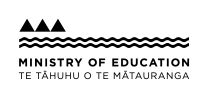 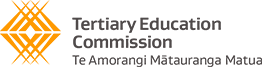 Appendix to2021 SINGLE DATARETURNMANUALVersion 1.0Last Updated September 2020Table of ContentsAppendix 1a – Tertiary Education Organisations (sorted by Code)	3Appendix 1b – Tertiary Education Organisations (sorted by name)	7Appendix 2a - Secondary, Composite and Special Schools (sorted by code)	11Appendix 2b- Secondary, Composite and Special Schools (sorted by name)	20Appendix 3 - Country of Citizenship Codes	34Appendix 4 - Iwi Codes	36Appendix 5 - Main Subject Codes	40Appendix 6 - Course Classification Codes	44Appendix 7 - Valid Funding Category for Course Classifications	45Appendix 8 - NZSCED Field of Study Codes	47Appendix 9 - Qualification Award Category Codes and Their Relationship with ISCED Level and NZQF Level	52APPENDIX 10 - SDR ERROR/WARNING CODES	54Appendix 11 – Important Links	63Appendix 12  – Voluntary Submission of Course Completion Files	64Appendix 13 – History of Changes	67Appendix 14 - International PhD Policy and Reporting	95Appendix 15 – Valid Post Codes	96Appendix 1a – Tertiary Education Organisations (sorted by Code)Registered Tertiary Education Institutions and other Tertiary Education Providers expected to submit SDRs as at 31 August 2020.Registered Private Training Establishments expected to submit SDRs as at 31 August 2020.Appendix 1b – Tertiary Education Organisations (sorted by name)Registered Tertiary Education Institutions and other Tertiary Education Providers expected to submit SDRs as at 31 August 2020.Registered Private Training Establishments expected to submit SDRs as at 31 August 2020.Appendix 2a - Secondary, Composite and Special Schools (sorted by code) Current as at 7 September 2020Appendix 2b- Secondary, Composite and Special Schools (sorted by name)Current as at 7 September 2020Appendix 3 - Country of Citizenship CodesAppendix 4 - Iwi Codes Appendix 5 - Main Subject CodesAppendix 6 - Course Classification CodesThe source of the following information is found on the TEC Website, www.tec.govt.nz. Appendix 7 - Valid Funding Category for Course ClassificationsAppendix 8 - NZSCED Field of Study CodesThe final version of the full classification can be obtained from the Ministry of Education at http://www.steo.govt.nz.Note: n.e.c = not elsewhere classifiedAppendix 9 - Qualification Award Category Codes and Their Relationship with ISCED Level and NZQF LevelAPPENDIX 10 - SDR ERROR/WARNING CODESAppendix 11 – Important LinksClassification of Executive and Support Staff in PolytechnicsMore information on the Classification of Executive and Support Staff in Polytechnics can be found at 
http://services.education.govt.nz/steo/staffing-return-and-rs20/workforce-questionnaires/ NSI Web Application User GuideThe NSI Web Application User Guide can be found at 
http://services.education.govt.nz/steo/nsi/national-student-index/ Information to assist TEOs wishing to submit course completion records where an outcome has become available since the last SDR Submission, but before the next SDR is dueThe following information is intended as a guide for a TEO wishing to submit a voluntary course completion file.  As a guideline, following the process below will benefit those TEOs where a voluntary additional file will include a significant number of outcomes (COMPLETE code 2, 3 or 4) where these outcomes did not exist in the previous submitted SDR return.  (The definition of significant would be individual to each TEO, therefore will be an individual TEO decision as to whether they will supply a voluntary additional course completion file to MoE.)General Course Completion Processing InformationThe Course Completion File can be processed, on its own, any time between submissions of the full SDR file set.Course Completion files, on their own, must always be processed in the ‘current round’, no matter what year the course completion records relate to.  NOTE:  ‘Current round’ refers to the time between submission periodsThat is if you are processing between:a)  1 August and 31 December the ‘current round’ will be Augustb)  1 January and 31 March the ‘current round’ will be December c)  1 April and 31 July the ‘current round’ will be AprilCourse Completions are cumulative for the year. i.e. valid course enrolments that end in a current year must be reported right through to the Dec return of that year.  e.g. course enrolments that start 1 Feb, end 3 Apr must be reported in Apr, Aug and Dec SDRCourse completion records that relate to a course that completed in an earlier year need only be reported once in the following year  i.e. for a course that completed last year, the course completion record with an outcome of 2, 3 or 4 only has to be reported once. e.g.  in the Apr round.Note: though not required, the record can be reported in Aug and Dec round either reporting only once or in both the voluntary and the normal full SDR is acceptable. Student Management Systems may vary, no change is necessary.Only one Course Completion record will be held in our database as the ‘latest’ record, (this is the most recently submitted record).e.g. course start 1 Feb, end 3 Apr, submitted in Apr, Aug and Dec SDR, the Dec SDR record will be held as the latest record.To determine the latest submitted record, the records are matched on Provider code, Course Start, Course Code, NSN, Year Completed (calculated from the course end date)Course Completion records are matched on enrolments and will result in an error if a matching enrolment is not found.  If the voluntary file contains course completion records that relate to an enrolment that has not yet been returned/submitted in a full SDR file set, (e.g. the enrolment started after the end of the last round therefore is not expected to be returned until the next round), then these course completions should be removed from voluntary course completion files only.These course completions will be reported in your next full SDR return, when an enrolment will be present to match against.Course completions data for funding and performance information/calculation for a year is based on the latest information available up to and including the April SDR for the following year. Provided the additional course completion returns submitted in December or before the April SDR are also included in the normal December and April returns, then these additional returns will not affect this process. If the course completions in the additional returns are not included in the normal returns, then the additional returns will contain the latest completion information for some records and these records will be used for producing performance information.Recommended Process for Submitting a Voluntary Additional Course Completion FileTEO produces a current Course Completion file  (some TEOs may have to produce the full SDR file set, some may not)Open the file and sort by COMPLETE codeTo sort the .txt file by COMPLETE code we use a text editor.  A text editor is a type of program used for editing plain text files.  Text editors are often provided with operating systems or software development packages.  A couple of common ones are Textpad and UltraEdit.Remove all records where code is other than a 2, 3 or a 4  (i.e. COMPLETE Code 0, 1, 5, 6 and 7)Upload the Course Completion file only, through the STEO validation processIt is very likely that you will receive some errors, the more common errors during testing were:a)	NSN errors, e.g. NSN is not the master  (e.g. Error 151, 252)These will probably occur when you process your Full December SDR, so tidying them up at this point would probably save time later, or alternatively these records could simply be removed from the voluntary course completion fileb)	Enrolment record does not exist or does not match an enrolment record in our system/database (Error 383, 541)These errors have probably occurred because the course completions matching enrolment record was not in the last submitted Full SDR return.  The enrolment record would be included in the next Full SDR.  It is not recommended that these errors be tidied, they will more than likely resolve once the next Full SDR return is processed.NOTE:  TEOs may decide not to continue with the process at this (or any) pointRecords that have returned an error can either be removed or fixed and the file reprocessed. When the file is error free – processed successfully – submit the file and fax in the sign off sheet from the course completion summary report.The outcomes will then be available to the Result of Study process between Study Link and MoE.NOTE:  Even though you now have an outcome in the system you will still need to include the course completion record through to the final December SDR for the year that the course ended in as Course Completions are cumulative for the year.If you have any technical questions regarding processing and updating your SDR files please contact the Education Service Desk either via email  Service.Desk@education.govt.nz or phone 0800 422 599.If you have any questions regarding the performance-linked funding or the publishing of performance information please contact the TEC Sector Helpdesk either via email  sectorhelpdesk@tec.govt.nz or on 0800 601 301.Appendix 13 – History of ChangesLast updated: 1 May 2020This appendix is a summary of changes implemented since 2007.Summary of Changes for 2021 - April MaintenanceUpdated ValidationsReference Data Updates - Country of CitizenshipAdditions of three country names Updates to country names Updates to EthnicityUpdates to Ethnicity GroupsSummary of Changes for 2020 - December MaintenanceNew ValidationsUpdated ValidationsSummary of Changes for 2020 - April MaintenanceNew Qualifications Award Category	Updated Funding CategoriesSummary of Changes for 2019 - December MaintenanceNew ValidationsUpdated ValidationsSummary of Changes for 2019 - August MaintenanceNew ValidationsUpdated ValidationsRemoved ValidationsSummary of Changes for 2019 - April MaintenanceNew ValidationsSummary of Changes for 2018Please note that the validations for TOTAL_FEE and FEES_FREE_ELIGIBLE are effective from 2018 August onwards, but in WARNING mode for the August and December 2018 SDR. They will be turned to ERROR mode from April 2019 SDR onwards.New ValidationsPlease note thatFUNDING 35, 36 are effective from 2018 April onwardsUpdated ValidationsSummary of Changes for 2017Please note thatFUNDING 31 is required to be reported from 2017 August onwards, validations 652 and 653 are in ERROR mode for August 2017 SDR onwards.FUNDING = 32, 33 are effective from 2017 April onwardsNew ValidationsUpdated ValidationsRemoved ValidationsIWI description changedSummary of Changes for 2016Please note thatMANAAPPR validations are effective from 2016 August onwardsMPTT age validations are effective from 2016 August onwardsFile Specification change in file COURColumn 74 becomes Field 2.13.1Field Name = MANAAPPRField Title = Managed ApprenticeshipField Length = 1Field type = CharacterFill character = NNew ValidationsUpdated ValidationsThe following validations have been changed from Warnings to ErrorsSummary of Changes for 2015Please note that AUS_RESIDENCY validations are effective from 2015 onwards.Values of AUS_RESIDENCY will be ignored in historical SDRs prior 2015.Change of start and end dates for August 2015 SDRThe start and end dates for August SDR Return have been amended.  August 2015 SDR starts on 8th August 2015 and ends on 21st August 2015.Workforce Questionnaires will remain a mandatory component of the August SDR return.Indicative Enrolment Data Collection (IND)Indicative Enrolment Data Collection has been activated from 2015 onwards.  IND Submission is to be completed in the first week of March annually.File Specification change in file COURColumn 73 becomes Field 2.13Field Name = AUS_RESIDENCYField Title = Australian Residential StatusField Length = 1Field type = CharacterFill character = NColumn 74 remains as padded blank.New ValidationsUpdated ValidationsValidations Removed61 EFTS MTH is blank62 EFTS_MTH spread is not consistent with previous years SDRSummary Report ChangesBroad Summary ReportAdditional breakdown of Funding and change of headings in Student Enrolment Summary:SAC 01 Level 3+ Eligible for Funding Other Eligible for FundingInternal FFP Other than aboveDetailed Summary ReportsChange of headings under Actual and Forecast EFTS by Course ClassificationsTOTAL Domestic SAC 01 Level 3+ Eligible for Funding EFTS TOTAL International Students that receive SAC 01 Level 3+ at Funding Rate Level 5 EFTSTOTAL Other than above EFTSSummary of Changes for 2014Updated ValidationsNew ValidationsSummary of Changes for 2013 - December MaintenanceUpdated ValidationsSummary of Changes for 2013 - April MaintenanceUpdated ValidationsLogic fixes and description updates to the validations below:Course Classifications UpdatedClassification 5.3 Short Awards has been removed.Descriptions updated to the following classifications below:Manual and Appendix UpdatedSections on ASSIST, FUNDING, CLASS updated.Appendices 6, 10, 13 updated.Summary of Changes for 2013New codes Codes UpdatedNew ValidationsUpdated ValidationsValidations not valid for 2013Summary of Changes for 2012Please refer to SDR Manual for details.New codes addedCodes RemovedDescriptions updatesNew ValidationsUpdated ValidationsStaff ReturnsFrom 2012The staff return will report numbers of staff, and full-time equivalents, by designation, gender, ethnicity and age groups.Online input option will no longer be available.  All staff returns are to be submitted by uploading the completed staff return spreadsheets.New staff return templates will be available in early 2012.New country code addedSSD 	South SudanSummary of Changes for 2011Please refer to 2011 SDR Manual for details.The following changes have been made to the Appendices:Summary of Changes for 2010Please refer to 2010 SDR Manual for details.In addition to the inclusion of the Embedded Literacy and Numeracy indicator and the Youth Guarantee Scheme, the following changes have been made to the Appendices:Summary of Changes for 2009Please refer to 2009 SDR Manual for details.Summary of Changes for 2008Please refer to 2008 SDR Manual for details.Summary of Changes for 2007Please refer to 2007 SDR Manual for details.Appendix 14 - International PhD Policy and ReportingAppendix 15 – Valid Post CodesPlease refer to NZ Post websites for detailed Post Code Directories.http://www.nzpost.co.nz/sending-within-nz/how-to-address-mail/postcodes/postcode-directoryThe post codes are current as at 20 December 2017Provider Type CodeName Institutes of Technology and Polytechnic6004Unitec New Zealand6006Ara Institute of Canterbury6007Eastern Institute of Technology6008Wellington Institute of Technology6009Universal College of Learning6010Manukau Institute of Technology6011Nelson Marlborough Institute of Technology6012NorthTec6013Otago Polytechnic6014Whitireia New Zealand6015Southern Institute of Technology6017Western Institute of Technology at Taranaki6019Waikato Institute of Technology6022Open Polytechnic of New Zealand6024Tai Poutini Polytechnic6025Toi Ohomai Institute of TechnologySchool8016Tokomairiro High School YGUniversity7001The University of Auckland7002University of Waikato7003Massey University7004Victoria University of Wellington7005University of Canterbury7006Lincoln University7007University of Otago7008Auckland University of Technology (AUT)Wananga8630Te Wananga O Aotearoa9241Te Wananga O Raukawa9386Te Whare Wananga O Awanuiarangi5997The Electrical Training Company Limited8503New Zealand School of Dance6658Literacy Aotearoa Charitable Trust8509Whitecliffe Enterprises Limited6665Vocational Secondary Tertiary Education & Training (VSTET) Limited8530Auckland Institute of Studies Limited7123North Shore Helicopter Training Limited8550Soshi Gakuen New Zealand Incorporated7170Real World Education Limited8563Laidlaw College Incorporated7198Manaaki Ora Trust8567Faith Bible College Trust Board7252AMS Group Limited8571LIFE Leadership College Limited7256Southern Wings Limited8573Alphacrucis International College Limited7265Fairview Educational Services Limited8588Air New Zealand Limited7282New Zealand College of Chinese Medicine Limited8589International Aviation Academy of NZ Ltd7303Wai Tech Limited8595Nelson Aviation College Limited7318Sue's Unlimited Limited8601Aesthetics House Limited7326New Zealand School of Radio Limited8609Shribrown Limited7356Mr Barber Limited8613Waikato School of Hairdressing Limited7372Future Skills Academy Limited8619New Zealand Tertiary College Limited7380New Zealand Skydiving School Limited8621Manawatu Education Academy (PN) Limited7381Samala Robinson Academy Limited8637R & R Associates Limited7391EmployNZ Limited8638Ardmore Flying School Limited7402National Trade Academy Limited8640New Zealand School of Tourism Limited7413Waikato Aero Club Incorporated8642The South Pacific College of Natural Medicine Incorporated7428Community Colleges New Zealand Limited8644Crown Institute of Studies Limited7445Koru Institute Training Education Limited8661New Zealand Management Academies Limited7502Ignite Colleges Limited8688Kokiri Marae Keriana Olsen Trust7542Youth Cultures & Community Trust8692Feats Limited7548ICL Education Limited8693Workforce Development Limited7577School of Business Limited8694Bethlehem Institute Limited7608North Shore Language School  Limited8717Good Shepherd College - Te Hepara Pai Charitable Trust7610New Zealand School of Art and Fashion Limited8723Methodist Mission Southern7637College of Law New Zealand Limited8809New Zealand Playcentre Federation Inc7638Techtorium New Zealand Institute of Information Technology Limited8816Alpha Training and Development Centre Limited7647New Zealand School of Education Limited8824Horizon Education Limited7661L3 CTS Airline Academy (NZ) Limited8875The Ngati Maniapoto Marae Pact Trust Incorporated7674Responsive Trade Education Limited8895Activate Training Centre Limited7677SIS Training & Consulting Ltd8925KIWA Institute of Education7682AGI Education Limited8952SPI Institute Ltd - South Pacific Islands Institute Ltd7694Queenstown Resort College Limited8972New Zealand Training Centre Trust Board7699Dairy Training Limited8974Servilles Academy Limited7703Auckland Rugby Union Incorporated8979Carey Baptist College Foundation7804Fruition Horticulture (BOP) Limited9043New Zealand Council of Legal Education7826Wanaka Helicopters Limited9130Skills4Work Limited7841Vet Nurse Plus Limited9133Kalandra Education Group Limited7850New Zealand Institute of Education 2007 Limited9140Transformation Academy Trust7851Bernard & Ya Holdings Limited9163Enspiral Academy Limited7856Site Safe New Zealand Incorporated9170International Culinary Studio7902Equilibrium by Elite Limited9185The Mind Lab Limited7921Bay of Plenty Technical Institute Limited9188ATMC NZ Limited7944VisionWest Community Trust9191Developers Institute Limited8022Bodhi Ltd9230Quality Education Services Limited8025Ringa Atawhai Mātauranga Limited9231Academy of Diving Trust8026Air Hawkes Bay Limited9242Anamata Charitable Trust8028Franklin Institute of Agri-Technology Limited9247Westport Deep Sea Fishing Limited8031Christchurch Helicopters 2001 Limited9279Arai Te Uru Kokiri Centre Charitable Trust8035Adventure Works Limited9290Education & Training Consultants New Zealand Limited8067English Language Partners New Zealand Trust9294Ag Challenge Limited8069Oceania Career Academy Limited9310C Hayes Engineering Limited8074New Zealand International Commercial Pilot Academy Limited9324Yoobee Colleges Limited8091Taranaki Outdoor Pursuits and Education Centre Trust9328Skills Update Limited8167Naturopathic College of New Zealand Limited9381Te Kōhanga Reo National Trust Board8174School of Audio Engineering (N.Z.) Limited9384Achievement NZ Limited8192Media Design School Limited9388National Council of YMCAs of New Zealand Incorporated8199Vertical Horizonz New Zealand Limited9392Dunedin Trade Training Centre Limited8224Porse Education and Training (NZ) Limited9393Nelson Training Centre Limited8247Waikato Institute for Leisure and Sport Studies Trust Board9401Matapuna Trust8252M.S.L. Training Group Limited9410The Learning Connexion Limited8270BOP School of Welding Limited9423Institute for Child Protection Studies Trust8277The International Travel College of New Zealand Limited9429Palmerston North School of Design Limited8285Pathways College of Bible and Mission9436G & H Training Limited8297International Education Group (NZ) Limited9471Skill New Zealand Limited8325WEC Aotearoa New Zealand9486Harrington Vaughan Academy of Hairdressing Limited8327New Zealand Graduate School of Education Limited9513Auckland City Training School8329JTP Consultants Limited9515Target Training Centre Limited8341Wellpark College of Natural Therapies Limited9520Te Rito Maioha Early Childhood New Zealand Incorporated8360Taranaki Educare Training Trust9522The Lakeland Learning Company Limited8365Cornerstone Education Limited9531Excel Ministries Charitable Trust8379Tauranga Hair Design Academy Limited9535Horowhenua Learning Centre Trust Board8396The New Zealand Chiropractic Education Trust Board9597Te  Rūnanga O Ngā Maata Waka Incorporated8405Land Based Training Limited9619Sir Edmund Hillary Outdoors Education Trust8415Capital Training Limited9646Te Rūnanga O Tūranganui A Kiwa8425Te Wānanga Takiura o Ngā Kura Kaupapa Māori o Aotearoa Incorporated9656Nelson Technical Institute Limited8449New Zealand School of Outdoor Studies Limited9660Gisborne Development Incorporated8455Airways Corporation of New Zealand Limited9670Acupuncture Associates Limited8457Pacific International Hotel Management School Limited9671Front-Line Training Consultancy Limited8465Endeavour Technical Training Limited9749K2 Corporation Limited8471Vineyard Christian Fellowship Trust9840Regent Training Centre Limited8473Premier Institute of Education Limited9847Takitimu Performing Arts School Trust8475Auckland East City Elim Church Trust9885New Zealand School of Food and Wine Limited8479Bay of Plenty College of Homeopathy Limited9918Training For You Limited8489Personalised Education Limited9948Royal New Zealand Coastguard Boating Education Limited8498The Catholic Institute of Aotearoa New Zealand9964People Potential Limited8502Te Kura Toi Whakaari o Aotearoa New Zealand Drama School Incorporated9981Valley Education & Training Enterprises LimitedProvider TypeCodeNameInstitutes of Technology and Polytechnic6006Ara Institute of Canterbury6007Eastern Institute of Technology6010Manukau Institute of Technology6011Nelson Marlborough Institute of Technology6012NorthTec6022Open Polytechnic of New Zealand6013Otago Polytechnic6015Southern Institute of Technology6024Tai Poutini Polytechnic6025Toi Ohomai Institute of Technology6004Unitec New Zealand6009Universal College of Learning6019Waikato Institute of Technology6008Wellington Institute of Technology6017Western Institute of Technology at Taranaki6014Whitireia New ZealandSchool8016Tokomairiro High School YGUniversity7008Auckland University of Technology (AUT)7006Lincoln University7003Massey University7001The University of Auckland7005University of Canterbury7007University of Otago7002University of Waikato7004Victoria University of WellingtonWananga8630Te Wananga O Aotearoa9241Te Wananga O Raukawa9386Te Whare Wananga O Awanuiarangi9231Academy of Diving Trust9043New Zealand Council of Legal Education9384Achievement NZ Limited8327New Zealand Graduate School of Education Limited8895Activate Training Centre Limited7850New Zealand Institute of Education 2007 Limited9670Acupuncture Associates Limited8074New Zealand International Commercial Pilot Academy Limited8035Adventure Works Limited8661New Zealand Management Academies Limited8601Aesthetics House Limited8809New Zealand Playcentre Federation Inc9294Ag Challenge Limited7610New Zealand School of Art and Fashion Limited7682AGI Education Limited8503New Zealand School of Dance8026Air Hawkes Bay Limited7647New Zealand School of Education Limited8588Air New Zealand Limited9885New Zealand School of Food and Wine Limited8455Airways Corporation of New Zealand Limited8449New Zealand School of Outdoor Studies Limited8816Alpha Training and Development Centre Limited7326New Zealand School of Radio Limited8573Alphacrucis International College Limited8640New Zealand School of Tourism Limited7252AMS Group Limited7380New Zealand Skydiving School Limited9242Anamata Charitable Trust8619New Zealand Tertiary College Limited9279Arai Te Uru Kokiri Centre Charitable Trust8972New Zealand Training Centre Trust Board8638Ardmore Flying School Limited7123North Shore Helicopter Training Limited9188ATMC NZ Limited7608North Shore Language School  Limited9513Auckland City Training School8069Oceania Career Academy Limited8475Auckland East City Elim Church Trust8457Pacific International Hotel Management School Limited8530Auckland Institute of Studies Limited9429Palmerston North School of Design Limited7703Auckland Rugby Union Incorporated8285Pathways College of Bible and Mission8479Bay of Plenty College of Homeopathy Limited9964People Potential Limited7921Bay of Plenty Technical Institute Limited8489Personalised Education Limited7851Bernard & Ya Holdings Limited8224Porse Education and Training (NZ) Limited8694Bethlehem Institute Limited8473Premier Institute of Education Limited8022Bodhi Ltd9230Quality Education Services Limited8270BOP School of Welding Limited7694Queenstown Resort College Limited9310C Hayes Engineering Limited8637R & R Associates Limited8415Capital Training Limited7170Real World Education Limited8979Carey Baptist College Foundation9840Regent Training Centre Limited8031Christchurch Helicopters 2001 Limited7674Responsive Trade Education Limited7637College of Law New Zealand Limited8025Ringa Atawhai Mātauranga Limited7428Community Colleges New Zealand Limited9948Royal New Zealand Coastguard Boating Education Limited8365Cornerstone Education Limited7381Samala Robinson Academy Limited8644Crown Institute of Studies Limited8174School of Audio Engineering (N.Z.) Limited7699Dairy Training Limited7577School of Business Limited9191Developers Institute Limited8974Servilles Academy Limited9392Dunedin Trade Training Centre Limited8609Shribrown Limited9290Education & Training Consultants New Zealand Limited9619Sir Edmund Hillary Outdoors Education Trust7391EmployNZ Limited7677SIS Training & Consulting Ltd8465Endeavour Technical Training Limited7856Site Safe New Zealand Incorporated8067English Language Partners New Zealand Trust9471Skill New Zealand Limited9163Enspiral Academy Limited9328Skills Update Limited7902Equilibrium by Elite Limited9130Skills4Work Limited9531Excel Ministries Charitable Trust8550Soshi Gakuen New Zealand Incorporated7265Fairview Educational Services Limited7256Southern Wings Limited8567Faith Bible College Trust Board8952SPI Institute Ltd - South Pacific Islands Institute Ltd8692Feats Limited7318Sue's Unlimited Limited8028Franklin Institute of Agri-Technology Limited9847Takitimu Performing Arts School Trust9671Front-Line Training Consultancy Limited8360Taranaki Educare Training Trust7804Fruition Horticulture (BOP) Limited8091Taranaki Outdoor Pursuits and Education Centre Trust7372Future Skills Academy Limited9515Target Training Centre Limited9436G & H Training Limited8379Tauranga Hair Design Academy Limited9660Gisborne Development Incorporated9597Te  Rūnanga O Ngā Maata Waka Incorporated8717Good Shepherd College - Te Hepara Pai Charitable Trust9381Te Kōhanga Reo National Trust Board9486Harrington Vaughan Academy of Hairdressing Limited8502Te Kura Toi Whakaari o Aotearoa New Zealand Drama School Incorporated8824Horizon Education Limited9520Te Rito Maioha Early Childhood New Zealand Incorporated9535Horowhenua Learning Centre Trust Board9646Te Rūnanga O Tūranganui A Kiwa7548ICL Education Limited8425Te Wānanga Takiura o Ngā Kura Kaupapa Māori o Aotearoa Incorporated7502Ignite Colleges Limited7638Techtorium New Zealand Institute of Information Technology Limited9423Institute for Child Protection Studies Trust8498The Catholic Institute of Aotearoa New Zealand8589International Aviation Academy of NZ Ltd5997The Electrical Training Company Limited9170International Culinary Studio8277The International Travel College of New Zealand Limited8297International Education Group (NZ) Limited9522The Lakeland Learning Company Limited8329JTP Consultants Limited9410The Learning Connexion Limited9749K2 Corporation Limited9185The Mind Lab Limited9133Kalandra Education Group Limited8396The New Zealand Chiropractic Education Trust Board8925KIWA Institute of Education8875The Ngati Maniapoto Marae Pact Trust Incorporated8688Kokiri Marae Keriana Olsen Trust8642The South Pacific College of Natural Medicine Incorporated7445Koru Institute Training Education Limited9918Training For You Limited7661L3 CTS Airline Academy (NZ) Limited9140Transformation Academy Trust8563Laidlaw College Incorporated9981Valley Education & Training Enterprises Limited8405Land Based Training Limited8199Vertical Horizonz New Zealand Limited8571LIFE Leadership College Limited7841Vet Nurse Plus Limited6658Literacy Aotearoa Charitable Trust8471Vineyard Christian Fellowship Trust8252M.S.L. Training Group Limited7944VisionWest Community Trust7198Manaaki Ora Trust6665Vocational Secondary Tertiary Education & Training (VSTET) Limited8621Manawatu Education Academy (PN) Limited7303Wai Tech Limited9401Matapuna Trust7413Waikato Aero Club Incorporated8192Media Design School Limited8247Waikato Institute for Leisure and Sport Studies Trust Board8723Methodist Mission Southern8613Waikato School of Hairdressing Limited7356Mr Barber Limited7826Wanaka Helicopters Limited9388National Council of YMCAs of New Zealand Incorporated8325WEC Aotearoa New Zealand7402National Trade Academy Limited8341Wellpark College of Natural Therapies Limited8167Naturopathic College of New Zealand Limited9247Westport Deep Sea Fishing Limited8595Nelson Aviation College Limited8509Whitecliffe Enterprises Limited9656Nelson Technical Institute Limited8693Workforce Development Limited9393Nelson Training Centre Limited9324Yoobee Colleges Limited7282New Zealand College of Chinese Medicine Limited7542Youth Cultures & Community TrustCodeName972Home Schooling997Never attended a secondary school998Attended NZ school not on list999Overseas Secondary School1040Secondary School Not KnownCodeNameCodeName1Te Kura o Te Kao39Rosmini College2Taipa Area School40Rutherford College3Kaitaia College41Macleans College4Whangaroa College42Green Bay High School5Kerikeri High School43Massey High School6Broadwood Area School44Waitakere College7Okaihau College45Henderson High School8Bay of Islands College46Liston College9Northland College47St Dominic's Catholic College (Henderson10Te Kura Taumata o Panguru48Western Springs College11Opononi Area School49Selwyn College12Tauraroa Area School50St Mary's College (Ponsonby)13Kamo High School51St Paul's College (Ponsonby)14Tikipunga High School52Tyndale Park Christian School15Whangarei Boys' High School53Auckland Girls' Grammar School16Whangarei Girls' High School54Auckland Grammar17Pompallier Catholic College55Auckland Metropolitan College18Mangakahia Area School56Queen Victoria School19Dargaville High School57Tamaki College20Bream Bay College58Tangaroa College21Otamatea High School59Sacred Heart College (Auckland)22Ruawai College61Baradene College23Rodney College62St Peter's College (Epsom)24Mahurangi College63Marcellin College25Orewa College64Epsom Girls Grammar School26Kaipara College65Glendowie College27Long Bay College66Dilworth School28Rangitoto College67Diocesan School For Girls29Kristin School68St Cuthbert's College (Epsom)30Glenfield College69Mt Albert Grammar School31Birkenhead College70Marist College32Northcote College71Four Avenues Alternative School33Hato Petera College72Hebron Christian College (Nelson)34Waiheke Area School73Hebron Christian College (Auckland)35Carmel College74Mt Roskill Grammar36Takapuna Grammar School75Lynfield College37Westlake Boys High School76Hokitika Christian School38Westlake Girls' High School77Bethlehem College78Avondale College128Church College Of New Zealand79Edgewater College129Fairfield College80Pakuranga College130St Paul's Collegiate (Hamilton)81Saint Kentigern College131Hamilton Boys' High School82Aidanfield Christian School132Hamilton Girls' High School83Kelston Boys' High School133Raphael House Rudolf Steiner Area School84Kelston Girls' College134Flaxmere College85One Tree Hill College135Fraser High School86Onehunga High School136St John's College (Hillcrest)87Howick College137Melville High School88Otahuhu College138Hillcrest High School89King's College139Sacred Heart Girls' College (Ham)90McAuley High School140Waikato Diocesan School For Girls91Mangere College141St Peter's School (Cambridge)92Te Kura Maori o Nga Tapuwae142Cambridge High School93Auckland Seventh-Day Adventist H S143Trident High School94De La Salle College144Whakatane High School95Papatoetoe High School145Edgecumbe College96Aorere College146Te Awamutu College97Sir Edmund Hillary Collegiate Senior Sch147Te Whanau-A-Apanui Area School98Western City Christian School148Opotiki College99Manurewa High School149Kawerau College100James Cook High School150Putaruru High School101Papakura High School151Western Heights High School102Rosehill College152Rotorua Boys' High School103Pukekohe High School153Rotorua Girls' High School104Wesley College154Rotorua Lakes High School105Waiuku College157Otorohanga College106Tuakau College158Tokoroa High School107St Stephen's School (Bombay)159Forest View High School108Onewhero Area School160Te Kuiti High School109Coromandel Area School162Piopio College110Mercury Bay Area School163Mangakino High School111Thames High School164Reporoa College112Hauraki Plains College165Rangitahi College113Paeroa College166Tauhara College114Waihi College167Taupo-nui-a-Tia College115Te Kauwhata College168Tongariro High School116Te Aroha College169Taumarunui High School117Katikati College170Waitara High School118Mount Maunganui College171New Plymouth Boys' High School119Huntly College172New Plymouth Girls' High School120Otumoetai College173Spotswood College121Tauranga Boys' College174Sacred Heart Girls' College (N Plymouth)122Tauranga Girls' College175Francis Douglas Memorial College123Te Puke High School177Inglewood High School124Matamata College178Okato College125Raglan Area School179Stratford High School126Morrinsville College180Taranaki Diocesan School for Girls127Ngaruawahia High School181Opunake High School182Hawera High School232Te Aute College183Ruapehu College233Central Hawkes Bay College184Taihape College234Dannevirke High School185Patea Area School235Tararua College186Waverley High School236Horowhenua College187Whanganui City College237Waiopehu College188Whanganui Girls' College238Kaitaia Abundant Life School189Whanganui High School239Homeleigh Christian School (Closed)190Cullinane College240Otaki College191Longburn Adventist College241Wairarapa College192Whanganui Collegiate School242Solway College193Sacred Heart College (Wanganui)243Makoura College194Turakina Maori Girls' College244Chanel College195Rangitikei College245Rathkeale College196Nga Tawa Diocesan School246St Matthew's Collegiate (Masterton)197Feilding High School247Kapiti College198Awatapu College248Paraparaumu College199Hato Paora College249Kuranui College200Freyberg High School250Upper Hutt College201Queen Elizabeth College251Heretaunga College202Palmerston North Boys' High School252St Patrick's College (Silverstream)203Palmerston North Girls' High School253Aotea College204St Peter's College (Palmerston North)254Mana College205Manawatu College255Porirua College206Ngata Memorial College256Bishop Viard College207Waikohu College257Tawa College208Lytton High School258Taita College209Gisborne Boys' High School259Naenae College210Gisborne Girls' High School260St Bernard's College211Campion College261Hutt Valley High School212Tolaga Bay Area School262Sacred Heart College (Lower Hutt)213Te Waha-O-Rerekohu Area School263Chilton Saint James School214Wairoa College264Prospect College215Taradale High School265St Oran's College216Napier Boys' High School267Petone College217Napier Girls' High School268Newlands College218Tamatea High School269Onslow College219Sacred Heart College (Napier)270Parkway College220William Colenso College271Wainuiomata College221Te Wharekura o Ruatoki272Wellington Girls' College222St Joseph's Maori Girls' College273Wellington High School and Com Ed Centre223Havelock North High School274Wellington East Girls' College224Iona College275Wellington College225Woodford House276St Patrick's College (Kilbirnie)226St John's College (Hastings)277Rongotai College227Hastings Boys' High School278Queen Margaret College228Hastings Girls' High School279TKKM o Hoani Waititi229Karamu High School280Samuel Marsden Collegiate School230Lindisfarne College281Scots College231Taikura Rudolf Steiner School283Otamatea Christian School284St Catherines College (Kilbirnie)335Middleton Grange School285Erskine College336Hagley Community College286St Mary's College (Wellington)337Linwood College287Queen Charlotte College338Hornby High School288Marlborough Boys' College339Hillmorton High School289Marlborough Girls' College340Cashmere High School290Collingwood Area School341Hillview Christian School291Rai Valley Area School342Sacred Heart Girls' College (Chch)292Golden Bay High School343Marian College293Nayland College346Darfield High School294Nelson College347Lincoln High School295Nelson College For Girls348Mount Hutt College296Waimea College349Ellesmere College297Tapawera Area School350Akaroa Area School298Motueka High School351Ashburton College299Murchison Area School352Geraldine High School300Karamea Area School353Mackenzie College301Buller High School354Opihi College302Inangahua College355Pleasant Point High School303Greymouth High School356Twizel High School304John Paul II High School357Craighead Diocesan School305Westland High School358Roncalli College306South Westland Area School359Mountainview High School307Kaikoura High School360Timaru Boys' High School308Amuri Area School361Timaru Girls' High School309Cheviot Area School362Waimate High School310Oxford Area School364Wanaka Area School311Hurunui College365Waitaki Boys' High School312Rangiora High School366Waitaki Girls' High School313Christian School367St Martin's Christian Secondary School314Kaiapoi High School369St Kevins College (Oamaru)315St Bedes College370Maniototo Area School316Papanui High School371East Otago High School317Christchurch Adventist School372Dunstan High School318St Andrew's College (Christchurch)373Cromwell College319Burnside High School374Wakatipu High School320Mairehau High School375Roxburgh Area School321Shirley Boys' High School376Logan Park High School322Westminster Christian School (clsd)377Otago Boys' High School323Aranui High School378Otago Girls' High School324Avonside Girls' High School379St.Paul's High School (Dunedin)325Rangi Ruru Girls' School380St Hildas Collegiate326Villa Maria College381Kaikorai Valley College327Christchurch Boys' High School382Bayfield High School328Christchurch Girls' High School -Te Kura383Kings High School (Dunedin)330Christ's College384Queens High School331St Thomas of Canterbury College385Moreau College332Xavier College386Columba College333St Margaret's College387John McGlashan College334Riccarton High School388Amworth Secondary School389The Taieri High School449Tkkm O Mana Tamariki (Secondary)390Lawrence Area School450Carey College (Secondary)391Blue Mountain College451Hamilton Christian School392Tokomairiro High School452Southern Cross Campus393South Otago High School454St Dominic's College394The Catlins Area School455Te Kura Kaupapa Maori O Mana Tamariki395Northern Southland College456Pukekohe Christian School396Gore High School458Rotorua Bible Baptist Church School397St Peter's College (Gore)459Immanuel Christian School399Central Southland College460Atea College400Fiordland College461St Andrew's Christian School (Secondary)401Menzies College462Ambury Park Centre402Waiau Area School463TKK Motuhake o Tawhiuau403James Hargest High School464Children of Hope New Zealand404Southland Boys' High School465Mana Tamariki405Southland Girls' High School466Manukau Christian School406Cargill High School467Christchurch Senior College407Kingswell High School468Victory Christian Academy408Verdon College469Strathallan College409Aparima College470Nga Kakano Christian Bilingual School415Kings College (Christchurch)471Zayed College for Girls417Windermere Christian College472OneSchool Global - New Zealand418Rangiora New Life School473Auckland International College419Rudolf Steiner School (Chch)474The Bridge Academy421Richmond View School475Tau Te Arohanoa Akoranga423Kerikeri Christian School476Tongariro School424Michael Park School477Southern Lakes Christian School (Sec)425Odyssey House School (Auckland)478Wainuiomata High School426Ponatahi Christian School479Athena Montessori College (CLOSED)427Hawera Christian Academy480The Corelli School (Secondary)428Whangamata Area School482Aquinas College429Excellere College483Unlimited Paenga Tawhiti431Kerikeri Christian Community School484Wentworth College432KingsWay School486Cambridge International College433Taumarunui Christian Academy487Mt Hobson Middle School434Pinehurst Secondary School488Nga Taiatea Wharekura435Hukarere College489Hill Top School (Sec Dept)436Springbank School490Rangitaiki Independent School (Sec Dept)437Waimate North Christian School491Sancta Maria College438King Edward International High School492Queens College439Totara College of Accelerated Learning493Cornell High School440Pinehurst School494Putaruru College441ACG Strathallan495Taieri College442Hastings Christian School (Secondary)496Reefton Area School443Hastings Christian School497Te Kura o Hirangi444Mt Anglem College500Bollard Ave Girls' Home School445Kadimah College (Secondary)501Otamatea Christian School446Immanuel Christian School (Secondary)502Hamilton Boys' Home447Pukekohe Christian School (Secondary)503Kelston Deaf Education Centre448Kaikohe Christian School(Secondary)504Mataora Girls' Home School505Waka Ora Boys' Home School560Montessori College of Auckland  (Closed)506Drury Christian School563Albany Senior High School507Weymouth Centre School564Ormiston Senior College508Whaiora School567Te Wharekura o Te Kaokaoroa o Patetere509Beck House569St Mark's Church School (Sec Dept) (Mt V510Epuni Boys' Home School571ACG Sunderland511Hokio Beach School576Global Indian International School (Clos512Kohitere School589Te Kura o Nga Ruahine Rangi513Aurora Girls' Home608Ashburton Christian School514Kimi Ora School611Hutt Valley Christian School515Campbell Park School615Rototuna Senior High School516Christchurch Boys' Home School617City Impact Church School (Secondary)517Highcliff High School620Huanui College518Kingslea School621Destiny College519Van Asch Deaf Education Centre622Silverstream Christian School521Edward Seager School623Tu Toa522Halswell Residential College624Te Karaka Area School523Carlson School (Cerebral Palsy)626Titirangi Rudolf Steiner High School524Nelson Christian Academy627Chapman College525Salisbury School (Nelson)628TKKM o Tuia te Matangi527Twizel Area School630Te Kura Maori o Nga Tapuwae528Ponatahi Christian School631Kia Aroha College529Shiloh Christian Academy (Motueka)632Tai Wananga530Waiheke High School636Silverstream Christian School Secondary531Catholic Cathedral College640Thurston Place College532John Paul College641Te Wharekura o Nga Purapura o Te Aroha533Mt Aspiring College645Old Wakatipu High School (Non-PPP)534Richmond Christian College651Te Whata Tau o Putauaki535Ruatoki Kura Tuarua School654Rolleston College536Kavanagh College656Upper Valley Middle School537Avon Christian College658Murupara Area School538International Middle School661Tarawera High School539Waikato Waldorf School ( Rudolf Steiner)682Eden Christian Academy540Odyssey House School (Christchurch)683Ao Tawhiti Unlimited Discovery541Reikorangi College690South Auckland Middle School (PSKH)543Cascade Christian College691Te Pumanawa O Te Wairua544Al-Madinah School692Te Kura Hourua o Whangarei Terenga Parao545Te Kura Toitu o Te Whaiti-nui-a-Toi694Vanguard Military School (PSKH)546Whitby Collegiate695Seven Oaks Secondary School547MindAlive701Amana Christian School (Secondary)548Aurora College704Haeata Community Campus549Taihape Area School706Te Pa o Rakaihautu550Te Waha O Rerekohu Area School707ACG Tauranga551Coastal Taranaki School708Rototuna Junior High School552James Hargest College709Ormiston Junior College553Mission Heights Junior College713Middle School West Auckland (PSKH)556Te Whanau o Tupuranga714Pacific Advance Secondary School (PSKH)558TKKM o Te Kura Kokiri737Te Kura Kaupapa Maori o Horouta Wananga739Manukura1055Ngataki School742Te Kura o Te Whanau-a-Apanui1057Northland Health Camp School750Te Aratika Academy (PSKH)1090Raumanga School751Te Kopuku High (PSKH)1132Living Way Christian School778The Deep Green Bush School1134Hamilton Christian School (Secondary)787Peace Experiment1138Renew School831Te Rangihakahaka Centre for Science and1139Lake Taupo Christian School832Blue Light Senior Boys High School1143TKKM o Nga Mokopuna834ADDI Enrichment Academy1144Marsden Christian School840Central Auckland Specialist School1145Totara College Of Accelerated Learning841Turanga Tangata Rite (PSKH, to be closed1147Te Rangi Aniwaniwa842Waatea High (PSKH, to be closed)1149Sonrise Christian School843Vanguard Military School Christchurch1153TKKM o Te Koutu844City Senior School1154TKKM o Te Rawhiti Roa847AGE School1155Hamilton Collegiate848Rocket School1156Horizon School854Vanguard Military School1157Richmond View Secondary School870Te Kapehu Whetu (Tuakana)1165TKKM o Ruamata871Te Rangihakahaka Centre for Science and Technology1168Emmanuel Christian School872Te Kopuku High1172Cornerstone Christian School873Te Aratika Academy1175Kaikohe Christian School874Pacific Advance Secondary School1189Wa Ora Montessori School876South Auckland Middle School1190Elim Christian College877Middle School West Auckland1209Arohanui Special School878Te Wharekura o Ngati Rongomai1210Northern Health School881Turanga Tangata Rite1250Clover Park Middle School896Harbour Montessori College1349Southern Cross Middle School900A1 Student Limited1374Middlemore Hospital School902Auckland Senior College1379Mt Richmond School903Ko Taku Reo1397Oaklynn Special School904Green School New Zealand1415Pakuranga Health Camp School921Crimson Global Academy1435Parkside School941Iqra School1472Rosehill School974Greymouth Special School1483Sir Keith Park School978Matarawa Special School1484Sommerville School983Wesleydale Boys' Home1517Sunnydene Special School984Wharera Special School Group1551Waimokoia Residential School985Tenison College1556Wairau Valley Special School986St Thomas Girls High School1574Wilson School987St Patrick's College (Timaru)1583Marsden Christian School988Panguru High School1584TKKM o Te Raki Paewhenua989St Mary's College (Greymouth)1587Gloriavale Christian Community School990St Mary's College (Chch)1595Titirangi Rudolf Steiner School991St Catherines College (Invercargill)1605ACG Senior College992St Benedicts College1606UP International College New Zealand993Southbridge District High School1611Timaru Christian School994Redwood College1612Dingwall Trust School995Mercy College1614International Christian School996Marist College (Invercargill)1616TKKM o Ngati Kahungunu o Te Wairoa1007Blomfield Special School and Resource Ct1618TKKM o Te Whanau Tahi1626Nga Kakano Christian Reo Rua Kura2448St.Dominic's School For Deaf1628Independent Middle School (CLOSED)2558Fairhaven School (Napier)1630Central Regional Health School2565Te Kainga Whaiora Children's Health Camp1631Southern Health School2583Kahutia School1632Felix Donnelly College2588Kowhai School1634Te Kura Maori o Porirua2653Pukeora Home School (Phys.H'capped)1638Rangitaiki Independent School2825Clareville School1640The Corelli School2830Coromandel Street School1641Amana Christian School2872Mahinawa Specialist School and Resource1651TKKM o Wairarapa2913Merton Street School1655Destiny School2938Otaki Health Camp School1666Te Kura o Waikare3054Wa-Ora School1670TKKM o Te Ara Whanui3069Weraroa Hospital School1671Al-Madinah School3101Te Kura-a-iwi o Whakatupuranga Rua Mano1672TKKM o Nga Uri A Maui3103TKKM o Hurungaterangi1673TKKM o Te Waiu o Ngati Porou3106TKKM o Whangaroa1674TKKM o Te Wananga Whare Tapere o Takitim3107TKKM o Te Ara Hou1695Berkley Normal Middle School3113Te Wharekura o Manurewa1701Cambridge Middle School3114TKKM o Pukemiro1712Educational Unit3115Te Wharekura o Te Rau Aroha1726Goldfields School (Paeroa)3117TKKM o Te Tonga o Hokianga1732Hamilton North School3119TKKM o Kawakawa mai Tawhiti1748TKKM o Huiarau3202Maitai School1762Tauranga Special School3215Reefton School1772Kea Street Specialist School3275Allenvale Special School and Res Centre1795Southern Lakes Christian School3315Cholmondeley Home School (Property)1798Te Wharekura o Manaia3339Ferndale School (Christchurch)1804Maniapoto School3349Glenelg Health Camp School1865Te Wharekura o Maniapoto3430Maru School & Resource Centre1891Patricia Avenue School3433McKenzie Residential School1901Te Kura Hauora3554Waitaha School1917Te Wharekura o Rakaumangamanga3605Avon Christian College1942Hamilton Junior High School3777Mosgiel Intermediate1969Sunset Junior High School3814Health Camp School (Otago-Southland)1977Tamariki Special School3816Sara Cohen School2003Te Hiranui Special School4011Ruru Special School2034Tokanui Special School4033Tweedsmuir Junior High School2062Te Kura Maori-a-Rohe o Waiohau4103Hutt Valley Christian School (Merged)2084Te Kura Mana Maori o Whangaparaoa4109Hohepa School2085ACG Parnell College4110Hohepa Home School (Christchurch)2103Moerewa School4137St Raphaels School (Carterton)2104TKKM o Taumarere4145Te Pi'ipi'inga Kakano Mai I Rangiatea2156Awhina School4152West City Christian College2230Roselyn School4156Blind and Low Vision Education Network N2334Arahunga School4157Westbridge Residential School2340Awatapu School4158Hutt International Boys' School2377TKKM o Tupoho4159Rudolf Steiner School (Belmont)2383TKKM o Ngati Ruanui4161Bethlehem College2384Te Kura o Kokohuia4204Hare Krishna School2445TKKM o Ngati Kahungunu Ki Heretaunga4207TKKM o Nga Maungarongo4208TKKM o Mangere4228Te KKM o Puau Te Moananui-a-Kiwa4211TKKM o Te Rito4230TKKM o Whakarewa I Te Reo Ki Tuwharetoa4212TKKM o Waitaha6763Whangaparaoa College4214Hokitika Christian School6929Alfriston College4217Te Wharekura o Arowhenua6930Botany Downs Secondary College4220Kaitaia Abundant Life School (closed)6948Albany Junior High School4222Kings Christian School (Secondary)6962Te Wharekura o Mauao4225Kingsway Secondary School6963Papamoa College4226TKKM o Tamaki Nui A Rua6975Garin College4227TKKM o Kaikohe6977Hobsonville Point Secondary SchoolCodeName998Attended NZ school not on list972Home Schooling997Never attended a secondary school999Overseas Secondary School1040Secondary School Not KnownCodeNameCodeName900A1 Student Limited548Aurora College2085ACG Parnell College513Aurora Girls' Home1605ACG Senior College537Avon Christian College441ACG Strathallan3605Avon Christian College571ACG Sunderland78Avondale College707ACG Tauranga324Avonside Girls' High School834ADDI Enrichment Academy198Awatapu College847AGE School2340Awatapu School82Aidanfield Christian School2156Awhina School350Akaroa Area School61Baradene College6948Albany Junior High School8Bay of Islands College563Albany Senior High School382Bayfield High School6929Alfriston College509Beck House3275Allenvale Special School and Res Centre1695Berkley Normal Middle School544Al-Madinah School77Bethlehem College1671Al-Madinah School4161Bethlehem College1641Amana Christian School31Birkenhead College701Amana Christian School (Secondary)256Bishop Viard College462Ambury Park Centre4156Blind and Low Vision Education Network N308Amuri Area School1007Blomfield Special School and Resource Ct388Amworth Secondary School832Blue Light Senior Boys High School683Ao Tawhiti Unlimited Discovery391Blue Mountain College96Aorere College500Bollard Ave Girls' Home School253Aotea College6930Botany Downs Secondary College409Aparima College20Bream Bay College482Aquinas College6Broadwood Area School2334Arahunga School301Buller High School323Aranui High School319Burnside High School1209Arohanui Special School142Cambridge High School608Ashburton Christian School486Cambridge International College351Ashburton College1701Cambridge Middle School460Atea College515Campbell Park School479Athena Montessori College (CLOSED)211Campion College53Auckland Girls' Grammar School450Carey College (Secondary)54Auckland Grammar406Cargill High School473Auckland International College523Carlson School (Cerebral Palsy)55Auckland Metropolitan College35Carmel College902Auckland Senior College543Cascade Christian College93Auckland Seventh-Day Adventist H S340Cashmere High School531Catholic Cathedral College521Edward Seager School840Central Auckland Specialist School1190Elim Christian College233Central Hawkes Bay College349Ellesmere College1630Central Regional Health School1168Emmanuel Christian School399Central Southland College64Epsom Girls Grammar School244Chanel College510Epuni Boys' Home School627Chapman College285Erskine College309Cheviot Area School429Excellere College464Children of Hope New Zealand129Fairfield College263Chilton Saint James School2558Fairhaven School (Napier)3315Cholmondeley Home School (Property)197Feilding High School317Christchurch Adventist School1632Felix Donnelly College327Christchurch Boys' High School3339Ferndale School (Christchurch)516Christchurch Boys' Home School400Fiordland College328Christchurch Girls' High School -Te Kura134Flaxmere College467Christchurch Senior College159Forest View High School313Christian School71Four Avenues Alternative School330Christ's College175Francis Douglas Memorial College128Church College Of New Zealand135Fraser High School617City Impact Church School (Secondary)200Freyberg High School844City Senior School6975Garin College2825Clareville School352Geraldine High School1250Clover Park Middle School209Gisborne Boys' High School551Coastal Taranaki School210Gisborne Girls' High School290Collingwood Area School65Glendowie College386Columba College3349Glenelg Health Camp School493Cornell High School30Glenfield College1172Cornerstone Christian School576Global Indian International School (Clos109Coromandel Area School1587Gloriavale Christian Community School2830Coromandel Street School292Golden Bay High School357Craighead Diocesan School1726Goldfields School (Paeroa)921Crimson Global Academy396Gore High School373Cromwell College42Green Bay High School190Cullinane College904Green School New Zealand234Dannevirke High School303Greymouth High School346Darfield High School974Greymouth Special School19Dargaville High School704Haeata Community Campus94De La Salle College336Hagley Community College621Destiny College522Halswell Residential College1655Destiny School131Hamilton Boys' High School66Dilworth School502Hamilton Boys' Home1612Dingwall Trust School451Hamilton Christian School67Diocesan School For Girls1134Hamilton Christian School (Secondary)506Drury Christian School1155Hamilton Collegiate372Dunstan High School132Hamilton Girls' High School371East Otago High School1942Hamilton Junior High School682Eden Christian Academy1732Hamilton North School145Edgecumbe College896Harbour Montessori College79Edgewater College4204Hare Krishna School1712Educational Unit227Hastings Boys' High School443Hastings Christian School387John McGlashan College442Hastings Christian School (Secondary)532John Paul College228Hastings Girls' High School304John Paul II High School199Hato Paora College445Kadimah College (Secondary)33Hato Petera College2583Kahutia School112Hauraki Plains College314Kaiapoi High School223Havelock North High School1175Kaikohe Christian School427Hawera Christian Academy448Kaikohe Christian School(Secondary)182Hawera High School381Kaikorai Valley College3814Health Camp School (Otago-Southland)307Kaikoura High School73Hebron Christian College (Auckland)26Kaipara College72Hebron Christian College (Nelson)238Kaitaia Abundant Life School45Henderson High School4220Kaitaia Abundant Life School (closed)251Heretaunga College3Kaitaia College517Highcliff High School13Kamo High School489Hill Top School (Sec Dept)247Kapiti College138Hillcrest High School300Karamea Area School339Hillmorton High School229Karamu High School341Hillview Christian School117Katikati College6977Hobsonville Point Secondary School536Kavanagh College4110Hohepa Home School (Christchurch)149Kawerau College4109Hohepa School1772Kea Street Specialist School511Hokio Beach School83Kelston Boys' High School76Hokitika Christian School503Kelston Deaf Education Centre4214Hokitika Christian School84Kelston Girls' College239Homeleigh Christian School (Closed)431Kerikeri Christian Community School1156Horizon School423Kerikeri Christian School338Hornby High School5Kerikeri High School236Horowhenua College631Kia Aroha College87Howick College514Kimi Ora School620Huanui College438King Edward International High School435Hukarere College4222Kings Christian School (Secondary)119Huntly College89King's College311Hurunui College415Kings College (Christchurch)4158Hutt International Boys' School383Kings High School (Dunedin)611Hutt Valley Christian School518Kingslea School4103Hutt Valley Christian School (Merged)432KingsWay School261Hutt Valley High School4225Kingsway Secondary School459Immanuel Christian School407Kingswell High School446Immanuel Christian School (Secondary)903Ko Taku Reo302Inangahua College512Kohitere School1628Independent Middle School (CLOSED)2588Kowhai School177Inglewood High School29Kristin School1614International Christian School249Kuranui College538International Middle School1139Lake Taupo Christian School224Iona College390Lawrence Area School941Iqra School347Lincoln High School100James Cook High School230Lindisfarne College552James Hargest College337Linwood College403James Hargest High School46Liston College1132Living Way Christian School553Mission Heights Junior College376Logan Park High School2103Moerewa School27Long Bay College560Montessori College of Auckland  (Closed)191Longburn Adventist College385Moreau College75Lynfield College126Morrinsville College208Lytton High School3777Mosgiel Intermediate353Mackenzie College298Motueka High School41Macleans College348Mount Hutt College2872Mahinawa Specialist School and Resource118Mount Maunganui College24Mahurangi College359Mountainview High School320Mairehau High School69Mt Albert Grammar School3202Maitai School444Mt Anglem College243Makoura College533Mt Aspiring College254Mana College487Mt Hobson Middle School465Mana Tamariki1379Mt Richmond School205Manawatu College74Mt Roskill Grammar18Mangakahia Area School299Murchison Area School163Mangakino High School658Murupara Area School91Mangere College259Naenae College1804Maniapoto School216Napier Boys' High School370Maniototo Area School217Napier Girls' High School466Manukau Christian School293Nayland College739Manukura524Nelson Christian Academy99Manurewa High School294Nelson College63Marcellin College295Nelson College For Girls343Marian College171New Plymouth Boys' High School70Marist College172New Plymouth Girls' High School996Marist College (Invercargill)268Newlands College288Marlborough Boys' College470Nga Kakano Christian Bilingual School289Marlborough Girls' College1626Nga Kakano Christian Reo Rua Kura1144Marsden Christian School488Nga Taiatea Wharekura1583Marsden Christian School196Nga Tawa Diocesan School3430Maru School & Resource Centre127Ngaruawahia High School43Massey High School206Ngata Memorial College124Matamata College1055Ngataki School504Mataora Girls' Home School32Northcote College978Matarawa Special School1210Northern Health School90McAuley High School395Northern Southland College3433McKenzie Residential School9Northland College137Melville High School1057Northland Health Camp School401Menzies College1397Oaklynn Special School110Mercury Bay Area School425Odyssey House School (Auckland)995Mercy College540Odyssey House School (Christchurch)2913Merton Street School7Okaihau College424Michael Park School178Okato College877Middle School West Auckland645Old Wakatipu High School (Non-PPP)713Middle School West Auckland (PSKH)85One Tree Hill College1374Middlemore Hospital School86Onehunga High School335Middleton Grange School472OneSchool Global - New Zealand547MindAlive108Onewhero Area School269Onslow College2653Pukeora Home School (Phys.H'capped)354Opihi College494Putaruru College11Opononi Area School150Putaruru High School148Opotiki College287Queen Charlotte College181Opunake High School201Queen Elizabeth College25Orewa College278Queen Margaret College709Ormiston Junior College56Queen Victoria School564Ormiston Senior College492Queens College377Otago Boys' High School384Queens High School378Otago Girls' High School125Raglan Area School88Otahuhu College291Rai Valley Area School240Otaki College325Rangi Ruru Girls' School2938Otaki Health Camp School312Rangiora High School283Otamatea Christian School418Rangiora New Life School501Otamatea Christian School165Rangitahi College21Otamatea High School1638Rangitaiki Independent School157Otorohanga College490Rangitaiki Independent School (Sec Dept)120Otumoetai College195Rangitikei College310Oxford Area School28Rangitoto College874Pacific Advance Secondary School133Raphael House Rudolf Steiner Area School714Pacific Advance Secondary School (PSKH)245Rathkeale College113Paeroa College1090Raumanga School80Pakuranga College994Redwood College1415Pakuranga Health Camp School496Reefton Area School202Palmerston North Boys' High School3215Reefton School203Palmerston North Girls' High School541Reikorangi College988Panguru High School1138Renew School101Papakura High School164Reporoa College6963Papamoa College334Riccarton High School316Papanui High School534Richmond Christian College95Papatoetoe High School421Richmond View School248Paraparaumu College1157Richmond View Secondary School1435Parkside School848Rocket School270Parkway College23Rodney College185Patea Area School654Rolleston College1891Patricia Avenue School358Roncalli College787Peace Experiment277Rongotai College267Petone College102Rosehill College440Pinehurst School1472Rosehill School434Pinehurst Secondary School2230Roselyn School162Piopio College39Rosmini College355Pleasant Point High School458Rotorua Bible Baptist Church School17Pompallier Catholic College152Rotorua Boys' High School426Ponatahi Christian School153Rotorua Girls' High School528Ponatahi Christian School154Rotorua Lakes High School255Porirua College708Rototuna Junior High School264Prospect College615Rototuna Senior High School456Pukekohe Christian School375Roxburgh Area School447Pukekohe Christian School (Secondary)183Ruapehu College103Pukekohe High School535Ruatoki Kura Tuarua School22Ruawai College68St Cuthbert's College (Epsom)4159Rudolf Steiner School (Belmont)47St Dominic's Catholic College (Henderson)419Rudolf Steiner School (Chch)454St Dominic's College4011Ruru Special School380St Hildas Collegiate40Rutherford College226St John's College (Hastings)59Sacred Heart College (Auckland)136St John's College (Hillcrest)262Sacred Heart College (Lower Hutt)222St Joseph's Maori Girls' College219Sacred Heart College (Napier)369St Kevins College (Oamaru)193Sacred Heart College (Wanganui)333St Margaret's College342Sacred Heart Girls' College (Chch)569St Mark's Church School (Sec Dept) (Mt V139Sacred Heart Girls' College (Ham)367St Martin's Christian Secondary School174Sacred Heart Girls' College (N Plymouth)990St Mary's College (Chch)81Saint Kentigern College989St Mary's College (Greymouth)525Salisbury School (Nelson)50St Mary's College (Ponsonby)280Samuel Marsden Collegiate School286St Mary's College (Wellington)491Sancta Maria College246St Matthew's Collegiate (Masterton)3816Sara Cohen School265St Oran's College281Scots College276St Patrick's College (Kilbirnie)49Selwyn College252St Patrick's College (Silverstream)695Seven Oaks Secondary School987St Patrick's College (Timaru)529Shiloh Christian Academy (Motueka)51St Paul's College (Ponsonby)321Shirley Boys' High School130St Paul's Collegiate (Hamilton)622Silverstream Christian School62St Peter's College (Epsom)636Silverstream Christian School Secondary397St Peter's College (Gore)97Sir Edmund Hillary Collegiate Senior School204St Peter's College (Palmerston North)1483Sir Keith Park School141St Peter's School (Cambridge)242Solway College4137St Raphaels School (Carterton)1484Sommerville School107St Stephen's School (Bombay)1149Sonrise Christian School986St Thomas Girls High School876South Auckland Middle School331St Thomas of Canterbury College690South Auckland Middle School (PSKH)2448St.Dominic's School For Deaf393South Otago High School379St.Paul's High School (Dunedin)306South Westland Area School179Stratford High School993Southbridge District High School469Strathallan College452Southern Cross Campus1517Sunnydene Special School1349Southern Cross Middle School1969Sunset Junior High School1631Southern Health School632Tai Wananga1795Southern Lakes Christian School495Taieri College477Southern Lakes Christian School (Sec)549Taihape Area School404Southland Boys' High School184Taihape College405Southland Girls' High School231Taikura Rudolf Steiner School173Spotswood College2Taipa Area School436Springbank School258Taita College461St Andrew's Christian School (Secondary)36Takapuna Grammar School318St Andrew's College (Christchurch)57Tamaki College315St Bedes College1977Tamariki Special School992St Benedicts College218Tamatea High School260St Bernard's College58Tangaroa College991St Catherines College (Invercargill)297Tapawera Area School284St Catherines College (Kilbirnie)215Taradale High School180Taranaki Diocesan School for Girls4145Te Pi'ipi'inga Kakano Mai I Rangiatea235Tararua College123Te Puke High School661Tarawera High School691Te Pumanawa O Te Wairua475Tau Te Arohanoa Akoranga1147Te Rangi Aniwaniwa166Tauhara College831Te Rangihakahaka Centre for Science and Technology433Taumarunui Christian Academy871Te Rangihakahaka Centre for Science and Technology169Taumarunui High School550Te Waha O Rerekohu Area School167Taupo-nui-a-Tia College213Te Waha-O-Rerekohu Area School121Tauranga Boys' College556Te Whanau o Tupuranga122Tauranga Girls' College147Te Whanau-A-Apanui Area School1762Tauranga Special School4217Te Wharekura o Arowhenua12Tauraroa Area School1798Te Wharekura o Manaia257Tawa College1865Te Wharekura o Maniapoto873Te Aratika Academy3113Te Wharekura o Manurewa750Te Aratika Academy (PSKH)6962Te Wharekura o Mauao116Te Aroha College641Te Wharekura o Nga Purapura o Te Aroha232Te Aute College878Te Wharekura o Ngati Rongomai146Te Awamutu College1917Te Wharekura o Rakaumangamanga2003Te Hiranui Special School221Te Wharekura o Ruatoki2565Te Kainga Whaiora Children's Health Camp567Te Wharekura o Te Kaokaoroa o Patetere870Te Kapehu Whetu (Tuakana)3115Te Wharekura o Te Rau Aroha624Te Karaka Area School651Te Whata Tau o Putauaki115Te Kauwhata College985Tenison College4228Te KKM o Puau Te Moananui-a-Kiwa111Thames High School872Te Kopuku High474The Bridge Academy751Te Kopuku High (PSKH)394The Catlins Area School160Te Kuiti High School1640The Corelli School1901Te Kura Hauora480The Corelli School (Secondary)692Te Kura Hourua o Whangarei Terenga Parao778The Deep Green Bush School737Te Kura Kaupapa Maori o Horouta Wananga389The Taieri High School455Te Kura Kaupapa Maori O Mana Tamariki640Thurston Place College2084Te Kura Mana Maori o Whangaparaoa14Tikipunga High School92Te Kura Maori o Nga Tapuwae360Timaru Boys' High School630Te Kura Maori o Nga Tapuwae1611Timaru Christian School1634Te Kura Maori o Porirua361Timaru Girls' High School2062Te Kura Maori-a-Rohe o Waiohau626Titirangi Rudolf Steiner High School497Te Kura o Hirangi1595Titirangi Rudolf Steiner School2384Te Kura o Kokohuia463TKK Motuhake o Tawhiuau589Te Kura o Nga Ruahine Rangi279TKKM o Hoani Waititi1Te Kura o Te Kao1748TKKM o Huiarau742Te Kura o Te Whanau-a-Apanui3103TKKM o Hurungaterangi1666Te Kura o Waikare4227TKKM o Kaikohe10Te Kura Taumata o Panguru3119TKKM o Kawakawa mai Tawhiti545Te Kura Toitu o Te Whaiti-nui-a-Toi449TKKM O Mana Tamariki (Secondary)3101Te Kura-a-iwi o Whakatupuranga Rua Mano4208TKKM o Mangere706Te Pa o Rakaihautu4207TKKM o Nga Maungarongo1143TKKM o Nga Mokopuna519Van Asch Deaf Education Centre1672TKKM o Nga Uri A Maui854Vanguard Military School2445TKKM o Ngati Kahungunu Ki Heretaunga694Vanguard Military School (PSKH)1616TKKM o Ngati Kahungunu o Te Wairoa843Vanguard Military School Christchurch2383TKKM o Ngati Ruanui408Verdon College3114TKKM o Pukemiro468Victory Christian Academy1165TKKM o Ruamata326Villa Maria College4226TKKM o Tamaki Nui A Rua1189Wa Ora Montessori School2104TKKM o Taumarere842Waatea High (PSKH, to be closed)3107TKKM o Te Ara Hou402Waiau Area School1670TKKM o Te Ara Whanui34Waiheke Area School1153TKKM o Te Koutu530Waiheke High School558TKKM o Te Kura Kokiri114Waihi College1584TKKM o Te Raki Paewhenua140Waikato Diocesan School For Girls1154TKKM o Te Rawhiti Roa539Waikato Waldorf School ( Rudolf Steiner)4211TKKM o Te Rito207Waikohu College3117TKKM o Te Tonga o Hokianga362Waimate High School1673TKKM o Te Waiu o Ngati Porou437Waimate North Christian School1674TKKM o Te Wananga Whare Tapere o Takitim296Waimea College1618TKKM o Te Whanau Tahi1551Waimokoia Residential School628TKKM o Tuia te Matangi271Wainuiomata College2377TKKM o Tupoho478Wainuiomata High School1651TKKM o Wairarapa237Waiopehu College4212TKKM o Waitaha241Wairarapa College4230TKKM o Whakarewa I Te Reo Ki Tuwharetoa1556Wairau Valley Special School3106TKKM o Whangaroa214Wairoa College2034Tokanui Special School3554Waitaha School392Tokomairiro High School44Waitakere College158Tokoroa High School365Waitaki Boys' High School212Tolaga Bay Area School366Waitaki Girls' High School168Tongariro High School170Waitara High School476Tongariro School105Waiuku College439Totara College of Accelerated Learning505Waka Ora Boys' Home School1145Totara College Of Accelerated Learning374Wakatipu High School143Trident High School364Wanaka Area School623Tu Toa3054Wa-Ora School106Tuakau College186Waverley High School194Turakina Maori Girls' College275Wellington College881Turanga Tangata Rite274Wellington East Girls' College841Turanga Tangata Rite (PSKH, to be closed272Wellington Girls' College4033Tweedsmuir Junior High School273Wellington High School and Com Ed Centre527Twizel Area School484Wentworth College356Twizel High School3069Weraroa Hospital School52Tyndale Park Christian School104Wesley College483Unlimited Paenga Tawhiti983Wesleydale Boys' Home1606UP International College New Zealand4152West City Christian College250Upper Hutt College4157Westbridge Residential School656Upper Valley Middle School98Western City Christian School151Western Heights High School189Whanganui High School48Western Springs College6763Whangaparaoa College37Westlake Boys High School15Whangarei Boys' High School38Westlake Girls' High School16Whangarei Girls' High School305Westland High School4Whangaroa College322Westminster Christian School (clsd)984Wharera Special School Group507Weymouth Centre School546Whitby Collegiate508Whaiora School220William Colenso College144Whakatane High School1574Wilson School428Whangamata Area School417Windermere Christian College187Whanganui City College225Woodford House192Whanganui Collegiate School332Xavier College188Whanganui Girls' College471Zayed College for GirlsCodeTitleCodeTitleAFGAfghanistanESPSpainAGOAngolaESTEstoniaALBAlbaniaETHEthiopiaANDAndorraFINFinlandAREUnited Arab EmiratesFJIFijiARGArgentinaFRAFranceARMArmeniaFSMMicronesia, Federated States ofATGAntigua and BarbudaGABGabonAUSAustraliaGBRUnited KingdomAUTAustriaGEOGeorgiaAZEAzerbaijanGHAGhanaBDIBurundiGINGuineaBELBelgiumGMBGambiaBENBeninGNBGuinea-BissauBFABurkina FasoGNQEquatorial GuineaBGDBangladeshGRCGreeceBGRBulgariaGRDGrenadaBHRBahrainGTMGuatemalaBHSBahamasGUYGuyanaBIHBosnia and HerzegovinaHNDHondurasBLRBelarusHRVCroatiaBLZBelizeHTIHaitiBOLBoliviaHUNHungaryBRABrazilIDNIndonesiaBRBBarbadosINDIndiaBRNBrunei DarussalamIRLIrelandBTNBhutanIRNIranBWABotswanaIRQIraqCAFCentral African RepublicISLIcelandCANCanadaISRIsraelCHESwitzerlandITAItalyCHLChileJAMJamaicaCHNChina, People's Republic ofJORJordanCIVCôte d'IvoireJPNJapanCMRCameroonKAZKazakhstanCODCongo, the Democratic Republic of theKENKenyaCOGCongoKGZKyrgyzstanCOLColombiaKHMCambodiaCOMComorosKIRKiribatiCPVCabo VerdeKNASt Kitts and NevisCRICosta RicaKORKorea, Republic ofCUBCubaKWTKuwaitCYPCyprusLAOLaosCZECzechiaLBNLebanonDEUGermanyLBRLiberiaDJIDjiboutiLBYLibyaDMADominicaLCASt LuciaDNKDenmarkLIELiechtensteinDOMDominican RepublicLKASri LankaDZAAlgeriaLSOLesothoECUEcuadorLTULithuaniaEGYEgyptLUXLuxembourgERIEritreaLVALatviaESHWestern SaharaMARMoroccoMCOMonacoSGPSingaporeMDAMoldovaSLBSolomon IslandsMDGMadagascarSLESierra LeoneMDVMaldivesSLVEl SalvadorMEXMexicoSMRSan MarinoMHLMarshall IslandsSOMSomaliaMKDNorth MacedoniaSRBSerbiaMLIMaliSSDSouth SudanMLTMaltaSTPSao Tome and PrincipeMMRMyanmarSURSurinameMNEMontenegroSVKSlovakiaMNGMongoliaSVNSloveniaMOZMozambiqueSWESwedenMRTMauritaniaSWZEswatiniMUSMauritiusSYCSeychellesMWIMalawiSYRSyriaMYSMalaysiaTCDChadNAMNamibiaTGOTogoNERNigerTHAThailandNGANigeriaTJKTajikistanNICNicaraguaTKMTurkmenistanNLDNetherlandsTLSTimor-LesteNORNorwayTONTongaNPLNepalTTOTrinidad and TobagoNRUNauruTUNTunisiaNZLNew ZealandTURTurkeyOMNOmanTUVTuvaluPAKPakistanTWNTaiwanPANPanamaTZATanzaniaPERPeruUGAUgandaPHLPhilippinesUKRUkrainePLWPalauURYUruguayPNGPapua New GuineaUSAUnited States of AmericaPOLPolandUZBUzbekistanPRKKorea, Democratic People's Republic ofVATVatican City StatePRTPortugalVCTSt Vincent and the GrenadinesPRYParaguayVENVenezuelaPSEPalestine, State ofVNMViet NamQATQatarVUTVanuatuROURomaniaWSMSamoaRUSRussiaXKXKosovoRWARwandaYEMYemenSAUSaudi ArabiaZAFSouth AfricaSDNSudanZMBZambiaSENSenegalZWEZimbabweIwi CodeIwi Description0101Te Aupōuri0102Ngāti Kahu0103Ngāti Kurī0104Ngāpuhi0105Ngāpuhi ki Whaingaroa-Ngāti Kahu ki Whaingaroa0106Te Rarawa0107Ngāi Takoto0108Ngāti Wai0109Ngāti Whātua (not Ōrākei or Kaipara)0110Te Kawerau ā Maki0111Te Uri-o-Hau0112Te Roroa0113Ngāti Whātua o Kaipara0114Ngāti Whātua o Ōrākei0115Ngāi Tai ki Tāmaki  0116Ngāti Hine (Te Tai Tokerau)0117Te Paatu0118Ngāti Manuhiri0119Ngāti Rēhua0201Ngāti Hako0202Ngāti Hei0203Ngāti Maru (Hauraki)0204Ngāti Paoa0205Patukirikiri0206Ngāti Porou ki Harataunga ki Mataora0207Ngāti Pūkenga ki Waiau0208Ngāti Rāhiri Tumutumu0210Ngāti Tamaterā0211Ngāti Tara Tokanui0212Ngāti Whanaunga0301Ngāti Haua (Waikato)0302Ngāti Maniapoto0303Raukawa (Waikato)0304Waikato0305Ngāti Te Ata0306Ngāti Hīkairo 0307Rereahu0308Ngāti Tiipa0309Ngāti Korokī Kahukura0310Ngāti Tamaoho0311Te Ākitai-Waiohua0401Ngāti Pikiao (Te Arawa)0402Ngāti Rangiteaorere (Te Arawa)0403Ngāti Rangitihi (Te Arawa)0404Ngāti Rangiwewehi (Te Arawa)0405Tapuika (Te Arawa)0406Ngāti Tarāwhai (Te Arawa)0407Tūhourangi (Te Arawa)0408Uenuku-Kōpako (Te Arawa)0409Waitaha (Te Arawa)0410Ngāti Whakaue (Te Arawa)0411Ngāti Tūwharetoa (ki Taupō)0412Ngāti Tahu-Ngāti Whaoa (Te Arawa)0413Ngāti Mākino0414Ngāti Kearoa / Ngāti Tuarā0415Ngāti Rongomai (Te Arawa)0501Ngāti Pūkenga0502Ngāi Te Rangi 0503Ngāti Ranginui0504Ngāti Awa0505Ngāti Manawa0506Ngāi Tai (Tauranga Moana/Mātaatua)0507Tūhoe0508Whakatōhea0509Te Whānau-ā-Apanui0510Ngāti Whare0511Ngā Pōtiki ā Tamapahore0512Te Upokorehe0513Ngāti Tūwharetoa ki Kawerau 0601Ngāti Porou0602Te Aitanga-a-Māhaki0603Rongowhakaata0604Ngāi Tāmanuhiri0605Te Aitanga ā Hauiti0701Rongomaiwahine (Te Māhia)0702Ngāti Kahungunu ki Te Wairoa0703Ngāti Kahungunu ki Heretaunga0704Ngāti Kahungunu ki Wairarapa0706Rangitāne (Te Matau-a-Māui/Hawke's Bay/Wairarapa)0707Ngāti Kahungunu ki Te Whanganui-a-Orotu0708Ngāti Kahungunu ki Tamatea0709Ngāti Kahungunu ki Tamakinui a Rua0710Ngāti Pāhauwera0711Ngāti Rākaipaaka0712Ngāti Hineuru0713Maungaharuru Tangitū0714Rangitāne o Tamaki nui ā Rua0715Ngāti Ruapani ki Waikaremoana0716Te Hika o Pāpāuma0801Te Atiawa (Taranaki)0802Ngāti Maru (Taranaki)0803Ngāti Mutunga (Taranaki)0804Ngā Rauru0805Ngā Ruahine0806Ngāti Ruanui0807Ngāti Tama (Taranaki)0808Taranaki0809Tangāhoe0810Pakakohi0901Ngāti Apa (Rangitīkei)0902Te Ati Haunui-a-Pāpārangi0903Ngāti Haua (Taumarunui)0904Ngāti Hauiti (Rangitīkei)0905Ngāti Whitikaupeka (Rangitīkei)0906Ngāi Te Ohuake (Rangitīkei)0907Ngāti Tamakōpiri (Rangitīkei)0908Ngāti Rangi (Ruapehu, Whanganui)0909Uenuku (Ruapehu, Waimarino)0910Tamahaki (Ruapehu, Waimarino)0911Tamakana (Ruapehu, Waimarino)1001Te Atiawa (Te Whanganui-a-Tara/Wellington)1002Muaūpoko1003Rangitāne (Manawatū)1004Ngāti Raukawa (Horowhenua/Manawatū)1005Ngāti Toarangatira (Te Whanganui-a-Tara/Wellington)1006Te Atiawa ki Whakarongotai1007Ngāti Tama ki Te Upoko o Te Ika (Te Whanganui-a-Tara/Wellington)1008Ngāti Kauwhata1009Ngāti Tukorehe 1101Te Atiawa (Te Waipounamu/South Island)1102Ngāti Koata1103Ngāti Kuia1104Kāti Māmoe1105Moriori1106Ngāti Mutunga (Wharekauri/Chatham Islands)1107Rangitāne (Te Waipounamu/South Island)1108Ngāti Rārua1109Ngāi Tahu / Kāi Tahu1110Ngāti Tama (Te Waipounamu/South Island)1111Ngāti Toarangatira (Te Waipounamu/South Island)1112Waitaha (Te Waipounamu/South Island)1113Ngāti Apa ki Te Rā Tō2001Tainui, iwi not named2002Te Arawa, iwi not named2003Tākitimu, iwi not named2004Aotea, iwi not named2005Mātaatua, iwi not named2006Mahuru, iwi not named2007Māmari, iwi not named2008Ngātokimatawhaorua, iwi not named2009Nukutere, iwi not named2010Tokomaru, iwi not named2011Kurahaupō, iwi not named2012Muriwhenua, iwi not named2013Hauraki / Pare Hauraki, iwi not named2014Tūranganui a Kiwa, iwi not named2015Te Tauihu o Te Waka a Māui, iwi not named2016Tauranga Moana, iwi not named2017Horouta, iwi not named2018Mōkai Pātea, iwi not named 2101Te Atiawa, region not known2102Ngāti Haua, region not known2103Ngāti Maru, region not known2104Ngāti Mutunga, region not known2105Rangitāne, region not known2106Ngāti Raukawa, region not known2107Ngāti Tama, region not known2108Ngāti Toa, region not known2109Waitaha, region not known2110Ngāti Apa, region not known2111Ngāi Tai, region not known 2112Ngāti Kahungunu, region not known 2113Ngāti Tūwharetoa, region not known2201Hapū Affiliated to More Than One Iwi2301Te Tai Tokerau/Tāmaki-makaurau Region, Iwi not named2302Hauraki Region, Iwi not named2303Waikato/Te Rohe Pōtae Region, Iwi not named2304Te Arawa/Taupō Region, Iwi not named2305Tauranga Moana/Mātaatua Region, Iwi not named2306Te Tai Rāwhiti Region, Iwi not named2307Te Matau-a-Māui/Wairarapa Region, Iwi not named2308Taranaki Region, Iwi not named2309Whanganui/Rangitīkei Region, Iwi not named2310Manawatū/Horowhenua/Te Whanganui-a-Tara Region, Iwi not named2311Te Waipounamu/Wharekauri Region, Iwi not named5000Do not know name of Iwi5555Refused to Answer6000Unidentifiable response8888Response outside scope9999Not StatedNatural and Physical SciencesNatural and Physical SciencesANSCAnimal ScienceBCHMBiochemistryBIOLBiology/Biological ScienceBIOTBiotechnologyBOTYBotany/Plant ScienceCHEMChemistryEASCEarth SciencesECOLEcologyFINMFinancial MathematicsFOODFood Science/TechnologySCIEGeneral ScienceGEOLGeologyHUMBHuman BiologyMASCMarine Science/OceanographyMATHMathematicsMICRMicrobiologyOPREOperations ResearchPHYSPhysics/Physical ScienceSTATStatisticsTECHTechnology/Applied ScienceZOOLZoologyInformation TechnologyInformation TechnologyCOMPComputer ScienceINFOInformation Systems/ScienceEngineering and ManufacturingEngineering and ManufacturingCLTXClothing & TextilesDESTDesign & TechnologyENGNEngineering (General)ENGCComputer EngineeringENCHChemical EngineeringENCVCivil EngineeringENGEElectrical/Electronics EngineeringENGVEnvironmental EngineeringENGMMechanical EngineeringENMEMineral/Mining EngineeringMANUManufacturing & IndustrialMLWKMetalworkQUALQuality StudiesSURVSurveyingWOODWoodworkWKTEWorkshop TechnologyArchitectural and BuildingArchitectural and BuildingARCHArchitectureRESMResource ManagementAgriculture and Environmental SciencesAgriculture and Environmental SciencesAGCOAgriculture Business/CommerceAGHOAgriculture & HorticultureAGRIAgriculture/ Agricultural ScienceANHLAnimal HealthENVIEnvironmental ScienceFOREForestryHORTHorticultureSOILSoil ScienceMedicineMedicineDENTDentistryMEDIGeneral Medicine/SurgeryHEEDHealth Education/ScienceHEALHealth ManagementMIDWMidwiferyNURSNursingNUTRNutrition/Nutritional ScienceOPTYOptometryPHMYPharmacy/PharmacologyPHYGPhysiology/AnatomySPMDSpecialist Medicine/SurgerySPSCSports ScienceEducationEducationTUTRAdult TutoringASTUAdvanced Studies for TeachersECETEarly Childhood TeachingEDUCEducation/Educational StudiesEDPYEducational PsychologyTESLEnglish as Second Language TeachingPHEDPhysical EducationPRIMPrimary School TeachingREMMRemedial TeachingSPECSpecial Education TeachingTRDVTraining & DevelopmentManagement and CommerceManagement and CommerceACCYAccountancyBUADBusiness AdministrationBUSSBusiness StudiesCOMLCommercial LawECHIEconomic HistoryECONEconomicsFINAFinance/Financial ManagementHUREHuman Resource ManagementINRCIndustrial RelationsMGMTManagementMKTGMarketingOFSEOffice/Secretarial SystemsPRMTProperty ManagementPUBLPublic RelationsSHORShorthandSHTYShorthand TypingTYPETyping & WordprocessingVALUValuationSociety and CultureSociety and CultureANTHAnthropologyARHYArchaeologyARTHArt HistoryCLASClassical StudiesCOMMCommunication StudiesCOSWCommunity Social ServicesCOUNCounsellingCRIMCriminologyDEMYDemographyDEVEDevelopment StudiesESOLEnglish (as a Second Language)ENGLEnglish Literature/LanguageGEOGGeographyHISTHistoryHOECHome EconomicsINTRInternational RelationsJOURJournalism/Media StudiesLAWSLawLIBRLibrarianshipLINGLinguisticsMASTMaori StudiesPHILPhilosophyPOLSPolitics/Political SciencePSYCPsychologyRELIReligion/Religious StudiesPOLYSocial & Public Policy/AdminSSRESocial Science ResearchSOSTSocial StudiesSOWKSocial WorkSOSCSociologySPORSport & RecreationTHEOTheologyWISCWomens StudiesArea StudiesArea StudiesNZSTNew Zealand StudiesPISTPacific StudiesASSTAsian StudiesAMSTAmerican StudiesEUSTEuropean StudiesAFSTAfrican StudiesLanguagesLanguagesASIAAsian LanguagesCHINChineseCOOKCook Island MaoriDUTCDutchFRENFrenchGERMGermanGREEGreekHEBRHebrewINDOIndonesianITALItalianJAPAJapaneseKOREKoreanLATILatinMAORMaori (Te Reo)NIUENiueanRUSSRussianSAMOSamoanSPANSpanishTOKETokelauanTONGTonganOTHLOther Foreign LanguageCreative ArtsCreative ArtsARTSArt & DesignDRAMDrama/DanceFILMFilm & Theatre StudiesGRAPGraphics & DesignMUSIMusicServices, Tourism and HospitalityServices, Tourism and HospitalityAVSTAviation StudiesREALReal EstateTOURTourismCodeClassification1Agriculture,  Horticulture2Architecture; Quantity Surveying3Arts; Advanced Studies for Teachers; Health Therapies; Humanities; Languages; Social Sciences3.1Osteopathy;  Acupuncture4Business; Accountancy; Office Systems/Secretarial; Management5.1Non-Formal Education5.2General Education5.3Short Awards (For historical use only)6Computer Science7Dentistry11Engineering; Technology11.1Priority Engineering11.2Pilot Training12Fine Arts; Design13Health Sciences (Excluding classifications #07, #15, and #17)13.1Optometry14Law15Medicine (Excluding intermediate/first year)16Music And Performing Arts17Health Related Professions17.3Dental Therapy18Science19.1Teaching: Early Childhood Education19.2Teaching: Primary20Teaching: Secondary21Trades 122Trades 222.1Vocational Training for Industry23Veterinary23.3Veterinary Science Undergraduate (years 3, 4 & 5)24Nursing25Medical Imaging27Midwifery (3 Year)28Occupational Therapy29Physiotherapy30Medical Radiation Therapy (MRT)31Pharmacy Professionals32Speech Language Therapy33Medical Laboratory Science (MLS)34Clinical Psychology35Audiology36Dietetics37Medicine Undergraduate (Years 4, 5 and 6)38Foreign-Going Nautical39Specialist Large Animal ScienceFunding CategoryCourse Classification for 2020A1A13.0, 5.2, 22.1A2A23.0A3A33.0A4A43.0A5A53.0B1B12.0, 6.0, 12.0, 17.0, 22.1B2B26.0, 12.0, 16.0, 17.0, 25.0, 28.0B3B36.0, 12.0, 16.0, 17.0B4B46.0, 12.0, 16.0, 17.0B5B56.0, 12.0, 16.0, 17.0C1C111.0, 13.0, 22.1C2C22.0, 11.0, 13.0, 27.0, 29.0, 32.0, 33.0C3C32.0, 11.0, 13.0, 32.0, 35.0C4C42.0, 11.0, 13.0C5C52.0, 11.0, 13.0G3G37.0, 15.0G4G47.0, 15.0G5G57.0, 15.0H2H21.0, 39.0H3H31.0, 39.0H4H41.0, 39.0H5H51.0, 39.0I1I119.1, 19.2, 20.0I2I219.1, 19.2, 20.0I3I319.1, 19.2, 20.0I4I419.1, 19.2, 20.0I5I519.1, 19.2, 20.0J1J14.0, 14.0, 22.1J2J24.0, 14.0J3J34.0, 14.0J4J44.0, 14.0J5J54.0, 14.0L1L11.0, 3.1, 22.1L2L23.1, 24.0L3L33.1L4L43.1L5L53.1M1M111.2, 13.1, 17.3M2M211.2, 13.1, 17.3, 31.0M3M311.2, 13.1, 17.3M4M411.2, 13.1, 17.3M5M511.2, 13.1, 17.3N1N111.1N2N211.1N3N311.1, 36.0N4N411.1, 36.0N5N511.1, 36.0O2O230.0P1P122, 22.1Q2Q223, 23.3Q3Q323.0Q4Q423.0Q5Q523.0R2R27.0S1S138.0T2T215.0U2U237.0V1V118.0V2V218.0V3V318.0, 34.0V4V418.0V5V518.0Z Z 1.0, 2.0, 3.0, 3.1, 4.0, 5.1, 5.2, 6.0, 7.0, 7.1, 7.2, 8.0, 9.0, 10.0, 11.0, 11.1, 11.2, 12.0, 13.0, 13.1, 13.2, 14.0, 15.0, 15.1, 15.2, 16.0, 17.0, 17.1, 17.2, 17.3, 18.0, 19.1, 19.2, 20.0, 21.0, 22.0, 22.1, 23.0, 23.1, 23.2, 23.3, 24.0, 25.0, 26.0, 27.0, 28.0, 29.0, 30.0, 31.0, 32.0, 33.0, 34.0, 35.0, 36.0, 37.0, 38.0, 39.0, 39.1, 39.2Natural and Physical SciencesNatural and Physical SciencesNatural and Physical SciencesNatural and Physical SciencesNatural and Physical SciencesNatural and Physical SciencesNatural and Physical SciencesNatural and Physical SciencesNatural and Physical SciencesNatural and Physical SciencesNatural and Physical SciencesMathematical SciencesMathematical SciencesMathematical SciencesMathematical SciencesMathematical SciencesMathematical SciencesMathematical SciencesMathematical SciencesMathematical SciencesMathematical SciencesMathematical Sciences010101010101MathematicsMathematicsMathematicsMathematicsMathematicsMathematicsMathematicsMathematicsMathematics010103010103StatisticsStatisticsStatisticsStatisticsStatisticsStatisticsStatisticsStatisticsStatistics010199010199Mathematical Sciences not elsewhere classifiedMathematical Sciences not elsewhere classifiedMathematical Sciences not elsewhere classifiedMathematical Sciences not elsewhere classifiedMathematical Sciences not elsewhere classifiedMathematical Sciences not elsewhere classifiedMathematical Sciences not elsewhere classifiedMathematical Sciences not elsewhere classifiedMathematical Sciences not elsewhere classifiedPhysics and AstronomyPhysics and AstronomyPhysics and AstronomyPhysics and AstronomyPhysics and AstronomyPhysics and AstronomyPhysics and AstronomyPhysics and Astronomy010301010301Physics Physics Physics Physics Physics Physics 010303010303AstronomyAstronomyAstronomyAstronomyAstronomyAstronomyChemical SciencesChemical SciencesChemical SciencesChemical SciencesChemical SciencesChemical SciencesChemical SciencesChemical Sciences010501010501Organic ChemistryOrganic ChemistryOrganic ChemistryOrganic ChemistryOrganic ChemistryOrganic ChemistryOrganic ChemistryOrganic ChemistryOrganic Chemistry010503010503Inorganic ChemistryInorganic ChemistryInorganic ChemistryInorganic ChemistryInorganic ChemistryInorganic ChemistryInorganic ChemistryInorganic ChemistryInorganic Chemistry010599010599Chemical Sciences not elsewhere classifiedChemical Sciences not elsewhere classifiedChemical Sciences not elsewhere classifiedChemical Sciences not elsewhere classifiedChemical Sciences not elsewhere classifiedChemical Sciences not elsewhere classifiedChemical Sciences not elsewhere classifiedChemical Sciences not elsewhere classifiedChemical Sciences not elsewhere classifiedUnknownUnknownUnknownUnknownUnknownUnknownUnknownUnknownUnknownEarth SciencesEarth SciencesEarth SciencesEarth SciencesEarth SciencesEarth SciencesEarth SciencesEarth Sciences010701010701Atmospheric SciencesAtmospheric SciencesAtmospheric SciencesAtmospheric SciencesAtmospheric SciencesAtmospheric Sciences010703010703GeologyGeologyGeologyGeologyGeologyGeology010705010705GeophysicsGeophysicsGeophysicsGeophysicsGeophysicsGeophysics010707010707GeochemistryGeochemistryGeochemistryGeochemistryGeochemistryGeochemistry010709010709Soil ScienceSoil ScienceSoil ScienceSoil ScienceSoil ScienceSoil Science010711010711HydrologyHydrologyHydrologyHydrologyHydrologyHydrology010713010713OceanographyOceanographyOceanographyOceanographyOceanographyOceanography010799010799Earth Sciences not elsewhere classifiedEarth Sciences not elsewhere classifiedEarth Sciences not elsewhere classifiedEarth Sciences not elsewhere classifiedEarth Sciences not elsewhere classifiedEarth Sciences not elsewhere classifiedUnknownUnknownUnknownUnknownUnknownUnknownBiological SciencesBiological SciencesBiological SciencesBiological SciencesBiological SciencesBiological SciencesBiological SciencesBiological Sciences010901010901Biochemistry and Cell BiologyBiochemistry and Cell BiologyBiochemistry and Cell BiologyBiochemistry and Cell BiologyBiochemistry and Cell BiologyBiochemistry and Cell Biology010903010903BotanyBotanyBotanyBotanyBotanyBotany010905010905Ecology and EvolutionEcology and EvolutionEcology and EvolutionEcology and EvolutionEcology and EvolutionEcology and Evolution010907010907Marine ScienceMarine ScienceMarine ScienceMarine ScienceMarine ScienceMarine Science010909010909GeneticsGeneticsGeneticsGeneticsGeneticsGenetics010911010911MicrobiologyMicrobiologyMicrobiologyMicrobiologyMicrobiologyMicrobiology010913010913Human BiologyHuman BiologyHuman BiologyHuman BiologyHuman BiologyHuman Biology010915010915ZoologyZoologyZoologyZoologyZoologyZoology010916010916NeuroscienceNeuroscienceNeuroscienceNeuroscienceNeuroscienceNeuroscience010999010999Biological Sciences not elsewhere classifiedBiological Sciences not elsewhere classifiedBiological Sciences not elsewhere classifiedBiological Sciences not elsewhere classifiedBiological Sciences not elsewhere classifiedBiological Sciences not elsewhere classifiedOther Natural and Physical SciencesOther Natural and Physical SciencesOther Natural and Physical SciencesOther Natural and Physical SciencesOther Natural and Physical SciencesOther Natural and Physical SciencesOther Natural and Physical SciencesOther Natural and Physical Sciences019901019901Medical ScienceMedical ScienceMedical ScienceMedical ScienceMedical ScienceMedical Science019903019903Forensic ScienceForensic ScienceForensic ScienceForensic ScienceForensic ScienceForensic Science019905019905Food Science and BiotechnologyFood Science and BiotechnologyFood Science and BiotechnologyFood Science and BiotechnologyFood Science and BiotechnologyFood Science and Biotechnology019907019907PharmacologyPharmacologyPharmacologyPharmacologyPharmacologyPharmacology019909019909Laboratory TechnologyLaboratory TechnologyLaboratory TechnologyLaboratory TechnologyLaboratory TechnologyLaboratory Technology019999019999Natural and Physical Sciences not elsewhere classifiedNatural and Physical Sciences not elsewhere classifiedNatural and Physical Sciences not elsewhere classifiedNatural and Physical Sciences not elsewhere classifiedNatural and Physical Sciences not elsewhere classifiedNatural and Physical Sciences not elsewhere classifiedUnknownUnknownUnknownUnknownUnknownUnknownInformation TechnologyInformation TechnologyInformation TechnologyInformation TechnologyInformation TechnologyInformation TechnologyInformation TechnologyInformation TechnologyComputer ScienceComputer ScienceComputer ScienceComputer ScienceComputer ScienceComputer ScienceComputer ScienceComputer Science020101020101Formal Language TheoryFormal Language TheoryFormal Language TheoryFormal Language TheoryFormal Language TheoryFormal Language Theory020103020103Computer Applications and ProgrammingComputer Applications and ProgrammingComputer Applications and ProgrammingComputer Applications and ProgrammingComputer Applications and ProgrammingComputer Applications and Programming020105020105Computational TheoryComputational TheoryComputational TheoryComputational TheoryComputational TheoryComputational Theory020107020107Compiler ConstructionCompiler ConstructionCompiler ConstructionCompiler ConstructionCompiler ConstructionCompiler Construction020109020109AlgorithmsAlgorithmsAlgorithmsAlgorithmsAlgorithmsAlgorithms020111020111Data StructuresData StructuresData StructuresData StructuresData StructuresData Structures020113020113Networks and CommunicationsNetworks and CommunicationsNetworks and CommunicationsNetworks and CommunicationsNetworks and CommunicationsNetworks and Communications020115020115Multimedia Computing ScienceMultimedia Computing ScienceMultimedia Computing ScienceMultimedia Computing ScienceMultimedia Computing ScienceMultimedia Computing Science020117020117Operating SystemsOperating SystemsOperating SystemsOperating SystemsOperating SystemsOperating Systems020119020119Artificial IntelligenceArtificial IntelligenceArtificial IntelligenceArtificial IntelligenceArtificial IntelligenceArtificial Intelligence020199020199Computer Science not elsewhere classifiedComputer Science not elsewhere classifiedComputer Science not elsewhere classifiedComputer Science not elsewhere classifiedComputer Science not elsewhere classifiedComputer Science not elsewhere classifiedInformation SystemsInformation SystemsInformation SystemsInformation SystemsInformation SystemsInformation SystemsInformation SystemsInformation Systems020301020301Conceptual ModellingConceptual ModellingConceptual ModellingConceptual ModellingConceptual ModellingConceptual Modelling020303020303Database ManagementDatabase ManagementDatabase ManagementDatabase ManagementDatabase ManagementDatabase Management020305020305Systems Analysis and DesignSystems Analysis and DesignSystems Analysis and DesignSystems Analysis and DesignSystems Analysis and DesignSystems Analysis and Design020307020307Decision Support SystemsDecision Support SystemsDecision Support SystemsDecision Support SystemsDecision Support SystemsDecision Support Systems020399020399Information Systems not elsewhere classifiedInformation Systems not elsewhere classifiedInformation Systems not elsewhere classifiedInformation Systems not elsewhere classifiedInformation Systems not elsewhere classifiedInformation Systems not elsewhere classifiedUnknownUnknownUnknownUnknownUnknownUnknownOther Information TechnologyOther Information TechnologyOther Information TechnologyOther Information TechnologyOther Information TechnologyOther Information TechnologyOther Information TechnologyOther Information Technology029901029901Security ScienceSecurity ScienceSecurity ScienceSecurity ScienceSecurity ScienceSecurity Science029999029999Information Technology not elsewhere classifiedInformation Technology not elsewhere classifiedInformation Technology not elsewhere classifiedInformation Technology not elsewhere classifiedInformation Technology not elsewhere classifiedInformation Technology not elsewhere classifiedEngineering and Related TechnologiesEngineering and Related TechnologiesEngineering and Related TechnologiesEngineering and Related TechnologiesEngineering and Related TechnologiesEngineering and Related TechnologiesEngineering and Related TechnologiesEngineering and Related TechnologiesManufacturing, Engineering and TechnologyManufacturing, Engineering and TechnologyManufacturing, Engineering and TechnologyManufacturing, Engineering and TechnologyManufacturing, Engineering and TechnologyManufacturing, Engineering and TechnologyManufacturing, Engineering and TechnologyManufacturing, Engineering and Technology030101030101Manufacturing EngineeringManufacturing EngineeringManufacturing EngineeringManufacturing EngineeringManufacturing EngineeringManufacturing Engineering030103030103PrintingPrintingPrintingPrintingPrintingPrinting030105030105Textile MakingTextile MakingTextile MakingTextile MakingTextile MakingTextile Making030107030107Garment MakingGarment MakingGarment MakingGarment MakingGarment MakingGarment Making030108030108Plastics Processing TechnologyPlastics Processing TechnologyPlastics Processing TechnologyPlastics Processing TechnologyPlastics Processing TechnologyPlastics Processing Technology030109030109Footwear MakingFootwear MakingFootwear MakingFootwear MakingFootwear MakingFootwear Making030111030111Wood Machining and TurningWood Machining and TurningWood Machining and TurningWood Machining and TurningWood Machining and TurningWood Machining and Turning030113030113Cabinet MakingCabinet MakingCabinet MakingCabinet MakingCabinet MakingCabinet Making030115030115Furniture Upholstery and RenovationFurniture Upholstery and RenovationFurniture Upholstery and RenovationFurniture Upholstery and RenovationFurniture Upholstery and RenovationFurniture Upholstery and Renovation030117030117Furniture PolishingFurniture PolishingFurniture PolishingFurniture PolishingFurniture PolishingFurniture Polishing030199030199Manufacturing Engineering and Technology not elsewhere classified.Manufacturing Engineering and Technology not elsewhere classified.Manufacturing Engineering and Technology not elsewhere classified.Manufacturing Engineering and Technology not elsewhere classified.Manufacturing Engineering and Technology not elsewhere classified.Manufacturing Engineering and Technology not elsewhere classified.Process and Resources EngineeringProcess and Resources EngineeringProcess and Resources EngineeringProcess and Resources EngineeringProcess and Resources EngineeringProcess and Resources EngineeringProcess and Resources EngineeringProcess and Resources Engineering030301030301Chemical EngineeringChemical EngineeringChemical EngineeringChemical EngineeringChemical EngineeringChemical Engineering030303030303Mining and Resources EngineeringMining and Resources EngineeringMining and Resources EngineeringMining and Resources EngineeringMining and Resources EngineeringMining and Resources Engineering030304030304Wood Based ManufacturingWood Based ManufacturingWood Based ManufacturingWood Based ManufacturingWood Based ManufacturingWood Based Manufacturing030305030305Materials EngineeringMaterials EngineeringMaterials EngineeringMaterials EngineeringMaterials EngineeringMaterials Engineering030306030306Ceramics, Industrial Glass and Rubber ManufacturingCeramics, Industrial Glass and Rubber ManufacturingCeramics, Industrial Glass and Rubber ManufacturingCeramics, Industrial Glass and Rubber ManufacturingCeramics, Industrial Glass and Rubber ManufacturingCeramics, Industrial Glass and Rubber Manufacturing030307030307Food (excluding Seafood) Processing TechnologyFood (excluding Seafood) Processing TechnologyFood (excluding Seafood) Processing TechnologyFood (excluding Seafood) Processing TechnologyFood (excluding Seafood) Processing TechnologyFood (excluding Seafood) Processing Technology030308030308Seafood ProcessingSeafood ProcessingSeafood ProcessingSeafood ProcessingSeafood ProcessingSeafood Processing030399030399Process and Resources Engineering not elsewhere classifiedProcess and Resources Engineering not elsewhere classifiedProcess and Resources Engineering not elsewhere classifiedProcess and Resources Engineering not elsewhere classifiedProcess and Resources Engineering not elsewhere classifiedProcess and Resources Engineering not elsewhere classifiedUnknownUnknownUnknownUnknownUnknownUnknownAutomotive Engineering and TechnologyAutomotive Engineering and TechnologyAutomotive Engineering and TechnologyAutomotive Engineering and TechnologyAutomotive Engineering and TechnologyAutomotive Engineering and TechnologyAutomotive Engineering and TechnologyAutomotive Engineering and Technology030501030501Automotive EngineeringAutomotive EngineeringAutomotive EngineeringAutomotive EngineeringAutomotive EngineeringAutomotive Engineering030503030503Vehicle MechanicsVehicle MechanicsVehicle MechanicsVehicle MechanicsVehicle MechanicsVehicle Mechanics030505030505Automotive Electrics and ElectronicsAutomotive Electrics and ElectronicsAutomotive Electrics and ElectronicsAutomotive Electrics and ElectronicsAutomotive Electrics and ElectronicsAutomotive Electrics and Electronics030507030507Automotive Vehicle RefinishingAutomotive Vehicle RefinishingAutomotive Vehicle RefinishingAutomotive Vehicle RefinishingAutomotive Vehicle RefinishingAutomotive Vehicle Refinishing030509030509Automotive Body ConstructionAutomotive Body ConstructionAutomotive Body ConstructionAutomotive Body ConstructionAutomotive Body ConstructionAutomotive Body Construction030511030511Panel BeatingPanel BeatingPanel BeatingPanel BeatingPanel BeatingPanel Beating030513030513Upholstery and Vehicle TrimmingUpholstery and Vehicle TrimmingUpholstery and Vehicle TrimmingUpholstery and Vehicle TrimmingUpholstery and Vehicle TrimmingUpholstery and Vehicle Trimming030515030515Automotive Vehicle OperationsAutomotive Vehicle OperationsAutomotive Vehicle OperationsAutomotive Vehicle OperationsAutomotive Vehicle OperationsAutomotive Vehicle Operations030599030599Automotive Engineering and Technology not elsewhere classifiedAutomotive Engineering and Technology not elsewhere classifiedAutomotive Engineering and Technology not elsewhere classifiedAutomotive Engineering and Technology not elsewhere classifiedAutomotive Engineering and Technology not elsewhere classifiedAutomotive Engineering and Technology not elsewhere classifiedMechanical and Industrial Engineering and TechnologyMechanical and Industrial Engineering and TechnologyMechanical and Industrial Engineering and TechnologyMechanical and Industrial Engineering and TechnologyMechanical and Industrial Engineering and TechnologyMechanical and Industrial Engineering and TechnologyMechanical and Industrial Engineering and TechnologyMechanical and Industrial Engineering and Technology030701030701Mechanical EngineeringMechanical EngineeringMechanical EngineeringMechanical EngineeringMechanical EngineeringMechanical Engineering030703030703Industrial EngineeringIndustrial EngineeringIndustrial EngineeringIndustrial EngineeringIndustrial EngineeringIndustrial Engineering030705030705ToolmakingToolmakingToolmakingToolmakingToolmakingToolmaking030707030707Metal Fitting, Turning and MachiningMetal Fitting, Turning and MachiningMetal Fitting, Turning and MachiningMetal Fitting, Turning and MachiningMetal Fitting, Turning and MachiningMetal Fitting, Turning and Machining030709030709Sheetmetal WorkingSheetmetal WorkingSheetmetal WorkingSheetmetal WorkingSheetmetal WorkingSheetmetal Working030711030711Boiler-making and WeldingBoiler-making and WeldingBoiler-making and WeldingBoiler-making and WeldingBoiler-making and WeldingBoiler-making and Welding030713030713Metal Casting and Pattern MakingMetal Casting and Pattern MakingMetal Casting and Pattern MakingMetal Casting and Pattern MakingMetal Casting and Pattern MakingMetal Casting and Pattern Making030715030715Precision MetalworkingPrecision MetalworkingPrecision MetalworkingPrecision MetalworkingPrecision MetalworkingPrecision Metalworking030717030717Plant and Machine OperationsPlant and Machine OperationsPlant and Machine OperationsPlant and Machine OperationsPlant and Machine OperationsPlant and Machine Operations030799030799Mechanical and Industrial Engineering & Technology not elsewhere classifiedMechanical and Industrial Engineering & Technology not elsewhere classifiedMechanical and Industrial Engineering & Technology not elsewhere classifiedMechanical and Industrial Engineering & Technology not elsewhere classifiedMechanical and Industrial Engineering & Technology not elsewhere classifiedMechanical and Industrial Engineering & Technology not elsewhere classifiedCivil EngineeringCivil EngineeringCivil EngineeringCivil EngineeringCivil EngineeringCivil EngineeringCivil EngineeringCivil Engineering030901030901Construction EngineeringConstruction EngineeringConstruction EngineeringConstruction EngineeringConstruction EngineeringConstruction Engineering030903030903Structural EngineeringStructural EngineeringStructural EngineeringStructural EngineeringStructural EngineeringStructural Engineering030905030905Building Services EngineeringBuilding Services EngineeringBuilding Services EngineeringBuilding Services EngineeringBuilding Services EngineeringBuilding Services Engineering030907030907Water and Sanitary EngineeringWater and Sanitary EngineeringWater and Sanitary EngineeringWater and Sanitary EngineeringWater and Sanitary EngineeringWater and Sanitary Engineering030909030909Transport EngineeringTransport EngineeringTransport EngineeringTransport EngineeringTransport EngineeringTransport Engineering030910030910Road ConstructionRoad ConstructionRoad ConstructionRoad ConstructionRoad ConstructionRoad Construction030911030911Geotechnical EngineeringGeotechnical EngineeringGeotechnical EngineeringGeotechnical EngineeringGeotechnical EngineeringGeotechnical Engineering030913030913Ocean EngineeringOcean EngineeringOcean EngineeringOcean EngineeringOcean EngineeringOcean Engineering030999030999Civil Engineering not elsewhere classifiedCivil Engineering not elsewhere classifiedCivil Engineering not elsewhere classifiedCivil Engineering not elsewhere classifiedCivil Engineering not elsewhere classifiedCivil Engineering not elsewhere classifiedGeomatic Engineering Geomatic Engineering Geomatic Engineering Geomatic Engineering Geomatic Engineering Geomatic Engineering Geomatic Engineering Geomatic Engineering 031101031101SurveyingSurveyingSurveyingSurveyingSurveyingSurveying031103031103Mapping ScienceMapping ScienceMapping ScienceMapping ScienceMapping ScienceMapping Science031199031199Geomatic Engineering not elsewhere classifiedGeomatic Engineering not elsewhere classifiedGeomatic Engineering not elsewhere classifiedGeomatic Engineering not elsewhere classifiedGeomatic Engineering not elsewhere classifiedGeomatic Engineering not elsewhere classifiedElectrical and Electronic Engineering and TechnologyElectrical and Electronic Engineering and TechnologyElectrical and Electronic Engineering and TechnologyElectrical and Electronic Engineering and TechnologyElectrical and Electronic Engineering and TechnologyElectrical and Electronic Engineering and TechnologyElectrical and Electronic Engineering and TechnologyElectrical and Electronic Engineering and Technology031301031301Electrical EngineeringElectrical EngineeringElectrical EngineeringElectrical EngineeringElectrical EngineeringElectrical Engineering031303031303Electronic EngineeringElectronic EngineeringElectronic EngineeringElectronic EngineeringElectronic EngineeringElectronic Engineering031305031305Computer EngineeringComputer EngineeringComputer EngineeringComputer EngineeringComputer EngineeringComputer Engineering031307031307Communications TechnologiesCommunications TechnologiesCommunications TechnologiesCommunications TechnologiesCommunications TechnologiesCommunications Technologies031309031309Communications Equipment Installation and MaintenanceCommunications Equipment Installation and MaintenanceCommunications Equipment Installation and MaintenanceCommunications Equipment Installation and MaintenanceCommunications Equipment Installation and MaintenanceCommunications Equipment Installation and Maintenance031311031311Power Line Installation and MaintenancePower Line Installation and MaintenancePower Line Installation and MaintenancePower Line Installation and MaintenancePower Line Installation and MaintenancePower Line Installation and Maintenance031313031313Electrical Fitting, Electrical MechanicsElectrical Fitting, Electrical MechanicsElectrical Fitting, Electrical MechanicsElectrical Fitting, Electrical MechanicsElectrical Fitting, Electrical MechanicsElectrical Fitting, Electrical Mechanics031315031315Refrigeration, Heating and Air ConditioningRefrigeration, Heating and Air ConditioningRefrigeration, Heating and Air ConditioningRefrigeration, Heating and Air ConditioningRefrigeration, Heating and Air ConditioningRefrigeration, Heating and Air Conditioning031317031317Electronic Equipment ServicingElectronic Equipment ServicingElectronic Equipment ServicingElectronic Equipment ServicingElectronic Equipment ServicingElectronic Equipment Servicing031399031399Electrical and Electronic Engineering and Technology not elsewhere classifiedElectrical and Electronic Engineering and Technology not elsewhere classifiedElectrical and Electronic Engineering and Technology not elsewhere classifiedElectrical and Electronic Engineering and Technology not elsewhere classifiedElectrical and Electronic Engineering and Technology not elsewhere classifiedElectrical and Electronic Engineering and Technology not elsewhere classifiedAerospace Engineering and TechnologyAerospace Engineering and TechnologyAerospace Engineering and TechnologyAerospace Engineering and TechnologyAerospace Engineering and TechnologyAerospace Engineering and TechnologyAerospace Engineering and TechnologyAerospace Engineering and Technology031501031501Aerospace EngineeringAerospace EngineeringAerospace EngineeringAerospace EngineeringAerospace EngineeringAerospace Engineering031503031503Aircraft Maintenance EngineeringAircraft Maintenance EngineeringAircraft Maintenance EngineeringAircraft Maintenance EngineeringAircraft Maintenance EngineeringAircraft Maintenance Engineering031505031505Aircraft OperationAircraft OperationAircraft OperationAircraft OperationAircraft OperationAircraft Operation031507031507Air Traffic ControlAir Traffic ControlAir Traffic ControlAir Traffic ControlAir Traffic ControlAir Traffic Control031599031599Aerospace Engineering and Technology not elsewhere classifiedAerospace Engineering and Technology not elsewhere classifiedAerospace Engineering and Technology not elsewhere classifiedAerospace Engineering and Technology not elsewhere classifiedAerospace Engineering and Technology not elsewhere classifiedAerospace Engineering and Technology not elsewhere classifiedMaritime Engineering and TechnologyMaritime Engineering and TechnologyMaritime Engineering and TechnologyMaritime Engineering and TechnologyMaritime Engineering and TechnologyMaritime Engineering and TechnologyMaritime Engineering and TechnologyMaritime Engineering and Technology031701031701Maritime EngineeringMaritime EngineeringMaritime EngineeringMaritime EngineeringMaritime EngineeringMaritime Engineering031703031703Marine ConstructionMarine ConstructionMarine ConstructionMarine ConstructionMarine ConstructionMarine Construction031705031705Marine Craft OperationMarine Craft OperationMarine Craft OperationMarine Craft OperationMarine Craft OperationMarine Craft Operation031799031799Maritime Engineering and Technology not elsewhere classifiedMaritime Engineering and Technology not elsewhere classifiedMaritime Engineering and Technology not elsewhere classifiedMaritime Engineering and Technology not elsewhere classifiedMaritime Engineering and Technology not elsewhere classifiedMaritime Engineering and Technology not elsewhere classifiedOther Engineering and Related TechnologiesOther Engineering and Related TechnologiesOther Engineering and Related TechnologiesOther Engineering and Related TechnologiesOther Engineering and Related TechnologiesOther Engineering and Related TechnologiesOther Engineering and Related TechnologiesOther Engineering and Related Technologies039901039901Environmental EngineeringEnvironmental EngineeringEnvironmental EngineeringEnvironmental EngineeringEnvironmental EngineeringEnvironmental Engineering039902039902Orthotics and ProstheticsOrthotics and ProstheticsOrthotics and ProstheticsOrthotics and ProstheticsOrthotics and ProstheticsOrthotics and Prosthetics039903039903Biomedical EngineeringBiomedical EngineeringBiomedical EngineeringBiomedical EngineeringBiomedical EngineeringBiomedical Engineering039905039905Fire Technology and Rescue ServicesFire Technology and Rescue ServicesFire Technology and Rescue ServicesFire Technology and Rescue ServicesFire Technology and Rescue ServicesFire Technology and Rescue Services039907039907Rail OperationsRail OperationsRail OperationsRail OperationsRail OperationsRail Operations039909039909CleaningCleaningCleaningCleaningCleaningCleaning039999039999Engineering and Related Technologies not elsewhere classifiedEngineering and Related Technologies not elsewhere classifiedEngineering and Related Technologies not elsewhere classifiedEngineering and Related Technologies not elsewhere classifiedEngineering and Related Technologies not elsewhere classifiedEngineering and Related Technologies not elsewhere classifiedArchitecture and BuildingArchitecture and BuildingArchitecture and BuildingArchitecture and BuildingArchitecture and BuildingArchitecture and BuildingArchitecture and BuildingArchitecture and BuildingArchitecture and Urban EnvironmentArchitecture and Urban EnvironmentArchitecture and Urban EnvironmentArchitecture and Urban EnvironmentArchitecture and Urban EnvironmentArchitecture and Urban Environment040101040101ArchitectureArchitectureArchitectureArchitectureArchitectureArchitecture040103040103Urban Design and Regional PlanningUrban Design and Regional PlanningUrban Design and Regional PlanningUrban Design and Regional PlanningUrban Design and Regional PlanningUrban Design and Regional Planning040105040105Landscape ArchitectureLandscape ArchitectureLandscape ArchitectureLandscape ArchitectureLandscape ArchitectureLandscape Architecture040107040107Interior and Environmental DesignInterior and Environmental DesignInterior and Environmental DesignInterior and Environmental DesignInterior and Environmental DesignInterior and Environmental Design040199040199Architecture and Urban Environment not elsewhere classifiedArchitecture and Urban Environment not elsewhere classifiedArchitecture and Urban Environment not elsewhere classifiedArchitecture and Urban Environment not elsewhere classifiedArchitecture and Urban Environment not elsewhere classifiedArchitecture and Urban Environment not elsewhere classifiedBuildingBuildingBuildingBuildingBuildingBuildingBuildingBuilding040301040301Building Science and TechnologyBuilding Science and TechnologyBuilding Science and TechnologyBuilding Science and TechnologyBuilding Science and TechnologyBuilding Science and Technology040303040303Building Construction ManagementBuilding Construction ManagementBuilding Construction ManagementBuilding Construction ManagementBuilding Construction ManagementBuilding Construction ManagementBuilding Construction Management040305040305Building Surveying (Inspection)Building Surveying (Inspection)Building Surveying (Inspection)Building Surveying (Inspection)Building Surveying (Inspection)Building Surveying (Inspection)Building Surveying (Inspection)040307040307Building Construction Economics (including Quantity Surveying)Building Construction Economics (including Quantity Surveying)Building Construction Economics (including Quantity Surveying)Building Construction Economics (including Quantity Surveying)Building Construction Economics (including Quantity Surveying)Building Construction Economics (including Quantity Surveying)Building Construction Economics (including Quantity Surveying)040309040309Bricklaying and StonemasonryBricklaying and StonemasonryBricklaying and StonemasonryBricklaying and StonemasonryBricklaying and StonemasonryBricklaying and StonemasonryBricklaying and Stonemasonry040311040311Carpentry and JoineryCarpentry and JoineryCarpentry and JoineryCarpentry and JoineryCarpentry and JoineryCarpentry and JoineryCarpentry and Joinery040313040313Ceiling, Wall and Floor FixingCeiling, Wall and Floor FixingCeiling, Wall and Floor FixingCeiling, Wall and Floor FixingCeiling, Wall and Floor FixingCeiling, Wall and Floor FixingCeiling, Wall and Floor Fixing040315040315Roof FixingRoof FixingRoof FixingRoof FixingRoof FixingRoof FixingRoof Fixing040317040317PlasteringPlasteringPlasteringPlasteringPlasteringPlasteringPlastering040319040319Furnishing InstallationFurnishing InstallationFurnishing InstallationFurnishing InstallationFurnishing InstallationFurnishing InstallationFurnishing Installation040321040321Floor CoveringsFloor CoveringsFloor CoveringsFloor CoveringsFloor CoveringsFloor CoveringsFloor Coverings040323040323GlazingGlazingGlazingGlazingGlazingGlazingGlazing040325040325Painting, Decorating, Sign Writing and Other FinishesPainting, Decorating, Sign Writing and Other FinishesPainting, Decorating, Sign Writing and Other FinishesPainting, Decorating, Sign Writing and Other FinishesPainting, Decorating, Sign Writing and Other FinishesPainting, Decorating, Sign Writing and Other FinishesPainting, Decorating, Sign Writing and Other Finishes040327040327Plumbing, Gasfitting and DrainlayingPlumbing, Gasfitting and DrainlayingPlumbing, Gasfitting and DrainlayingPlumbing, Gasfitting and DrainlayingPlumbing, Gasfitting and DrainlayingPlumbing, Gasfitting and DrainlayingPlumbing, Gasfitting and Drainlaying040329040329Scaffolding and RiggingScaffolding and RiggingScaffolding and RiggingScaffolding and RiggingScaffolding and RiggingScaffolding and RiggingScaffolding and Rigging040399040399Building not elsewhere classifiedBuilding not elsewhere classifiedBuilding not elsewhere classifiedBuilding not elsewhere classifiedBuilding not elsewhere classifiedBuilding not elsewhere classifiedBuilding not elsewhere classifiedAgricultureAgricultureAgricultureAgricultureAgricultureAgricultureAgriculture050101050101Agricultural ScienceAgricultural ScienceAgricultural ScienceAgricultural ScienceAgricultural ScienceAgricultural ScienceAgricultural Science050103050103Wool and Fibre ScienceWool and Fibre ScienceWool and Fibre ScienceWool and Fibre ScienceWool and Fibre ScienceWool and Fibre ScienceWool and Fibre Science050104050104BeekeepingBeekeepingBeekeepingBeekeepingBeekeepingBeekeepingBeekeeping050105050105Animal HusbandryAnimal HusbandryAnimal HusbandryAnimal HusbandryAnimal HusbandryAnimal HusbandryAnimal Husbandry050106050106Crop ProductionCrop ProductionCrop ProductionCrop ProductionCrop ProductionCrop ProductionCrop Production050108050108Equine TradesEquine TradesEquine TradesEquine TradesEquine TradesEquine TradesEquine Trades050110050110Wool and Fibre HarvestingWool and Fibre HarvestingWool and Fibre HarvestingWool and Fibre HarvestingWool and Fibre HarvestingWool and Fibre HarvestingWool and Fibre Harvesting050112050112General Land SkillsGeneral Land SkillsGeneral Land SkillsGeneral Land SkillsGeneral Land SkillsGeneral Land SkillsGeneral Land Skills050199050199Agriculture not elsewhere classifiedAgriculture not elsewhere classifiedAgriculture not elsewhere classifiedAgriculture not elsewhere classifiedAgriculture not elsewhere classifiedAgriculture not elsewhere classifiedAgriculture not elsewhere classifiedAgriculture, Environmental and Related  StudiesAgriculture, Environmental and Related  StudiesAgriculture, Environmental and Related  StudiesAgriculture, Environmental and Related  StudiesAgriculture, Environmental and Related  StudiesAgriculture, Environmental and Related  StudiesAgriculture, Environmental and Related  StudiesAgriculture, Environmental and Related  StudiesAgriculture, Environmental and Related  StudiesAgriculture, Environmental and Related  StudiesAgriculture, Environmental and Related  StudiesHorticulture and ViticultureHorticulture and ViticultureHorticulture and ViticultureHorticulture and ViticultureHorticulture and ViticultureHorticulture and ViticultureHorticulture and ViticultureHorticulture and ViticultureHorticulture and ViticultureHorticulture and ViticultureHorticulture and Viticulture050301050301HorticultureHorticultureHorticultureHorticultureHorticultureHorticultureHorticultureHorticultureHorticulture050303050303ViticultureViticultureViticultureViticultureViticultureViticultureViticultureViticultureViticultureForestry StudiesForestry StudiesForestry StudiesForestry StudiesForestry StudiesForestry StudiesForestry StudiesForestry StudiesForestry StudiesForestry StudiesForestry Studies050501050501Forestry StudiesForestry StudiesForestry StudiesForestry StudiesForestry StudiesForestry StudiesForestry StudiesForestry StudiesForestry Studies050502050502Solid Wood ProcessingSolid Wood ProcessingSolid Wood ProcessingSolid Wood ProcessingSolid Wood ProcessingSolid Wood ProcessingSolid Wood ProcessingSolid Wood ProcessingSolid Wood ProcessingFisheries StudiesFisheries StudiesFisheries StudiesFisheries StudiesFisheries StudiesFisheries StudiesFisheries StudiesFisheries StudiesFisheries StudiesFisheries StudiesFisheries Studies050701050701AquacultureAquacultureAquacultureAquacultureAquacultureAquacultureAquacultureAquacultureAquaculture050702050702Seafood Harvesting (Fishing)Seafood Harvesting (Fishing)Seafood Harvesting (Fishing)Seafood Harvesting (Fishing)Seafood Harvesting (Fishing)Seafood Harvesting (Fishing)Seafood Harvesting (Fishing)Seafood Harvesting (Fishing)Seafood Harvesting (Fishing)050799050799Fisheries Studies not elsewhere classifiedFisheries Studies not elsewhere classifiedFisheries Studies not elsewhere classifiedFisheries Studies not elsewhere classifiedFisheries Studies not elsewhere classifiedFisheries Studies not elsewhere classifiedFisheries Studies not elsewhere classifiedFisheries Studies not elsewhere classifiedFisheries Studies not elsewhere classifiedEnvironmental StudiesEnvironmental StudiesEnvironmental StudiesEnvironmental StudiesEnvironmental StudiesEnvironmental StudiesEnvironmental StudiesEnvironmental StudiesEnvironmental StudiesEnvironmental StudiesEnvironmental Studies050901050901Land, Parks and Wildlife ManagementLand, Parks and Wildlife ManagementLand, Parks and Wildlife ManagementLand, Parks and Wildlife ManagementLand, Parks and Wildlife ManagementLand, Parks and Wildlife ManagementLand, Parks and Wildlife ManagementLand, Parks and Wildlife ManagementLand, Parks and Wildlife Management050902050902Environmental SustainabilityEnvironmental SustainabilityEnvironmental SustainabilityEnvironmental SustainabilityEnvironmental SustainabilityEnvironmental SustainabilityEnvironmental SustainabilityEnvironmental SustainabilityEnvironmental Sustainability050999050999Environmental Studies not elsewhere classifiedEnvironmental Studies not elsewhere classifiedEnvironmental Studies not elsewhere classifiedEnvironmental Studies not elsewhere classifiedEnvironmental Studies not elsewhere classifiedEnvironmental Studies not elsewhere classifiedEnvironmental Studies not elsewhere classifiedEnvironmental Studies not elsewhere classifiedEnvironmental Studies not elsewhere classifiedOther Agriculture, Environmental and Related StudiesOther Agriculture, Environmental and Related StudiesOther Agriculture, Environmental and Related StudiesOther Agriculture, Environmental and Related StudiesOther Agriculture, Environmental and Related StudiesOther Agriculture, Environmental and Related StudiesOther Agriculture, Environmental and Related StudiesOther Agriculture, Environmental and Related StudiesOther Agriculture, Environmental and Related StudiesOther Agriculture, Environmental and Related StudiesOther Agriculture, Environmental and Related Studies059901059901Pest and Weed ControlPest and Weed ControlPest and Weed ControlPest and Weed ControlPest and Weed ControlPest and Weed ControlPest and Weed ControlPest and Weed ControlPest and Weed Control059999059999Agriculture, Environmental and Related Studies not elsewhere classifiedAgriculture, Environmental and Related Studies not elsewhere classifiedAgriculture, Environmental and Related Studies not elsewhere classifiedAgriculture, Environmental and Related Studies not elsewhere classifiedAgriculture, Environmental and Related Studies not elsewhere classifiedAgriculture, Environmental and Related Studies not elsewhere classifiedAgriculture, Environmental and Related Studies not elsewhere classifiedAgriculture, Environmental and Related Studies not elsewhere classifiedAgriculture, Environmental and Related Studies not elsewhere classifiedHealthHealthHealthHealthHealthHealthHealthHealthHealthHealthHealthMedical StudiesMedical StudiesMedical StudiesMedical StudiesMedical StudiesMedical StudiesMedical StudiesMedical StudiesMedical StudiesMedical StudiesMedical Studies060101060101General MedicineGeneral MedicineGeneral MedicineGeneral MedicineGeneral MedicineGeneral MedicineGeneral MedicineGeneral MedicineGeneral Medicine060103060103SurgerySurgerySurgerySurgerySurgerySurgerySurgerySurgerySurgery060105060105PsychiatryPsychiatryPsychiatryPsychiatryPsychiatryPsychiatryPsychiatryPsychiatryPsychiatry060107060107Obstetrics and GynaecologyObstetrics and GynaecologyObstetrics and GynaecologyObstetrics and GynaecologyObstetrics and GynaecologyObstetrics and GynaecologyObstetrics and GynaecologyObstetrics and GynaecologyObstetrics and Gynaecology060109060109PaediatricsPaediatricsPaediatricsPaediatricsPaediatricsPaediatricsPaediatricsPaediatricsPaediatrics060111060111AnaesthesiologyAnaesthesiologyAnaesthesiologyAnaesthesiologyAnaesthesiologyAnaesthesiologyAnaesthesiologyAnaesthesiologyAnaesthesiology060113060113PathologyPathologyPathologyPathologyPathologyPathologyPathologyPathologyPathology060115060115RadiologyRadiologyRadiologyRadiologyRadiologyRadiologyRadiologyRadiologyRadiology060117060117Internal MedicineInternal MedicineInternal MedicineInternal MedicineInternal MedicineInternal MedicineInternal MedicineInternal MedicineInternal Medicine060119060119General Practice MedicineGeneral Practice MedicineGeneral Practice MedicineGeneral Practice MedicineGeneral Practice MedicineGeneral Practice MedicineGeneral Practice MedicineGeneral Practice MedicineGeneral Practice Medicine060199060199Medical Studies not elsewhere classifiedMedical Studies not elsewhere classifiedMedical Studies not elsewhere classifiedMedical Studies not elsewhere classifiedMedical Studies not elsewhere classifiedMedical Studies not elsewhere classifiedMedical Studies not elsewhere classifiedMedical Studies not elsewhere classifiedMedical Studies not elsewhere classifiedNursingNursing060301060301NursingNursingNursingNursingNursingNursingNursingNursingNursing060303060303MidwiferyMidwiferyMidwiferyMidwiferyMidwiferyMidwiferyMidwiferyMidwiferyMidwifery060308060308Health Care AssistantHealth Care AssistantHealth Care AssistantHealth Care AssistantHealth Care AssistantHealth Care AssistantHealth Care AssistantHealth Care AssistantHealth Care Assistant060399060399Nursing not elsewhere classifiedNursing not elsewhere classifiedNursing not elsewhere classifiedNursing not elsewhere classifiedNursing not elsewhere classifiedNursing not elsewhere classifiedNursing not elsewhere classifiedNursing not elsewhere classifiedNursing not elsewhere classifiedPharmacyPharmacy060501060501PharmacyPharmacyPharmacyPharmacyPharmacyPharmacyPharmacyPharmacyPharmacyDental StudiesDental StudiesDental StudiesDental StudiesDental StudiesDental StudiesDental StudiesDental StudiesDental StudiesDental StudiesDental Studies060701060701DentistryDentistryDentistryDentistryDentistryDentistryDentistryDentistryDentistry060704060704Dental Hygiene and TherapyDental Hygiene and TherapyDental Hygiene and TherapyDental Hygiene and TherapyDental Hygiene and TherapyDental Hygiene and TherapyDental Hygiene and TherapyDental Hygiene and TherapyDental Hygiene and Therapy060705060705Dental TechnologyDental TechnologyDental TechnologyDental TechnologyDental TechnologyDental TechnologyDental TechnologyDental TechnologyDental Technology060799060799Dental Studies not elsewhere classifiedDental Studies not elsewhere classifiedDental Studies not elsewhere classifiedDental Studies not elsewhere classifiedDental Studies not elsewhere classifiedDental Studies not elsewhere classifiedDental Studies not elsewhere classifiedDental Studies not elsewhere classifiedDental Studies not elsewhere classifiedOptical ScienceOptical ScienceOptical ScienceOptical ScienceOptical ScienceOptical ScienceOptical ScienceOptical ScienceOptical ScienceOptical ScienceOptical Science060901060901OptometryOptometryOptometryOptometryOptometryOptometryOptometryOptometryOptometry060903060903Optical TechnologyOptical TechnologyOptical TechnologyOptical TechnologyOptical TechnologyOptical TechnologyOptical TechnologyOptical TechnologyOptical Technology060999060999Optical Science not elsewhere classifiedOptical Science not elsewhere classifiedOptical Science not elsewhere classifiedOptical Science not elsewhere classifiedOptical Science not elsewhere classifiedOptical Science not elsewhere classifiedOptical Science not elsewhere classifiedOptical Science not elsewhere classifiedOptical Science not elsewhere classifiedVeterinary StudiesVeterinary StudiesVeterinary StudiesVeterinary StudiesVeterinary StudiesVeterinary StudiesVeterinary StudiesVeterinary StudiesVeterinary StudiesVeterinary StudiesVeterinary Studies061101061101Veterinary ScienceVeterinary ScienceVeterinary ScienceVeterinary ScienceVeterinary ScienceVeterinary ScienceVeterinary ScienceVeterinary ScienceVeterinary Science061103061103Veterinary AssistingVeterinary AssistingVeterinary AssistingVeterinary AssistingVeterinary AssistingVeterinary AssistingVeterinary AssistingVeterinary AssistingVeterinary Assisting061199061199Veterinary Studies not elsewhere classifiedVeterinary Studies not elsewhere classifiedVeterinary Studies not elsewhere classifiedVeterinary Studies not elsewhere classifiedVeterinary Studies not elsewhere classifiedVeterinary Studies not elsewhere classifiedVeterinary Studies not elsewhere classifiedVeterinary Studies not elsewhere classifiedVeterinary Studies not elsewhere classifiedPublic HealthPublic HealthPublic HealthPublic HealthPublic HealthPublic HealthPublic HealthPublic HealthPublic HealthPublic HealthPublic Health061301061301Occupational Health and SafetyOccupational Health and SafetyOccupational Health and SafetyOccupational Health and SafetyOccupational Health and SafetyOccupational Health and SafetyOccupational Health and SafetyOccupational Health and SafetyOccupational Health and Safety061303061303Environmental HealthEnvironmental HealthEnvironmental HealthEnvironmental HealthEnvironmental HealthEnvironmental HealthEnvironmental HealthEnvironmental HealthEnvironmental Health061304061304Hauora (Maori Health)Hauora (Maori Health)Hauora (Maori Health)Hauora (Maori Health)Hauora (Maori Health)Hauora (Maori Health)Hauora (Maori Health)Hauora (Maori Health)Hauora (Maori Health)061307061307Health Education, Promotion, CounsellingHealth Education, Promotion, CounsellingHealth Education, Promotion, CounsellingHealth Education, Promotion, CounsellingHealth Education, Promotion, CounsellingHealth Education, Promotion, CounsellingHealth Education, Promotion, CounsellingHealth Education, Promotion, CounsellingHealth Education, Promotion, Counselling061309061309Community HealthCommunity HealthCommunity HealthCommunity HealthCommunity HealthCommunity HealthCommunity HealthCommunity HealthCommunity Health061311061311EpidemiologyEpidemiologyEpidemiologyEpidemiologyEpidemiologyEpidemiologyEpidemiologyEpidemiologyEpidemiology061399061399Public Health not elsewhere classifiedPublic Health not elsewhere classifiedPublic Health not elsewhere classifiedPublic Health not elsewhere classifiedPublic Health not elsewhere classifiedPublic Health not elsewhere classifiedPublic Health not elsewhere classifiedPublic Health not elsewhere classifiedPublic Health not elsewhere classifiedRadiographyRadiographyRadiographyRadiographyRadiographyRadiographyRadiographyRadiographyRadiographyRadiographyRadiography061501061501Medical Imaging Technology (Radiography) and Radiation TherapyMedical Imaging Technology (Radiography) and Radiation TherapyMedical Imaging Technology (Radiography) and Radiation TherapyMedical Imaging Technology (Radiography) and Radiation TherapyMedical Imaging Technology (Radiography) and Radiation TherapyMedical Imaging Technology (Radiography) and Radiation TherapyMedical Imaging Technology (Radiography) and Radiation TherapyMedical Imaging Technology (Radiography) and Radiation TherapyMedical Imaging Technology (Radiography) and Radiation TherapyRehabilitation TherapiesRehabilitation TherapiesRehabilitation TherapiesRehabilitation TherapiesRehabilitation TherapiesRehabilitation TherapiesRehabilitation TherapiesRehabilitation TherapiesRehabilitation TherapiesRehabilitation TherapiesRehabilitation Therapies061701061701PhysiotherapyPhysiotherapyPhysiotherapyPhysiotherapyPhysiotherapyPhysiotherapyPhysiotherapyPhysiotherapyPhysiotherapy061703061703Occupational TherapyOccupational TherapyOccupational TherapyOccupational TherapyOccupational TherapyOccupational TherapyOccupational TherapyOccupational TherapyOccupational Therapy061705061705Chiropractic and OsteopathyChiropractic and OsteopathyChiropractic and OsteopathyChiropractic and OsteopathyChiropractic and OsteopathyChiropractic and OsteopathyChiropractic and OsteopathyChiropractic and OsteopathyChiropractic and Osteopathy061707061707Speech PathologySpeech PathologySpeech PathologySpeech PathologySpeech PathologySpeech PathologySpeech PathologySpeech PathologySpeech Pathology061709061709AudiologyAudiologyAudiologyAudiologyAudiologyAudiologyAudiologyAudiologyAudiology061711061711Massage TherapyMassage TherapyMassage TherapyMassage TherapyMassage TherapyMassage TherapyMassage TherapyMassage TherapyMassage Therapy061713061713PodiatryPodiatryPodiatryPodiatryPodiatryPodiatryPodiatryPodiatryPodiatry061799061799Rehabilitation Therapies not elsewhere classifiedRehabilitation Therapies not elsewhere classifiedRehabilitation Therapies not elsewhere classifiedRehabilitation Therapies not elsewhere classifiedRehabilitation Therapies not elsewhere classifiedRehabilitation Therapies not elsewhere classifiedRehabilitation Therapies not elsewhere classifiedRehabilitation Therapies not elsewhere classifiedRehabilitation Therapies not elsewhere classifiedComplementary TherapiesComplementary TherapiesComplementary TherapiesComplementary TherapiesComplementary TherapiesComplementary TherapiesComplementary TherapiesComplementary TherapiesComplementary TherapiesComplementary TherapiesComplementary Therapies061901061901Naturopathy and HomeopathyNaturopathy and HomeopathyNaturopathy and HomeopathyNaturopathy and HomeopathyNaturopathy and HomeopathyNaturopathy and HomeopathyNaturopathy and HomeopathyNaturopathy and HomeopathyNaturopathy and Homeopathy061903061903AcupunctureAcupunctureAcupunctureAcupunctureAcupunctureAcupunctureAcupunctureAcupunctureAcupuncture061905061905Traditional Chinese MedicineTraditional Chinese MedicineTraditional Chinese MedicineTraditional Chinese MedicineTraditional Chinese MedicineTraditional Chinese MedicineTraditional Chinese MedicineTraditional Chinese MedicineTraditional Chinese Medicine061999061999Complementary Therapies not elsewhere classifiedComplementary Therapies not elsewhere classifiedComplementary Therapies not elsewhere classifiedComplementary Therapies not elsewhere classifiedComplementary Therapies not elsewhere classifiedComplementary Therapies not elsewhere classifiedComplementary Therapies not elsewhere classifiedComplementary Therapies not elsewhere classifiedComplementary Therapies not elsewhere classifiedOther HealthOther HealthOther HealthOther HealthOther HealthOther HealthOther HealthOther HealthOther HealthOther HealthOther Health069901069901Nutrition and DieteticsNutrition and DieteticsNutrition and DieteticsNutrition and DieteticsNutrition and DieteticsNutrition and DieteticsNutrition and DieteticsNutrition and DieteticsNutrition and Dietetics069903069903Human Movement and Sports ScienceHuman Movement and Sports ScienceHuman Movement and Sports ScienceHuman Movement and Sports ScienceHuman Movement and Sports ScienceHuman Movement and Sports ScienceHuman Movement and Sports ScienceHuman Movement and Sports ScienceHuman Movement and Sports Science069905069905Paramedical StudiesParamedical StudiesParamedical StudiesParamedical StudiesParamedical StudiesParamedical StudiesParamedical StudiesParamedical StudiesParamedical Studies069907069907First AidFirst AidFirst AidFirst AidFirst AidFirst AidFirst AidFirst AidFirst Aid069999069999Health not elsewhere classifiedHealth not elsewhere classifiedHealth not elsewhere classifiedHealth not elsewhere classifiedHealth not elsewhere classifiedHealth not elsewhere classifiedHealth not elsewhere classifiedHealth not elsewhere classifiedHealth not elsewhere classifiedEducationEducationEducationEducationEducationEducationEducationEducationEducationEducationEducationTeacher EducationTeacher EducationTeacher EducationTeacher EducationTeacher EducationTeacher EducationTeacher EducationTeacher EducationTeacher EducationTeacher EducationTeacher Education070101070101Teacher Education: Early Childhood (Pre-Service)Teacher Education: Early Childhood (Pre-Service)Teacher Education: Early Childhood (Pre-Service)Teacher Education: Early Childhood (Pre-Service)Teacher Education: Early Childhood (Pre-Service)Teacher Education: Early Childhood (Pre-Service)Teacher Education: Early Childhood (Pre-Service)Teacher Education: Early Childhood (Pre-Service)Teacher Education: Early Childhood (Pre-Service)070103070103Teacher Education: Primary (Pre-Service)Teacher Education: Primary (Pre-Service)Teacher Education: Primary (Pre-Service)Teacher Education: Primary (Pre-Service)Teacher Education: Primary (Pre-Service)Teacher Education: Primary (Pre-Service)Teacher Education: Primary (Pre-Service)Teacher Education: Primary (Pre-Service)Teacher Education: Primary (Pre-Service)070105070105Teacher Education: Secondary (Pre-Service)Teacher Education: Secondary (Pre-Service)Teacher Education: Secondary (Pre-Service)Teacher Education: Secondary (Pre-Service)Teacher Education: Secondary (Pre-Service)Teacher Education: Secondary (Pre-Service)Teacher Education: Secondary (Pre-Service)Teacher Education: Secondary (Pre-Service)Teacher Education: Secondary (Pre-Service)070106070106Teacher Education: TertiaryTeacher Education: TertiaryTeacher Education: TertiaryTeacher Education: TertiaryTeacher Education: TertiaryTeacher Education: TertiaryTeacher Education: TertiaryTeacher Education: TertiaryTeacher Education: Tertiary070108070108Teacher Education: General (Pre-Service)Teacher Education: General (Pre-Service)Teacher Education: General (Pre-Service)Teacher Education: General (Pre-Service)Teacher Education: General (Pre-Service)Teacher Education: General (Pre-Service)Teacher Education: General (Pre-Service)Teacher Education: General (Pre-Service)Teacher Education: General (Pre-Service)070113070113Teacher Education: Special EducationTeacher Education: Special EducationTeacher Education: Special EducationTeacher Education: Special EducationTeacher Education: Special EducationTeacher Education: Special EducationTeacher Education: Special EducationTeacher Education: Special EducationTeacher Education: Special Education070115070115English Language Teaching(ESOL/EFL)English Language Teaching(ESOL/EFL)English Language Teaching(ESOL/EFL)English Language Teaching(ESOL/EFL)English Language Teaching(ESOL/EFL)English Language Teaching(ESOL/EFL)English Language Teaching(ESOL/EFL)English Language Teaching(ESOL/EFL)English Language Teaching(ESOL/EFL)070116070116Te Matauranga Maori me te Whakangungu (Maori Education)Te Matauranga Maori me te Whakangungu (Maori Education)Te Matauranga Maori me te Whakangungu (Maori Education)Te Matauranga Maori me te Whakangungu (Maori Education)Te Matauranga Maori me te Whakangungu (Maori Education)Te Matauranga Maori me te Whakangungu (Maori Education)Te Matauranga Maori me te Whakangungu (Maori Education)Te Matauranga Maori me te Whakangungu (Maori Education)Te Matauranga Maori me te Whakangungu (Maori Education)070118070118Bilingual Early Childhood Teacher Training (Pre-Service)Bilingual Early Childhood Teacher Training (Pre-Service)Bilingual Early Childhood Teacher Training (Pre-Service)Bilingual Early Childhood Teacher Training (Pre-Service)Bilingual Early Childhood Teacher Training (Pre-Service)Bilingual Early Childhood Teacher Training (Pre-Service)Bilingual Early Childhood Teacher Training (Pre-Service)Bilingual Early Childhood Teacher Training (Pre-Service)Bilingual Early Childhood Teacher Training (Pre-Service)070120070120Immersion Early Childhood Teacher Training (Pre-Service)Immersion Early Childhood Teacher Training (Pre-Service)Immersion Early Childhood Teacher Training (Pre-Service)Immersion Early Childhood Teacher Training (Pre-Service)Immersion Early Childhood Teacher Training (Pre-Service)Immersion Early Childhood Teacher Training (Pre-Service)Immersion Early Childhood Teacher Training (Pre-Service)Immersion Early Childhood Teacher Training (Pre-Service)Immersion Early Childhood Teacher Training (Pre-Service)070122070122Bilingual Primary Teacher Training (Pre-Service)Bilingual Primary Teacher Training (Pre-Service)Bilingual Primary Teacher Training (Pre-Service)Bilingual Primary Teacher Training (Pre-Service)Bilingual Primary Teacher Training (Pre-Service)Bilingual Primary Teacher Training (Pre-Service)Bilingual Primary Teacher Training (Pre-Service)Bilingual Primary Teacher Training (Pre-Service)Bilingual Primary Teacher Training (Pre-Service)070124070124Immersion Primary Teacher Training (Pre-Service)Immersion Primary Teacher Training (Pre-Service)Immersion Primary Teacher Training (Pre-Service)Immersion Primary Teacher Training (Pre-Service)Immersion Primary Teacher Training (Pre-Service)Immersion Primary Teacher Training (Pre-Service)Immersion Primary Teacher Training (Pre-Service)Immersion Primary Teacher Training (Pre-Service)Immersion Primary Teacher Training (Pre-Service)070126070126Bilingual Secondary Teacher Training (Pre-Service)Bilingual Secondary Teacher Training (Pre-Service)Bilingual Secondary Teacher Training (Pre-Service)Bilingual Secondary Teacher Training (Pre-Service)Bilingual Secondary Teacher Training (Pre-Service)Bilingual Secondary Teacher Training (Pre-Service)Bilingual Secondary Teacher Training (Pre-Service)Bilingual Secondary Teacher Training (Pre-Service)Bilingual Secondary Teacher Training (Pre-Service)070128070128Immersion Secondary Teacher Training (Pre-Service)Immersion Secondary Teacher Training (Pre-Service)Immersion Secondary Teacher Training (Pre-Service)Immersion Secondary Teacher Training (Pre-Service)Immersion Secondary Teacher Training (Pre-Service)Immersion Secondary Teacher Training (Pre-Service)Immersion Secondary Teacher Training (Pre-Service)Immersion Secondary Teacher Training (Pre-Service)Immersion Secondary Teacher Training (Pre-Service)070130070130Teacher Professional DevelopmentTeacher Professional DevelopmentTeacher Professional DevelopmentTeacher Professional DevelopmentTeacher Professional DevelopmentTeacher Professional DevelopmentTeacher Professional DevelopmentTeacher Professional DevelopmentTeacher Professional Development070199070199Teacher Education not elsewhere classifiedTeacher Education not elsewhere classifiedTeacher Education not elsewhere classifiedTeacher Education not elsewhere classifiedTeacher Education not elsewhere classifiedTeacher Education not elsewhere classifiedTeacher Education not elsewhere classifiedTeacher Education not elsewhere classifiedTeacher Education not elsewhere classifiedCurriculum and Education StudiesCurriculum and Education StudiesCurriculum and Education StudiesCurriculum and Education StudiesCurriculum and Education StudiesCurriculum and Education StudiesCurriculum and Education StudiesCurriculum and Education StudiesCurriculum and Education StudiesCurriculum and Education StudiesCurriculum and Education Studies070301070301Curriculum StudiesCurriculum StudiesCurriculum StudiesCurriculum StudiesCurriculum StudiesCurriculum StudiesCurriculum StudiesCurriculum StudiesCurriculum Studies070303070303Education StudiesEducation StudiesEducation StudiesEducation StudiesEducation StudiesEducation StudiesEducation StudiesEducation StudiesEducation StudiesOther EducationOther EducationOther EducationOther EducationOther EducationOther EducationOther EducationOther EducationOther EducationOther EducationOther Education079999079999Education not elsewhere classifiedEducation not elsewhere classifiedEducation not elsewhere classifiedEducation not elsewhere classifiedEducation not elsewhere classifiedEducation not elsewhere classifiedEducation not elsewhere classifiedEducation not elsewhere classifiedEducation not elsewhere classifiedManagement and CommerceManagement and CommerceManagement and CommerceManagement and CommerceManagement and CommerceManagement and CommerceManagement and CommerceManagement and CommerceManagement and CommerceManagement and CommerceManagement and CommerceAccountancyAccountancyAccountancyAccountancyAccountancyAccountancyAccountancyAccountancyAccountancyAccountancyAccountancy080101080101AccountingAccountingAccountingAccountingAccountingAccountingAccountingAccountingAccounting080199080199Accountancy not elsewhere classifiedAccountancy not elsewhere classifiedAccountancy not elsewhere classifiedAccountancy not elsewhere classifiedAccountancy not elsewhere classifiedAccountancy not elsewhere classifiedAccountancy not elsewhere classifiedAccountancy not elsewhere classifiedAccountancy not elsewhere classifiedBusiness and ManagementBusiness and ManagementBusiness and ManagementBusiness and ManagementBusiness and ManagementBusiness and ManagementBusiness and ManagementBusiness and ManagementBusiness and ManagementBusiness and ManagementBusiness and Management080301080301Business ManagementBusiness ManagementBusiness ManagementBusiness ManagementBusiness ManagementBusiness ManagementBusiness ManagementBusiness ManagementBusiness Management080303080303Human Resource ManagementHuman Resource ManagementHuman Resource ManagementHuman Resource ManagementHuman Resource ManagementHuman Resource ManagementHuman Resource ManagementHuman Resource ManagementHuman Resource Management080305080305Personal Management TrainingPersonal Management TrainingPersonal Management TrainingPersonal Management TrainingPersonal Management TrainingPersonal Management TrainingPersonal Management TrainingPersonal Management TrainingPersonal Management Training080307080307Organisation ManagementOrganisation ManagementOrganisation ManagementOrganisation ManagementOrganisation ManagementOrganisation ManagementOrganisation ManagementOrganisation ManagementOrganisation Management080309080309Industrial RelationsIndustrial RelationsIndustrial RelationsIndustrial RelationsIndustrial RelationsIndustrial RelationsIndustrial RelationsIndustrial RelationsIndustrial Relations080311080311International BusinessInternational BusinessInternational BusinessInternational BusinessInternational BusinessInternational BusinessInternational BusinessInternational BusinessInternational Business080312080312Education AdministrationEducation AdministrationEducation AdministrationEducation AdministrationEducation AdministrationEducation AdministrationEducation AdministrationEducation AdministrationEducation Administration080313080313Public and Health Care AdministrationPublic and Health Care AdministrationPublic and Health Care AdministrationPublic and Health Care AdministrationPublic and Health Care AdministrationPublic and Health Care AdministrationPublic and Health Care AdministrationPublic and Health Care AdministrationPublic and Health Care Administration080315080315Project ManagementProject ManagementProject ManagementProject ManagementProject ManagementProject ManagementProject ManagementProject ManagementProject Management080317080317Quality ManagementQuality ManagementQuality ManagementQuality ManagementQuality ManagementQuality ManagementQuality ManagementQuality ManagementQuality Management080319080319Hospitality ManagementHospitality ManagementHospitality ManagementHospitality ManagementHospitality ManagementHospitality ManagementHospitality ManagementHospitality ManagementHospitality Management080320080320Racing and Gaming ManagementRacing and Gaming ManagementRacing and Gaming ManagementRacing and Gaming ManagementRacing and Gaming ManagementRacing and Gaming ManagementRacing and Gaming ManagementRacing and Gaming ManagementRacing and Gaming Management080321080321Farm Management and AgribusinessFarm Management and AgribusinessFarm Management and AgribusinessFarm Management and AgribusinessFarm Management and AgribusinessFarm Management and AgribusinessFarm Management and AgribusinessFarm Management and AgribusinessFarm Management and Agribusiness080323080323Tourism ManagementTourism ManagementTourism ManagementTourism ManagementTourism ManagementTourism ManagementTourism ManagementTourism ManagementTourism Management080399080399Business and Management not elsewhere classifiedBusiness and Management not elsewhere classifiedBusiness and Management not elsewhere classifiedBusiness and Management not elsewhere classifiedBusiness and Management not elsewhere classifiedBusiness and Management not elsewhere classifiedBusiness and Management not elsewhere classifiedBusiness and Management not elsewhere classifiedBusiness and Management not elsewhere classifiedSales and MarketingSales and MarketingSales and MarketingSales and MarketingSales and MarketingSales and Marketing080501080501SalesSalesSalesSalesSalesSalesSalesSalesSales080503080503Real EstateReal EstateReal EstateReal EstateReal EstateReal EstateReal EstateReal EstateReal Estate080505080505MarketingMarketingMarketingMarketingMarketingMarketingMarketingMarketingMarketing080507080507AdvertisingAdvertisingAdvertisingAdvertisingAdvertisingAdvertisingAdvertisingAdvertisingAdvertising080509080509Public RelationsPublic RelationsPublic RelationsPublic RelationsPublic RelationsPublic RelationsPublic RelationsPublic RelationsPublic Relations080599080599Sales and Marketing not elsewhere classifiedSales and Marketing not elsewhere classifiedSales and Marketing not elsewhere classifiedSales and Marketing not elsewhere classifiedSales and Marketing not elsewhere classifiedSales and Marketing not elsewhere classifiedSales and Marketing not elsewhere classifiedSales and Marketing not elsewhere classifiedSales and Marketing not elsewhere classifiedTourismTourism080701080701Tourism StudiesTourism StudiesTourism StudiesTourism StudiesTourism StudiesTourism StudiesTourism StudiesTourism StudiesTourism StudiesOffice StudiesOffice StudiesOffice StudiesOffice StudiesOffice StudiesOffice StudiesOffice StudiesOffice StudiesOffice StudiesOffice StudiesOffice Studies080901080901General Office AdministrationGeneral Office AdministrationGeneral Office AdministrationGeneral Office AdministrationGeneral Office AdministrationGeneral Office AdministrationGeneral Office AdministrationGeneral Office AdministrationGeneral Office Administration080904080904Text and Information ProcessingText and Information ProcessingText and Information ProcessingText and Information ProcessingText and Information ProcessingText and Information ProcessingText and Information ProcessingText and Information ProcessingText and Information Processing080999080999Office Administration not elsewhere classifiedOffice Administration not elsewhere classifiedOffice Administration not elsewhere classifiedOffice Administration not elsewhere classifiedOffice Administration not elsewhere classifiedOffice Administration not elsewhere classifiedOffice Administration not elsewhere classifiedOffice Administration not elsewhere classifiedOffice Administration not elsewhere classifiedBanking, Finance and Related FieldsBanking, Finance and Related FieldsBanking, Finance and Related FieldsBanking, Finance and Related FieldsBanking, Finance and Related FieldsBanking, Finance and Related FieldsBanking, Finance and Related FieldsBanking, Finance and Related FieldsBanking, Finance and Related FieldsBanking, Finance and Related FieldsBanking, Finance and Related Fields081101081101Banking and FinanceBanking and FinanceBanking and FinanceBanking and FinanceBanking and FinanceBanking and FinanceBanking and FinanceBanking and FinanceBanking and Finance081103081103Insurance and Actuarial StudiesInsurance and Actuarial StudiesInsurance and Actuarial StudiesInsurance and Actuarial StudiesInsurance and Actuarial StudiesInsurance and Actuarial StudiesInsurance and Actuarial StudiesInsurance and Actuarial StudiesInsurance and Actuarial Studies081105081105Investment and SecuritiesInvestment and SecuritiesInvestment and SecuritiesInvestment and SecuritiesInvestment and SecuritiesInvestment and SecuritiesInvestment and SecuritiesInvestment and SecuritiesInvestment and Securities081199081199Banking, Finance and Related Fields not elsewhere classifiedBanking, Finance and Related Fields not elsewhere classifiedBanking, Finance and Related Fields not elsewhere classifiedBanking, Finance and Related Fields not elsewhere classifiedBanking, Finance and Related Fields not elsewhere classifiedBanking, Finance and Related Fields not elsewhere classifiedBanking, Finance and Related Fields not elsewhere classifiedBanking, Finance and Related Fields not elsewhere classifiedBanking, Finance and Related Fields not elsewhere classifiedOther Management and CommerceOther Management and CommerceOther Management and CommerceOther Management and CommerceOther Management and CommerceOther Management and CommerceOther Management and CommerceOther Management and CommerceOther Management and CommerceOther Management and CommerceOther Management and Commerce089901089901Purchasing, Warehousing and DistributionPurchasing, Warehousing and DistributionPurchasing, Warehousing and DistributionPurchasing, Warehousing and DistributionPurchasing, Warehousing and DistributionPurchasing, Warehousing and DistributionPurchasing, Warehousing and DistributionPurchasing, Warehousing and DistributionPurchasing, Warehousing and Distribution089903089903ValuationValuationValuationValuationValuationValuationValuationValuationValuation089905089905e-Commercee-Commercee-Commercee-Commercee-Commercee-Commercee-Commercee-Commercee-Commerce089999089999Management and Commerce not elsewhere classifiedManagement and Commerce not elsewhere classifiedManagement and Commerce not elsewhere classifiedManagement and Commerce not elsewhere classifiedManagement and Commerce not elsewhere classifiedManagement and Commerce not elsewhere classifiedManagement and Commerce not elsewhere classifiedManagement and Commerce not elsewhere classifiedManagement and Commerce not elsewhere classifiedSociety and CultureSociety and CultureSociety and CultureSociety and CultureSociety and CultureSociety and CultureSociety and CultureSociety and CultureSociety and CultureSociety and CultureSociety and CulturePolitical Science and Policy StudiesPolitical Science and Policy StudiesPolitical Science and Policy StudiesPolitical Science and Policy StudiesPolitical Science and Policy StudiesPolitical Science and Policy StudiesPolitical Science and Policy StudiesPolitical Science and Policy StudiesPolitical Science and Policy StudiesPolitical Science and Policy StudiesPolitical Science and Policy Studies090101090101Political SciencePolitical SciencePolitical Science090103090103Policy StudiesPolicy StudiesPolicy StudiesStudies in Human SocietyStudies in Human SocietyStudies in Human SocietyStudies in Human SocietyStudies in Human SocietyStudies in Human Society090301090301SociologySociologySociologySociologySociologySociologySociologySociologySociology090303090303AnthropologyAnthropologyAnthropologyAnthropologyAnthropologyAnthropologyAnthropologyAnthropologyAnthropology090305090305HistoryHistoryHistoryHistoryHistoryHistoryHistoryHistoryHistory090306090306Art HistoryArt HistoryArt HistoryArt HistoryArt HistoryArt HistoryArt HistoryArt HistoryArt History090307090307ArchaeologyArchaeologyArchaeologyArchaeologyArchaeologyArchaeologyArchaeologyArchaeologyArchaeology090308090308ClassicsClassicsClassicsClassicsClassicsClassicsClassicsClassicsClassics090309090309Human GeographyHuman GeographyHuman GeographyHuman GeographyHuman GeographyHuman GeographyHuman GeographyHuman GeographyHuman Geography090314090314Tikanga – Maori CustomsTikanga – Maori CustomsTikanga – Maori CustomsTikanga – Maori CustomsTikanga – Maori CustomsTikanga – Maori CustomsTikanga – Maori CustomsTikanga – Maori CustomsTikanga – Maori Customs090316090316Women’s StudiesWomen’s StudiesWomen’s StudiesWomen’s StudiesWomen’s StudiesWomen’s StudiesWomen’s StudiesWomen’s StudiesWomen’s Studies090399090399Studies in Human Society not elsewhere classifiedStudies in Human Society not elsewhere classifiedStudies in Human Society not elsewhere classifiedStudies in Human Society not elsewhere classifiedStudies in Human Society not elsewhere classifiedStudies in Human Society not elsewhere classifiedStudies in Human Society not elsewhere classifiedStudies in Human Society not elsewhere classifiedStudies in Human Society not elsewhere classifiedHuman Welfare Studies and ServicesHuman Welfare Studies and ServicesHuman Welfare Studies and ServicesHuman Welfare Studies and ServicesHuman Welfare Studies and ServicesHuman Welfare Studies and Services090501090501Social WorkSocial WorkSocial WorkSocial WorkSocial WorkSocial WorkSocial WorkSocial WorkSocial Work090502090502Children’s ServicesChildren’s ServicesChildren’s ServicesChildren’s ServicesChildren’s ServicesChildren’s ServicesChildren’s ServicesChildren’s ServicesChildren’s Services090503090503Nannying and Early Childhood CareNannying and Early Childhood CareNannying and Early Childhood CareNannying and Early Childhood CareNannying and Early Childhood CareNannying and Early Childhood CareNannying and Early Childhood CareNannying and Early Childhood CareNannying and Early Childhood Care090505090505Youth WorkYouth WorkYouth WorkYouth WorkYouth WorkYouth WorkYouth WorkYouth WorkYouth Work090507090507Support for the Older PersonSupport for the Older PersonSupport for the Older PersonSupport for the Older PersonSupport for the Older PersonSupport for the Older PersonSupport for the Older PersonSupport for the Older PersonSupport for the Older Person090509090509Care for People with DisabilitiesCare for People with DisabilitiesCare for People with DisabilitiesCare for People with DisabilitiesCare for People with DisabilitiesCare for People with DisabilitiesCare for People with DisabilitiesCare for People with DisabilitiesCare for People with Disabilities090511090511Community Client CareCommunity Client CareCommunity Client CareCommunity Client CareCommunity Client CareCommunity Client CareCommunity Client CareCommunity Client CareCommunity Client Care090513090513CounsellingCounsellingCounsellingCounsellingCounsellingCounsellingCounsellingCounsellingCounselling090515090515Welfare StudiesWelfare StudiesWelfare StudiesWelfare StudiesWelfare StudiesWelfare StudiesWelfare StudiesWelfare StudiesWelfare Studies090599090599Human Welfare Studies and Services not elsewhere classifiedHuman Welfare Studies and Services not elsewhere classifiedHuman Welfare Studies and Services not elsewhere classifiedHuman Welfare Studies and Services not elsewhere classifiedHuman Welfare Studies and Services not elsewhere classifiedHuman Welfare Studies and Services not elsewhere classifiedHuman Welfare Studies and Services not elsewhere classifiedHuman Welfare Studies and Services not elsewhere classifiedHuman Welfare Studies and Services not elsewhere classifiedBehavioural ScienceBehavioural ScienceBehavioural ScienceBehavioural ScienceBehavioural ScienceBehavioural Science090701090701PsychologyPsychologyPsychologyPsychologyPsychologyPsychologyPsychologyPsychologyPsychology090799090799Behavioural Science not elsewhere classifiedBehavioural Science not elsewhere classifiedBehavioural Science not elsewhere classifiedBehavioural Science not elsewhere classifiedBehavioural Science not elsewhere classifiedBehavioural Science not elsewhere classifiedBehavioural Science not elsewhere classifiedBehavioural Science not elsewhere classifiedBehavioural Science not elsewhere classifiedLawLaw090901090901Business and Commercial LawBusiness and Commercial LawBusiness and Commercial LawBusiness and Commercial LawBusiness and Commercial LawBusiness and Commercial LawBusiness and Commercial LawBusiness and Commercial LawBusiness and Commercial Law090903090903Constitutional LawConstitutional LawConstitutional LawConstitutional LawConstitutional LawConstitutional LawConstitutional LawConstitutional LawConstitutional Law090905090905Criminal LawCriminal LawCriminal LawCriminal LawCriminal LawCriminal LawCriminal LawCriminal LawCriminal Law090907090907Family LawFamily LawFamily LawFamily LawFamily LawFamily LawFamily LawFamily LawFamily Law090909090909International LawInternational LawInternational LawInternational LawInternational LawInternational LawInternational LawInternational LawInternational Law090911090911Taxation LawTaxation LawTaxation LawTaxation LawTaxation LawTaxation LawTaxation LawTaxation LawTaxation Law090913090913Legal PracticeLegal PracticeLegal PracticeLegal PracticeLegal PracticeLegal PracticeLegal PracticeLegal PracticeLegal Practice090999090999Law not elsewhere classifiedLaw not elsewhere classifiedLaw not elsewhere classifiedLaw not elsewhere classifiedLaw not elsewhere classifiedLaw not elsewhere classifiedLaw not elsewhere classifiedLaw not elsewhere classifiedLaw not elsewhere classifiedJustice and Law EnforcementJustice and Law EnforcementJustice and Law EnforcementJustice and Law EnforcementJustice and Law EnforcementJustice and Law Enforcement091101091101Justice AdministrationJustice AdministrationJustice AdministrationJustice AdministrationJustice AdministrationJustice AdministrationJustice AdministrationJustice AdministrationJustice Administration091103091103Legal StudiesLegal StudiesLegal StudiesLegal StudiesLegal StudiesLegal StudiesLegal StudiesLegal StudiesLegal Studies091105091105Police StudiesPolice StudiesPolice StudiesPolice StudiesPolice StudiesPolice StudiesPolice StudiesPolice StudiesPolice Studies091199091199Justice and Law Enforcement not elsewhere classifiedJustice and Law Enforcement not elsewhere classifiedJustice and Law Enforcement not elsewhere classifiedJustice and Law Enforcement not elsewhere classifiedJustice and Law Enforcement not elsewhere classifiedJustice and Law Enforcement not elsewhere classifiedJustice and Law Enforcement not elsewhere classifiedJustice and Law Enforcement not elsewhere classifiedJustice and Law Enforcement not elsewhere classifiedLibrarianship, Information Management and Curatorial StudiesLibrarianship, Information Management and Curatorial StudiesLibrarianship, Information Management and Curatorial StudiesLibrarianship, Information Management and Curatorial StudiesLibrarianship, Information Management and Curatorial StudiesLibrarianship, Information Management and Curatorial StudiesLibrarianship, Information Management and Curatorial StudiesLibrarianship, Information Management and Curatorial StudiesLibrarianship, Information Management and Curatorial StudiesLibrarianship, Information Management and Curatorial StudiesLibrarianship, Information Management and Curatorial Studies091301091301Librarianship and Information ManagementLibrarianship and Information ManagementLibrarianship and Information ManagementLibrarianship and Information ManagementLibrarianship and Information ManagementLibrarianship and Information ManagementLibrarianship and Information ManagementLibrarianship and Information ManagementLibrarianship and Information Management091303091303Curatorial StudiesCuratorial StudiesCuratorial StudiesCuratorial StudiesCuratorial StudiesCuratorial StudiesCuratorial StudiesCuratorial StudiesCuratorial StudiesLanguage and LiteratureLanguage and LiteratureLanguage and LiteratureLanguage and LiteratureLanguage and LiteratureLanguage and Literature091501091501English LanguageEnglish LanguageEnglish LanguageEnglish LanguageEnglish LanguageEnglish LanguageEnglish LanguageEnglish LanguageEnglish Language091502091502Te Reo MaoriTe Reo MaoriTe Reo MaoriTe Reo MaoriTe Reo MaoriTe Reo MaoriTe Reo MaoriTe Reo MaoriTe Reo Maori091504091504Foreign LanguagesForeign LanguagesForeign LanguagesForeign LanguagesForeign LanguagesForeign LanguagesForeign LanguagesForeign LanguagesForeign Languages091506091506English for Speakers of Other LanguagesEnglish for Speakers of Other LanguagesEnglish for Speakers of Other LanguagesEnglish for Speakers of Other LanguagesEnglish for Speakers of Other LanguagesEnglish for Speakers of Other LanguagesEnglish for Speakers of Other LanguagesEnglish for Speakers of Other LanguagesEnglish for Speakers of Other Languages091519091519Translating and InterpretingTranslating and InterpretingTranslating and InterpretingTranslating and InterpretingTranslating and InterpretingTranslating and InterpretingTranslating and InterpretingTranslating and InterpretingTranslating and Interpreting091521091521LinguisticsLinguisticsLinguisticsLinguisticsLinguisticsLinguisticsLinguisticsLinguisticsLinguistics091523091523LiteratureLiteratureLiteratureLiteratureLiteratureLiteratureLiteratureLiteratureLiterature091599091599Language and Literature not elsewhere classifiedLanguage and Literature not elsewhere classifiedLanguage and Literature not elsewhere classifiedLanguage and Literature not elsewhere classifiedLanguage and Literature not elsewhere classifiedLanguage and Literature not elsewhere classifiedLanguage and Literature not elsewhere classifiedLanguage and Literature not elsewhere classifiedLanguage and Literature not elsewhere classifiedPhilosophy and Religious StudiesPhilosophy and Religious StudiesPhilosophy and Religious StudiesPhilosophy and Religious StudiesPhilosophy and Religious StudiesPhilosophy and Religious Studies091701091701PhilosophyPhilosophyPhilosophy091703091703Religious StudiesReligious StudiesReligious StudiesEconomics and EconometricsEconomics and EconometricsEconomics and EconometricsEconomics and EconometricsEconomics and EconometricsEconomics and Econometrics091901091901EconomicsEconomicsEconomics091903091903EconometricsEconometricsEconometricsSport and Recreation Sport and Recreation Sport and Recreation Sport and Recreation Sport and Recreation Sport and Recreation 092101092101Sport and Recreation ActivitiesSport and Recreation ActivitiesSport and Recreation ActivitiesSport and Recreation ActivitiesSport and Recreation ActivitiesSport and Recreation ActivitiesSport and Recreation ActivitiesSport and Recreation ActivitiesSport and Recreation Activities092103092103Sports Coaching, Playing, Officiating and InstructingSports Coaching, Playing, Officiating and InstructingSports Coaching, Playing, Officiating and InstructingSports Coaching, Playing, Officiating and InstructingSports Coaching, Playing, Officiating and InstructingSports Coaching, Playing, Officiating and InstructingSports Coaching, Playing, Officiating and InstructingSports Coaching, Playing, Officiating and InstructingSports Coaching, Playing, Officiating and Instructing092199092199Sport and Recreation not elsewhere classifiedSport and Recreation not elsewhere classifiedSport and Recreation not elsewhere classifiedSport and Recreation not elsewhere classifiedSport and Recreation not elsewhere classifiedSport and Recreation not elsewhere classifiedSport and Recreation not elsewhere classifiedSport and Recreation not elsewhere classifiedSport and Recreation not elsewhere classifiedOther Society and CultureOther Society and CultureOther Society and CultureOther Society and CultureOther Society and CultureOther Society and Culture099901099901Community, Whanau, Family and Consumer StudiesCommunity, Whanau, Family and Consumer StudiesCommunity, Whanau, Family and Consumer StudiesCommunity, Whanau, Family and Consumer StudiesCommunity, Whanau, Family and Consumer StudiesCommunity, Whanau, Family and Consumer StudiesCommunity, Whanau, Family and Consumer StudiesCommunity, Whanau, Family and Consumer StudiesCommunity, Whanau, Family and Consumer Studies099902099902Cultural StudiesCultural StudiesCultural StudiesCultural StudiesCultural StudiesCultural StudiesCultural StudiesCultural StudiesCultural Studies099903099903CriminologyCriminologyCriminologyCriminologyCriminologyCriminologyCriminologyCriminologyCriminology099905099905Security ServicesSecurity ServicesSecurity ServicesSecurity ServicesSecurity ServicesSecurity ServicesSecurity ServicesSecurity ServicesSecurity Services099999099999Society and Culture not elsewhere classifiedSociety and Culture not elsewhere classifiedSociety and Culture not elsewhere classifiedSociety and Culture not elsewhere classifiedSociety and Culture not elsewhere classifiedSociety and Culture not elsewhere classifiedSociety and Culture not elsewhere classifiedSociety and Culture not elsewhere classifiedSociety and Culture not elsewhere classifiedCreative ArtsCreative ArtsCreative ArtsCreative ArtsCreative ArtsCreative ArtsCreative ArtsCreative ArtsCreative ArtsCreative ArtsCreative ArtsPerforming ArtsPerforming ArtsPerforming ArtsPerforming ArtsPerforming ArtsPerforming ArtsPerforming ArtsPerforming ArtsPerforming ArtsPerforming ArtsPerforming Arts100101100101MusicMusicMusicMusicMusicMusicMusicMusicMusic100103100103Drama and Theatre StudiesDrama and Theatre StudiesDrama and Theatre StudiesDrama and Theatre StudiesDrama and Theatre StudiesDrama and Theatre StudiesDrama and Theatre StudiesDrama and Theatre StudiesDrama and Theatre Studies100105100105DanceDanceDanceDanceDanceDanceDanceDanceDance100106100106Nga Mahi a Rehia (Maori Performing Arts)Nga Mahi a Rehia (Maori Performing Arts)Nga Mahi a Rehia (Maori Performing Arts)Nga Mahi a Rehia (Maori Performing Arts)Nga Mahi a Rehia (Maori Performing Arts)Nga Mahi a Rehia (Maori Performing Arts)Nga Mahi a Rehia (Maori Performing Arts)Nga Mahi a Rehia (Maori Performing Arts)Nga Mahi a Rehia (Maori Performing Arts)100199100199Performing Arts not elsewhere classifiedPerforming Arts not elsewhere classifiedPerforming Arts not elsewhere classifiedPerforming Arts not elsewhere classifiedPerforming Arts not elsewhere classifiedPerforming Arts not elsewhere classifiedPerforming Arts not elsewhere classifiedPerforming Arts not elsewhere classifiedPerforming Arts not elsewhere classified100301100301Fine ArtsFine ArtsFine ArtsFine ArtsFine ArtsFine ArtsFine ArtsFine ArtsFine Arts100303100303PhotographyPhotographyPhotographyPhotographyPhotographyPhotographyPhotographyPhotographyPhotography100305100305CraftsCraftsCraftsCraftsCraftsCraftsCraftsCraftsCrafts100306100306Mana Whakairo (Maori Carving)Mana Whakairo (Maori Carving)Mana Whakairo (Maori Carving)Mana Whakairo (Maori Carving)Mana Whakairo (Maori Carving)Mana Whakairo (Maori Carving)Mana Whakairo (Maori Carving)Mana Whakairo (Maori Carving)Mana Whakairo (Maori Carving)100307100307Jewellery MakingJewellery MakingJewellery MakingJewellery MakingJewellery MakingJewellery MakingJewellery MakingJewellery MakingJewellery Making100309100309FloristryFloristryFloristryFloristryFloristryFloristryFloristryFloristryFloristry100399100399Visual Arts and Crafts not elsewhere classifiedVisual Arts and Crafts not elsewhere classifiedVisual Arts and Crafts not elsewhere classifiedVisual Arts and Crafts not elsewhere classifiedVisual Arts and Crafts not elsewhere classifiedVisual Arts and Crafts not elsewhere classifiedVisual Arts and Crafts not elsewhere classifiedVisual Arts and Crafts not elsewhere classifiedVisual Arts and Crafts not elsewhere classifiedGraphic and Design StudiesGraphic and Design StudiesGraphic and Design StudiesGraphic and Design StudiesGraphic and Design StudiesGraphic and Design Studies100501100501Graphic Arts and Design StudiesGraphic Arts and Design StudiesGraphic Arts and Design StudiesGraphic Arts and Design StudiesGraphic Arts and Design StudiesGraphic Arts and Design StudiesGraphic Arts and Design StudiesGraphic Arts and Design StudiesGraphic Arts and Design Studies100503100503Textile DesignTextile DesignTextile DesignTextile DesignTextile DesignTextile DesignTextile DesignTextile DesignTextile Design100505100505Fashion DesignFashion DesignFashion DesignFashion DesignFashion DesignFashion DesignFashion DesignFashion DesignFashion Design100506100506Nga Mahi a te Whare Pora (Maori Weaving)Nga Mahi a te Whare Pora (Maori Weaving)Nga Mahi a te Whare Pora (Maori Weaving)Nga Mahi a te Whare Pora (Maori Weaving)Nga Mahi a te Whare Pora (Maori Weaving)Nga Mahi a te Whare Pora (Maori Weaving)Nga Mahi a te Whare Pora (Maori Weaving)Nga Mahi a te Whare Pora (Maori Weaving)Nga Mahi a te Whare Pora (Maori Weaving)100599100599Graphic and Design Studies not elsewhere classifiedGraphic and Design Studies not elsewhere classifiedGraphic and Design Studies not elsewhere classifiedGraphic and Design Studies not elsewhere classifiedGraphic and Design Studies not elsewhere classifiedGraphic and Design Studies not elsewhere classifiedGraphic and Design Studies not elsewhere classifiedGraphic and Design Studies not elsewhere classifiedGraphic and Design Studies not elsewhere classifiedCommunication and Media StudiesCommunication and Media StudiesCommunication and Media StudiesCommunication and Media StudiesCommunication and Media StudiesCommunication and Media Studies100701100701Audio Visual StudiesAudio Visual StudiesAudio Visual StudiesAudio Visual StudiesAudio Visual StudiesAudio Visual StudiesAudio Visual StudiesAudio Visual StudiesAudio Visual Studies100703100703Journalism, Communication and Media StudiesJournalism, Communication and Media StudiesJournalism, Communication and Media StudiesJournalism, Communication and Media StudiesJournalism, Communication and Media StudiesJournalism, Communication and Media StudiesJournalism, Communication and Media StudiesJournalism, Communication and Media StudiesJournalism, Communication and Media Studies100705100705Written CommunicationWritten CommunicationWritten CommunicationWritten CommunicationWritten CommunicationWritten CommunicationWritten CommunicationWritten CommunicationWritten Communication100707100707Verbal CommunicationVerbal CommunicationVerbal CommunicationVerbal CommunicationVerbal CommunicationVerbal CommunicationVerbal CommunicationVerbal CommunicationVerbal Communication100709100709Multimedia StudiesMultimedia StudiesMultimedia StudiesMultimedia StudiesMultimedia StudiesMultimedia StudiesMultimedia StudiesMultimedia StudiesMultimedia Studies100799100799Communication and Media Studies not elsewhere classifiedCommunication and Media Studies not elsewhere classifiedCommunication and Media Studies not elsewhere classifiedCommunication and Media Studies not elsewhere classifiedCommunication and Media Studies not elsewhere classifiedCommunication and Media Studies not elsewhere classifiedCommunication and Media Studies not elsewhere classifiedCommunication and Media Studies not elsewhere classifiedCommunication and Media Studies not elsewhere classifiedOther Creative ArtsOther Creative ArtsOther Creative ArtsOther Creative ArtsOther Creative ArtsOther Creative Arts109999109999Creative Arts not elsewhere classifiedCreative Arts not elsewhere classifiedCreative Arts not elsewhere classifiedCreative Arts not elsewhere classifiedCreative Arts not elsewhere classifiedCreative Arts not elsewhere classifiedCreative Arts not elsewhere classifiedCreative Arts not elsewhere classifiedCreative Arts not elsewhere classifiedFood, Hospitality and Personal ServicesFood, Hospitality and Personal ServicesFood, Hospitality and Personal ServicesFood, Hospitality and Personal ServicesFood, Hospitality and Personal ServicesFood, Hospitality and Personal ServicesFood, Hospitality and Personal ServicesFood, Hospitality and Personal ServicesFood, Hospitality and Personal ServicesFood, Hospitality and Personal ServicesFood, Hospitality and Personal ServicesFood and HospitalityFood and HospitalityFood and HospitalityFood and HospitalityFood and HospitalityFood and HospitalityFood and HospitalityFood and HospitalityFood and HospitalityFood and HospitalityFood and Hospitality110101110101HospitalityHospitalityHospitalityHospitalityHospitalityHospitalityHospitalityHospitalityHospitality110103110103Food and Beverage ServiceFood and Beverage ServiceFood and Beverage ServiceFood and Beverage ServiceFood and Beverage ServiceFood and Beverage ServiceFood and Beverage ServiceFood and Beverage ServiceFood and Beverage Service110105110105ButcheryButcheryButcheryButcheryButcheryButcheryButcheryButcheryButchery110107110107Baking and Pastry MakingBaking and Pastry MakingBaking and Pastry MakingBaking and Pastry MakingBaking and Pastry MakingBaking and Pastry MakingBaking and Pastry MakingBaking and Pastry MakingBaking and Pastry Making110109110109CookeryCookeryCookeryCookeryCookeryCookeryCookeryCookeryCookery110111110111Food HygieneFood HygieneFood HygieneFood HygieneFood HygieneFood HygieneFood HygieneFood HygieneFood Hygiene110199110199Food and Hospitality not elsewhere classifiedFood and Hospitality not elsewhere classifiedFood and Hospitality not elsewhere classifiedFood and Hospitality not elsewhere classifiedFood and Hospitality not elsewhere classifiedFood and Hospitality not elsewhere classifiedFood and Hospitality not elsewhere classifiedFood and Hospitality not elsewhere classifiedFood and Hospitality not elsewhere classifiedPersonal ServicesPersonal ServicesPersonal ServicesPersonal ServicesPersonal ServicesPersonal ServicesPersonal ServicesPersonal ServicesPersonal ServicesPersonal ServicesPersonal Services110301110301Beauty TherapyBeauty TherapyBeauty TherapyBeauty TherapyBeauty TherapyBeauty TherapyBeauty TherapyBeauty TherapyBeauty Therapy110303110303HairdressingHairdressingHairdressingHairdressingHairdressingHairdressingHairdressingHairdressingHairdressing110399110399Personal Services not elsewhere classifiedPersonal Services not elsewhere classifiedPersonal Services not elsewhere classifiedPersonal Services not elsewhere classifiedPersonal Services not elsewhere classifiedPersonal Services not elsewhere classifiedPersonal Services not elsewhere classifiedPersonal Services not elsewhere classifiedPersonal Services not elsewhere classifiedMixed Field ProgrammesMixed Field ProgrammesMixed Field ProgrammesMixed Field ProgrammesMixed Field ProgrammesMixed Field ProgrammesMixed Field ProgrammesMixed Field ProgrammesMixed Field ProgrammesMixed Field ProgrammesMixed Field ProgrammesGeneral Education ProgrammesGeneral Education ProgrammesGeneral Education ProgrammesGeneral Education ProgrammesGeneral Education ProgrammesGeneral Education ProgrammesGeneral Education ProgrammesGeneral Education ProgrammesGeneral Education ProgrammesGeneral Education ProgrammesGeneral Education Programmes120101120101General Primary and Secondary EducationGeneral Primary and Secondary EducationGeneral Primary and Secondary EducationGeneral Primary and Secondary EducationGeneral Primary and Secondary EducationGeneral Primary and Secondary EducationGeneral Primary and Secondary EducationGeneral Primary and Secondary EducationGeneral Primary and Secondary Education120103120103Literacy and Numeracy ProgrammesLiteracy and Numeracy ProgrammesLiteracy and Numeracy ProgrammesLiteracy and Numeracy ProgrammesLiteracy and Numeracy ProgrammesLiteracy and Numeracy ProgrammesLiteracy and Numeracy ProgrammesLiteracy and Numeracy ProgrammesLiteracy and Numeracy Programmes120105120105Learning Skills ProgrammesLearning Skills ProgrammesLearning Skills ProgrammesLearning Skills ProgrammesLearning Skills ProgrammesLearning Skills ProgrammesLearning Skills ProgrammesLearning Skills ProgrammesLearning Skills Programmes120199120199General Education Programmes not elsewhere classifiedGeneral Education Programmes not elsewhere classifiedGeneral Education Programmes not elsewhere classifiedGeneral Education Programmes not elsewhere classifiedGeneral Education Programmes not elsewhere classifiedGeneral Education Programmes not elsewhere classifiedGeneral Education Programmes not elsewhere classifiedGeneral Education Programmes not elsewhere classifiedGeneral Education Programmes not elsewhere classifiedSocial Skills ProgrammesSocial Skills ProgrammesSocial Skills ProgrammesSocial Skills ProgrammesSocial Skills ProgrammesSocial Skills ProgrammesSocial Skills ProgrammesSocial Skills ProgrammesSocial Skills ProgrammesSocial Skills ProgrammesSocial Skills Programmes120301120301Social and Interpersonal Skills ProgrammesSocial and Interpersonal Skills ProgrammesSocial and Interpersonal Skills ProgrammesSocial and Interpersonal Skills ProgrammesSocial and Interpersonal Skills ProgrammesSocial and Interpersonal Skills ProgrammesSocial and Interpersonal Skills ProgrammesSocial and Interpersonal Skills ProgrammesSocial and Interpersonal Skills Programmes120303120303Life SkillsLife SkillsLife SkillsLife SkillsLife SkillsLife SkillsLife SkillsLife SkillsLife Skills120304120304Family/Whanau EducationFamily/Whanau EducationFamily/Whanau EducationFamily/Whanau EducationFamily/Whanau EducationFamily/Whanau EducationFamily/Whanau EducationFamily/Whanau EducationFamily/Whanau Education120399120399Social Skills Programmes not elsewhere classifiedSocial Skills Programmes not elsewhere classifiedSocial Skills Programmes not elsewhere classifiedSocial Skills Programmes not elsewhere classifiedSocial Skills Programmes not elsewhere classifiedSocial Skills Programmes not elsewhere classifiedSocial Skills Programmes not elsewhere classifiedSocial Skills Programmes not elsewhere classifiedSocial Skills Programmes not elsewhere classifiedEmployment Skills ProgrammesEmployment Skills ProgrammesEmployment Skills ProgrammesEmployment Skills ProgrammesEmployment Skills ProgrammesEmployment Skills ProgrammesEmployment Skills ProgrammesEmployment Skills ProgrammesEmployment Skills ProgrammesEmployment Skills ProgrammesEmployment Skills Programmes120501120501Career Development ProgrammesCareer Development ProgrammesCareer Development ProgrammesCareer Development ProgrammesCareer Development ProgrammesCareer Development ProgrammesCareer Development ProgrammesCareer Development ProgrammesCareer Development Programmes120503120503Job Search Skills ProgrammesJob Search Skills ProgrammesJob Search Skills ProgrammesJob Search Skills ProgrammesJob Search Skills ProgrammesJob Search Skills ProgrammesJob Search Skills ProgrammesJob Search Skills ProgrammesJob Search Skills Programmes120505120505Work Practices ProgrammesWork Practices ProgrammesWork Practices ProgrammesWork Practices ProgrammesWork Practices ProgrammesWork Practices ProgrammesWork Practices ProgrammesWork Practices ProgrammesWork Practices Programmes120599120599Employment Skills Programmes not elsewhere classifiedEmployment Skills Programmes not elsewhere classifiedEmployment Skills Programmes not elsewhere classifiedEmployment Skills Programmes not elsewhere classifiedEmployment Skills Programmes not elsewhere classifiedEmployment Skills Programmes not elsewhere classifiedEmployment Skills Programmes not elsewhere classifiedEmployment Skills Programmes not elsewhere classifiedEmployment Skills Programmes not elsewhere classifiedOther Mixed Field ProgrammesOther Mixed Field ProgrammesOther Mixed Field ProgrammesOther Mixed Field ProgrammesOther Mixed Field ProgrammesOther Mixed Field ProgrammesOther Mixed Field ProgrammesOther Mixed Field ProgrammesOther Mixed Field ProgrammesOther Mixed Field ProgrammesOther Mixed Field Programmes129999129999Mixed Field Programmes not elsewhere classifiedMixed Field Programmes not elsewhere classifiedMixed Field Programmes not elsewhere classifiedMixed Field Programmes not elsewhere classifiedMixed Field Programmes not elsewhere classifiedMixed Field Programmes not elsewhere classifiedMixed Field Programmes not elsewhere classifiedMixed Field Programmes not elsewhere classifiedMixed Field Programmes not elsewhere classifiedQualification Award Category codeDescriptionISCED Level[1]NZQF Level[2]FORMAL QUALIFICATION:
A recognised qualification that has formal assessment procedures that adds to academic credit or a module of such a recognised qualificationFORMAL QUALIFICATION:
A recognised qualification that has formal assessment procedures that adds to academic credit or a module of such a recognised qualificationFORMAL QUALIFICATION:
A recognised qualification that has formal assessment procedures that adds to academic credit or a module of such a recognised qualificationFORMAL QUALIFICATION:
A recognised qualification that has formal assessment procedures that adds to academic credit or a module of such a recognised qualificationDoctorate Award Group: ISCED 6, NZQF Level 10Doctorate Award Group: ISCED 6, NZQF Level 10Doctorate Award Group: ISCED 6, NZQF Level 10Doctorate Award Group: ISCED 6, NZQF Level 1001Higher Doctorate61010PhD and Other Doctorates610Masters Award Group: ISCED 5, NZQF Level 9Masters Award Group: ISCED 5, NZQF Level 9Masters Award Group: ISCED 5, NZQF Level 9Masters Award Group: ISCED 5, NZQF Level 911Masters59Bachelors with Honours, Post Graduate Diplomas and Certificates Award Group:
ISCED 5, NZQF Level 8Bachelors with Honours, Post Graduate Diplomas and Certificates Award Group:
ISCED 5, NZQF Level 8Bachelors with Honours, Post Graduate Diplomas and Certificates Award Group:
ISCED 5, NZQF Level 8Bachelors with Honours, Post Graduate Diplomas and Certificates Award Group:
ISCED 5, NZQF Level 812Bachelors with Honours5813Post Graduate Diplomas5814Post Graduate Certificates58Bachelors Degrees and Graduate Diplomas Award Group: ISCED 5, NZQF Levels 5-7Bachelors Degrees and Graduate Diplomas Award Group: ISCED 5, NZQF Levels 5-7Bachelors Degrees and Graduate Diplomas Award Group: ISCED 5, NZQF Levels 5-7Bachelors Degrees and Graduate Diplomas Award Group: ISCED 5, NZQF Levels 5-720Bachelors (including intermediate)5721Graduate Diploma / Graduate Certificate.
Historical only: Advanced Diploma, Higher Diploma[3]5725Certificate of Proficiency (student enrolled in course that can be credited to a degree) 55-7Diplomas and Certificates Award Group: ISCED 5, NZQF Levels 5-7Diplomas and Certificates Award Group: ISCED 5, NZQF Levels 5-7Diplomas and Certificates Award Group: ISCED 5, NZQF Levels 5-7Diplomas and Certificates Award Group: ISCED 5, NZQF Levels 5-731National Diploma / National Certificate Levels 5-755-732New Zealand Diploma55-733Diploma or Certificate issued by TEO55-735New Zealand Certificate 55Certificate Award Group: ISCED 4, NZQF Level 4Certificate Award Group: ISCED 4, NZQF Level 4Certificate Award Group: ISCED 4, NZQF Level 4Certificate Award Group: ISCED 4, NZQF Level 436National Certificate Level 4 or Certificate Level 4 issued by TEO, New Zealand Certificate Level 44437Certificate of Proficiency (student enrolled in course that can be credited to a diploma) 44-7Certificate Award Group: ISCED 3, NZQF Levels 1-3Certificate Award Group: ISCED 3, NZQF Levels 1-3Certificate Award Group: ISCED 3, NZQF Levels 1-3Certificate Award Group: ISCED 3, NZQF Levels 1-340Nationally Recognised Professional Association Diploma[3]31-341National Certificate Levels 1-3, New Zealand Certificate Level 1-331-346Certificate issued by TEO31-3Training Schemes and Micro CredentialsTraining Schemes and Micro CredentialsTraining Schemes and Micro CredentialsTraining Schemes and Micro Credentials50Micro-credential at NZQF Levels 1-10, ISCED 3-6[4]3-61-1055Training Scheme not otherwise defined at NZQF Levels 1-10, ISCED 3-6[4]3-61-10Licence: ISCED 3-5, NZQF Levels 1-5 Licence: ISCED 3-5, NZQF Levels 1-5 Licence: ISCED 3-5, NZQF Levels 1-5 Licence: ISCED 3-5, NZQF Levels 1-5 60Licence3-51-5Modules from a recognised qualification that count for credit: ISCED 3, NZQF Levels 1-2Modules from a recognised qualification that count for credit: ISCED 3, NZQF Levels 1-2Modules from a recognised qualification that count for credit: ISCED 3, NZQF Levels 1-2Modules from a recognised qualification that count for credit: ISCED 3, NZQF Levels 1-298Programmes of study made up of selected unit standards
(eg: XXTOP/PCTOP; XXYTH/PCYTH)31-2Tertiary Courses for secondary school students: ISCED 3-4, NZQF Levels 1-4Tertiary Courses for secondary school students: ISCED 3-4, NZQF Levels 1-4Tertiary Courses for secondary school students: ISCED 3-4, NZQF Levels 1-4Tertiary Courses for secondary school students: ISCED 3-4, NZQF Levels 1-496STAR3-41-4NON FORMAL EDUCATION: 
No recognised qualification is awarded but a Certificate of Attendance may be issuedNON FORMAL EDUCATION: 
No recognised qualification is awarded but a Certificate of Attendance may be issuedNON FORMAL EDUCATION: 
No recognised qualification is awarded but a Certificate of Attendance may be issuedNON FORMAL EDUCATION: 
No recognised qualification is awarded but a Certificate of Attendance may be issued90Certificate of Personal Interest (XXCPI) / Professional Development programmes of study (eg: teacher)N/AN/A91Non-Formal Training Scheme not otherwise definedN/AN/A97Programmes of study taught under contract (PCCONT / XXCONT)[5]N/AN/A99Community Education programmes of study at Public Tertiary Education InstitutionsN/AN/A[1] International Standard Classification of Education (ISCED)-designed by UNESCO in 1976, so that education statistics can be compiled and presented on an internationally comparable basis.[1] International Standard Classification of Education (ISCED)-designed by UNESCO in 1976, so that education statistics can be compiled and presented on an internationally comparable basis.[1] International Standard Classification of Education (ISCED)-designed by UNESCO in 1976, so that education statistics can be compiled and presented on an internationally comparable basis.[1] International Standard Classification of Education (ISCED)-designed by UNESCO in 1976, so that education statistics can be compiled and presented on an internationally comparable basis.[2] Formerly known as Register Level, and prior to that was formerly (and commonly) referred to NQF level[2] Formerly known as Register Level, and prior to that was formerly (and commonly) referred to NQF level[2] Formerly known as Register Level, and prior to that was formerly (and commonly) referred to NQF level[2] Formerly known as Register Level, and prior to that was formerly (and commonly) referred to NQF level[3] Advanced Diploma, Higher Diploma, Advanced Trade Certificate, Certificate of Proficiency, Nationally Recognised Professional Association Diploma, Technicians Certificate, Trade Certificate and Advanced Certificate are historical qualification types and should not be used for current or new qualifications towards which TEOs provide courses.[3] Advanced Diploma, Higher Diploma, Advanced Trade Certificate, Certificate of Proficiency, Nationally Recognised Professional Association Diploma, Technicians Certificate, Trade Certificate and Advanced Certificate are historical qualification types and should not be used for current or new qualifications towards which TEOs provide courses.[3] Advanced Diploma, Higher Diploma, Advanced Trade Certificate, Certificate of Proficiency, Nationally Recognised Professional Association Diploma, Technicians Certificate, Trade Certificate and Advanced Certificate are historical qualification types and should not be used for current or new qualifications towards which TEOs provide courses.[3] Advanced Diploma, Higher Diploma, Advanced Trade Certificate, Certificate of Proficiency, Nationally Recognised Professional Association Diploma, Technicians Certificate, Trade Certificate and Advanced Certificate are historical qualification types and should not be used for current or new qualifications towards which TEOs provide courses.[4] The below NZQF to ISCED mapping should when selecting the ISCED levelNZQF Levels 1-3, ISCED 3NZQF Level 4, ISCED 4NZQF Levels 5-9, ISCED 5NZQF Level 10, ISCED 6[4] The below NZQF to ISCED mapping should when selecting the ISCED levelNZQF Levels 1-3, ISCED 3NZQF Level 4, ISCED 4NZQF Levels 5-9, ISCED 5NZQF Level 10, ISCED 6[4] The below NZQF to ISCED mapping should when selecting the ISCED levelNZQF Levels 1-3, ISCED 3NZQF Level 4, ISCED 4NZQF Levels 5-9, ISCED 5NZQF Level 10, ISCED 6[4] The below NZQF to ISCED mapping should when selecting the ISCED levelNZQF Levels 1-3, ISCED 3NZQF Level 4, ISCED 4NZQF Levels 5-9, ISCED 5NZQF Level 10, ISCED 6[5] Excludes training opportunities, youth and industry training programmes of study.[5] Excludes training opportunities, youth and industry training programmes of study.[5] Excludes training opportunities, youth and industry training programmes of study.[5] Excludes training opportunities, youth and industry training programmes of study.Error CodeError MessageError
TypeSDR FieldStudent
Type001Student ID in course enrolment file is not in student fileEIDB, C, D002Student ID is not unique in student fileEIDB, C, D005Student ID is blankEIDB, C, D006Qualification Code is missing in Course Enrolment fileEQUALB, C, D008COURSE is not unique on course register fileECOURSEB, C, D009Student is enrolled in COURSE more than onceWCOURSEB, C, D010Qualification Code is not listed on Qualification RegisterEQUALB, C, D012Qualification Code in Course Register is not approved for fundingWQUALB, C, D014Qualification Code in Course Enrolment is not approved for funding and source of funding is 01, 22, 25, 26, 27, 28, 29, 30, 32 or 33EQUALB, C, D015Student is enrolled in COURSE more than once with same start dateECOURSEB, C, D016EFTS_MTH must be numeric and between 0.0 and 0.9999 inclusiveEEFTS_MTHB, C, D017Qualification Code is missing in Course Register fileEQUALB, C, D021CLASS is not a valid classification codeECLASSB, C, D022NZSCED is not validENZSCEDB, C, D023NZSCED is blankENZSCEDB, C, D025CATEGORY is not a valid category codeECATEGORYB, C, D026CATEGORY is not valid for CLASSECATEGORYB, C, D027CATEGORY is Z and FUNDING is 01, 22, 24, 27, 28 or 29ECATEGORYB, C, D036COURSE is blankECOURSEB, C, D037COURSE is not on course register fileECOURSEB, C, D041CTITLE is blankWCTITLE043Student is enrolled in more than 25 coursesWCOURSEB, C, D044CREDIT value cannot be blank, less than 0 or greater than 240ECREDIT045FACTOR is blank or zero in course register and/or course enrolment fileEFACTORB, C, D046Second character of CATEGORY is not 5 and ASSIST is 06ECATEGORYB, C, D047CATEGORY is not same as course register file for this courseWCATEGORYB, C, D048CLASS is not the same as course register file for this courseWCLASSB, C, D049FACTOR is 0 or greater than 1.0000WFACTORB, C, D052The sum of the monthly EFTS is greater than FACTOREEFTS_MTHB, C, D053NZSCED is not same as on course register file for this courseWNZSCEDB, C, D054NZQFLEVEL is blank or not validENZQFLEVEL055CREDIT is greater than 120WCREDIT056Student has consumed more than 2.0000 EFTS in a yearEFACTORB, C, D057FACTOR is not same as course register file for this courseWFACTORB, C, D058FACTOR is greater than course EFTS value for courseWFACTORB, C, D059Student has consumed more than 1.6000 EFTS in a year (but less than 2.000)WFACTORB, C, D060EFTS Not Allowed Before Course Start date or after Course End DateEEFTS_MTHB, C, D100Provider Code in File does not match Provider Code of SDR ownerEINSTITB, C, D101GENDER is not M or FEGENDERB, C, D102DOB is invalid or blankEDOBB, C, D103ETHNICITY is not in the classification list or is blankWETHNICB105ETHNICITY is not in the classification list or is blankEETHNICC, D106FIRST_YR is less than 1930WFIRST_YRD108FIRST_YR is current year and PRIOR_A is not 01, 02, 03, 04, 08, 09EPRIOR_AD109The year value is not equal to the return year or the previous yearWCRS_SRTB, C, D110The year value is not equal to the return year or the next yearWCRS_ENDB, C, D111If the NZSCED value in the Course Register is 070101/03/05/08/18/20/22/24/26/28 and the STAGE value is not 01 to 06 inclusiveESTAGEB, C, D112S_SCHOOL is not in classificationES_SCHOOLD113Y_SCHOOL is less than year of birth +5 or greater than current yearEY_SCHOOLD114NAMEID is blankENAMEIDB, C, D115FIRST_YR is current year and PRIOR_A is 01 and S_SCHOOL is 1040ES_SCHOOLD116FIRST_YR is current year and PRIOR_A is 01 and Y_SCHOOL is blankEY_SCHOOLD117FIRST_YR is greater than the current yearEFIRST_YRD118FIRST_YR is current year and S_SCHOOL is 1040 (i.e. "not known")WS_SCHOOLD119FIRST_YR is current year and S_SCHOOL is blankES_SCHOOLD120FIRST_YR is current year and Y_SCHOOL is blankWY_SCHOOLD121CITIZEN is blankECITIZENC, D123ATTEND is blank or contains a value other than 1, 2, 3 or 4EATTENDB, C, D129DISABILITY is not 1, 2 or 9EDISABILITYD130FINISH is not Y or N or is blankEFINISHD132CITIZEN code is not on classification listECITIZENC, D133SEC_QUAL code is not in classification listESEC_QUALD134SEC_QUAL = 99WSEC_QUALD135FIRST_YR of enrolment is less than year of birthEFIRST_YRD136FIRST_YR is current year and PRIOR_A is 01 and value is 99ESEC_QUALD138Course end date is before course start dateECRS_ENDB, C, D139The course withdrawal date is not between the course start date and course end date if FUNDING is not 31ECRS_WTDB, C, D140CRS_SITE is blankECRS_SITEB, C, D141CRS_SITE does not exist or not yet approvedECRS_SITEB, C, D143IWI is not validEIWIC, D144The course start date is prior to date of approval for funding in QualificationECRS_SRTB, C, D150PRIOR_A is not validEPRIOR_AD151NSN reported is invalidENSNB, C, D152NSN reported is not unique in student fileENSNB, C, D153NSN is invalid for reporting, is not a master NSNENSNB, C, D154Date of Birth reported does not match Date of Birth on NSNENSNB, C, D155FEE is not numeric or is blankEFEE156Student’s Name, DOB and Residential Status must be verified for a Type D studentENSND157NSN record status is InactiveWNSNB, C, D159Citizenship or resident status reported does not match resident status on NSNWNSNB, C, D164FOREIGN FEE is not numericEFOREIGN_FEEB, C, D165If source of funding is 02 and FOREIGN FEE < 100WFOREIGN_FEEB, C, D202Qualification Code in Qualification Completion is duplicated for same studentEQUALB, C, D203If NZSCED code ends in '00' then must have at least one main subjectEMAIND204If NZSCED is 070105, 070126, 070128 then must have at least one main subjectEMAIND211Main subject is not on listEMAIND220COMPLETE is not 0, 1, 2, 3, 4, 5, 6, 7 or 8ECOMPLETED251NSN created after the cut-off dateENSNB, C, D252NSN does not existENSNB, C, D254Gender reported does not match Gender on NSNENSNB, C, D256NAMEID reported does not match NAMEID from NSNENSNB, C, D305Open course change requests already exist for this providerECOURSEB, C, D310Record not in correct formatENULL331INTERNET does not contain a value 1, 2, 3 or 4EINTERNET335Enrolments against invalid deleted course on TEC course registerECOURSEB, C, D337COURSE is not on TEC course registerECOURSEB, C, D347CATEGORY is not the same as the TEC course register for this courseECATEGORYB, C, D348CLASS is not the same as the TEC course register for this courseECLASSB, C, D353NZSCED is not the same as on TEC course register file for this courseENZSCEDB, C, D354FEE < 0EFEE355FEE = 0WFEE357FACTOR is not the same as TEC course register for this courseEFACTORB, C, D358DIS_ACCESS is not 1 or 2EDIS_ACCESSD359IWI is not validWIWIB360Proxy Date of birth cannot be used for Type D studentENSND361Proxy Date of birth has been used for Type B or C studentWNSNB, C362International fee-paying student has no FOREIGN FEE in either the Student file or the Course Register file (i.e. is zero)EFOREIGN_FEEB, C, D363FOREIGN FEE is blank on both Student and Course Register filesEFOREIGN_FEEB, C, D364CRS_SRT  is invalid or blankECRS_SRTB, C, D365NZQFLEVEL must match the equivalent field in TEC Course RegisterENZQFLEVEL366COMPLETE must be 4 if CRS_WTD is not nullECOMPLETED367PBRF Eligible Course Indicator is blank or contains a value other than C, D, L, M or XEPBRF Eligible368FOREIGN FEE has been reported on both the Student and Course Register filesEFOREIGN_FEEB, C, D374CCCOSTS is not numeric or is blankECCCOSTS_FEE375CCCOSTS < 0ECCCOSTS_FEE376CCCOSTS = 0WCCCOSTS_FEE379MAX Exempt Fee is not numeric or is blankEMAX Exempt FeeB, D380MAX Exempt Fee < 0EMAX Exempt FeeB, D381MAX Exempt Fee = 0WMAX Exempt FeeB, D382NSN reported in Course Enrolment file is not in Student fileENSNB, C, D383COMPLETE is 0, 1, 2, 3, 4 or 8, CRS_END date is 2004 or greater and no corresponding enrolment is foundECOMPLETED385COMPLETE is 0, 1, 2, 3, 4 or 8, CRS_END date is 2003 or less and no corresponding enrolment is foundWCOMPLETED386COMPLETE is 0, 1 or 5, and course is not NZQF LEVEL 1-8ECOMPLETED387COMPLETE is 6 or 7 and course is not NZQF LEVEL 9 or 10ECOMPLETED388COMPLETE is 1 and course end date has passedECOMPLETED389COMPLETE is 5,6 or 7 and no corresponding enrolment is foundWCOMPLETED390COMPLETE has been reported as 0 for two consecutive returnsWCOMPLETED391COMPLETE is 0 for more than three consecutive SDR periodsECOMPLETED392COMPLETE reported as 0, 1, 5, 6 or 7 in previous completion return and cannot be foundWCOMPLETED393Type D Enrolment reported in latest SDR file not found in Completion file for same return periodWCOMPLETED394COMPLETE is 2, 3 or 8 and course has not startedECOMPLETED395Course end date cannot be blank for both enrolment and completion returnsECRS_ENDB, C, D396Qualification code cannot be blankEQUALB, C, D397FIRST_YR puts student at age less than 10 or greater than 100 (calculated from DOB)EFIRST_YRD398FIRST_YR must be equal to Y_SCHOOL or Y_SCHOOL plus 1 when PRIOR_A equals 01WFIRST_YRD399FIRST_YR puts student at age less than 15 or greater than 70 (calculated from DOB)WFIRST_YRD401The course withdrawal date is less than or equal to 30 days after the course start dateWCRS_WTDB, C, D402CRS_SITE is 98 and ATTEND is 1 or 4ECRS_SITEB, C, D403ETHNICITY contains a duplicate or triplicate codeEETHNICC, D405ASSIST is 09 and ATTEND is 3 or 4EASSISTB, C, D408Age is less than 10 or greater than 100EDOBB, C, D409Age is less than 15 or greater than 70WDOBB, C, D536No matching enrolment record exists for year of returnWQUAL File537No matching enrolment record existsWQUAL File538Enrolment Record exists with End Date Greater than Year of Qualification Completion RecordWQUAL File539Y_SCHOOL is not blank and S_SCHOOL is 997WY_SCHOOLD540Completion record is not unique in completion fileECOMP File541Completion record end date does not match enrolment record end dateECRS_ENDB, C, D542Type D enrolment reported in Dec SDR, course end date in the return year or earlier, not found in Completion file for same return period and source of funding is not 06, 07, 08, 11 or 21ECOMPLETED543COMPLETE has been reported as 0 for three consecutive returnsWCOMPLETED544COMPLETE is 0 when course end has not been reachedECOMPLETED545CITIZEN Code is not valid for return yearECITIZENC, D546SEC_QUAL is not valid for return yearESEC_QUALD547ETHNICITY is not valid for return yearEETHNICC, D548ETHNICITY is not valid for return yearWETHNICB549PBRF_CRS_COMP_YR is populated for other than PBRF eligible courseEPBRF_CRS_COMP_YRD550PBRF_CRS_COMP_YR is prior to CRS_SRTEPBRF_CRS_COMP_YRD551PBRF_CRS_COMP_YR is in the futureEPBRF_CRS_COMP_YRD552PBRF_CRS_COMP_YR is blank when complete indicator is 2, 3 or 8EPBRF_CRS_COMP_YRD555PBRF_CRS_COMP_YR is not numericEPBRF_CRS_COMP_YRD556PERM_POST_CODE is blank or not numericEPERM_POST_CODEB, C, D557PERM_POST_CODE is 8888 for more than two consecutive returnsWPERM_POST_CODED558PERM_POST_CODE is not a valid Post CodeEPERM_POST_CODEB, C, D559TERM_POST_CODE is blank or not numericETERM_POST_CODEB, C, D560TERM_POST_CODE is 8888 for more than two consecutive returnsWTERM_POST_CODED561TERM_POST_CODE is not a valid Post CodeETERM_POST_CODEB, C, D563RESIDENCY code is other than Y or NERESIDENCYB, C, D564RESIDENCY is Y and CITIZEN is NZL or AUS WRESIDENCYB, C, D565YR_REQ_MET is in the futureEYR_REQ_METD569YR_REQ_MET is blank or not numericEYR_REQ_METD571Course Completion or Qualification Completion record does not have a corresponding Student RecordECOMP, QUAL Files572FIRST_YR is blank or 9999WFIRST_YRD573CREDIT value must be an integerECREDIT574Both RESIDENCY and AUS_RESIDENCY is N and CITIZEN is 999WRESIDENCY,AUS_RESIDENCYD576FIRST_YR cannot be blank or 9999 if CITIZEN is NZL, AUS, or RESIDENCY or AUS_RESIDENCY is YEFIRST_YRD577Student ID is in student file but missing in course enrolment file and qualification completion file  EIDB, C, D581CITIZEN must be NZL or AUS, or RESIDENCY or AUS_RESIDENCY must be Y if ASSIST=00EASSISTB, C, D582RESIDENCY or AUS_RESIDENCY is Y or CITIZEN is AUS and ATTEND is 3 or 4 and ASSIST is not 03 if the course start date is before 01/01/2017EASSISTB, C, D583RESIDENCY or AUS_RESIDENCY is Y or CITIZEN is NZL or AUS and ATTEND is 1 or 2 and ASSIST is not 00WASSISTB, C, D586PBRF_CRS_COMP_YR is entered and complete code is other than 2, 3 or 8WPBRF_CRS_COMP_YRD588IWI is blank where ethnic group is identified as "211" and first year is current yearEIWIC, D589Historical SDR processing cannot have data for Comp or QualWCOMP, QUAL Files590ASSIST is Blank or not a valid classification codeEASSISTB, C, D591Invalid Embedded Literacy and Numeracy Flag - Must be 'Y' or 'N'EEMB_LIT_NUM592NZQFLEVEL for this course with Embedded Literacy and Numeracy is not in range 1 to 5 inclusiveEEMB_LIT_NUM593If FUNDING = 22, student must be 16 years of age or older but not reached their 18th birthday at the time of the earliest course start date of the qualification being funded by Youth Guarantee prior to 2014WFUNDINGB, C, D594NZQF Level of the qualification associated with the enrolment must be 1, 2 or 3 if FUNDING = 22EFUNDINGB, C, D595RESIDENCY or AUS_RESIDENCY must be Y, or CITIZEN is NZL or AUS, or ASSIST must be 00, 08 or 13 if FUNDING = 22, 27, 28, 29 or 33EFUNDINGB, C, D596FUNDING = 22 is not valid for SDR prior 2010EFUNDINGB, C, D597Citizen cannot be 999 - UnknownECITIZEND598NZQF Level must be 8 or 9 when PBRF value is 'L' or 'M'ENZQFLEVEL599NZQF Level must be 0 when PBRF value is 'C' or 'D'ENZQFLEVEL600YR_REQ_MET value cannot be less than 1999EYR_REQ_METD601ASSIST is 01 and FUNDING is 01WASSISTD602ASSIST is 04 and FUNDING is not 01, 12, 30 or 32EASSISTD603ASSIST is 08 and FUNDING is not 01, 12, 23, 25, 26, 27, 30, 32, 33, 35 or 36EASSISTD604ASSIST is 13 and FUNDING is not 01, 22, 25, 26, 27, 30, 32 or 33EASSISTD605ASSIST is 12 and FUNDING is not 11 or 12EASSISTD606ASSIST is 06 and FUNDING is not 01, 12 or 30EASSISTD607ASSIST is 03 and FUNDING is not 02 or 12 for prior Aug 2019 submissionsEASSISTD608ASSIST is 01 and FUNDING is not 01, 20, 30 or 32EASSISTD609ASSIST is 09 and FUNDING is not 01, 02, 03 or 30EASSISTD610ASSIST is 00 or NULL and FUNDING is 02EASSISTD611FUNDING is blank or not a valid funding codeEFUNDINGB, C, D612COMPLETE is 8 and course is not NZQF level 8, 9 or 10ECOMPLETED613FUNDING = 23, 35 or 36 and either ASSIST is not 00 or 08, or the ATTEND is not 1 or 2EFUNDINGB, C, D614FACTOR in the Enrolment file must be less than or equal to FACTOR in the course register for this courseEFACTORB, C, D615FUNDING = 25, 27, 28 or 29 and ATTEND is not 1 or 2EFUNDINGB, C, D616FUNDING = 25, 26, 27 or 28 and QUAL is not NZQF Level 1 or 2EFUNDINGB, C, D618FUNDING = 25 or 26 is not valid for SDR prior 2013EFUNDINGB, C, D620ASSIST is not 00, 08 or 13 and FUNDING = 22, 25, 26, 27, 28, 29 or 33EASSISTB, C, D621FUNDING = 25 or 26 and course start date is not greater than 31/12/12ECRS_SRTB, C, D623CLASS 11.1 or 11.2 is not a valid classification code prior 2013ECLASSB, C, D624Student must be less than 25 years of age at the time of the earliest course start date of the qualification being funded by FUNDING = 27EFUNDINGB, C, D625FUNDING = 27, 28 or 29 not valid for SDR prior to 2014EFUNDINGB, C, D626Student must be 18 years of age or older but not reached their 35th birthday at the time of the earliest course start date of the qualification being funded by FUNDING = 28 or 29 and the course_start_date must be before 01/01/2016EFUNDINGB, C, D627FUNDING = 28 or 29 and Ethnicity is not Māori or Pacific PeoplesEFUNDINGB, C, D628FUNDING = 29 and QUAL is not NZQF Level 3 or 4EFUNDINGB, C, D629If FUNDING = 22, student must have not reached their 20th birthday at the time of the earliest course start date of the qualification being funded by Youth GuaranteeEFUNDINGB, C, D630FUNDING = 27, 28 or 29 and course start date is not greater than 31/12/13EFUNDINGB, C, D631ASSIST=09 and Qualification Award Category is not 01 or 10EASSISTB, C, D632ASSIST=06 and Qualification Award Category is not 01, 10 or 11EASSISTB, C, D633AUS_RESIDENCY code is other than Y or NEAUS_RESIDENCYB, C, D634AUS_RESIDENCY is Y and CITIZEN is NZL or AUSWAUS_RESIDENCYB, C, D635FUNDING is 01 or 30 and QUAL NZQF LEVEL is 1 or 2EFUNDINGB, C, D636EFTS_MTH are not equal for all except last month of enrolmentWEFTS_MTHB, C, D637CRS_END is invalidECRS_ENDB, C, D638CRS_END is blankWCRS_ENDB, C, D639Withdrawal Date is invalidWCRS_WTDB, C, D640FUNDING = 30 and course start date is not greater than 31/05/15ECRS_SRTB, C, D641FUNDING = 30 is not valid for SDR prior to August 2015ECRS_SRTB, C, D642IRDNO is not blankWIRDNOD643MANAAPPR is invalid for UniversityEMANAAPPRD644MANAAPPR is other than Y or NEMANAAPPRD645MANAAPPR is Y and FUNDING is not 01, 02 or 03EMANAAPPRD646MANAAPPR is Y and ASSIST is 12EMANAAPPRD647MANAAPPR is Y and Attend is not 1EMANAAPPRD648MANAAPPR is Y and NZQF of the qualification is less than 4EMANAAPPRD649MANAAPPR is Y and both Provider Credits/Points and NQF Credits of the qualification are less than 120EMANAAPPRD651Student must be 16 years of age or older but not reached their 41st birthday at the time of the earliest course start date of the qualification being funded by FUNDING = 28 or 29 and the course_start_date must be greater than 31/12/2015EFUNDINGB, C, D652FUNDING = 31 and COMPLETE is not 4EFUNDINGB, C, D653FUNDING = 31 and CRS_WTD is nullECRS_WTDB, C, D654FUNDING = 32 and QUAL is not NZQF Level 3 or 4EFUNDINGB, C, D655FUNDING = 32 and course start date is not greater than 31/12/16ECRS_SRTB, C, D656FUNDING = 33 and QUAL is not NZQF Level 2 or 3 or FACTOR is greater than 0.35EFUNDINGB, C, D657FUNDING = 33 and course start date is not greater than 31/12/16ECRS_SRTB, C, D658If FUNDING = 33, student must be 16 years of age or older but not reached their 20th birthday at the time of the earliest course start date of the qualification being funded by DualPathways (Level 2-3 secondary-tertiary pilot) FundingEFUNDINGB, C, D659RESIDENCY or AUS_RESIDENCY is Y or CITIZEN is NZL or AUS and ATTEND is 4 and  ASSIST is not 00, 03 or 13 if the course start date is after 31/12/2016EASSISTB, C, D660RESIDENCY or AUS_RESIDENCY is Y or CITIZEN is NZL or AUS and ASSIST is 00 or 13 and ATTEND is 4 and FUNDING = 01 and NZQF Level is less than 7EFUNDINGB, C, D661FUNDING = 27 and course start date is greater than 31/12/2016EFUNDINGB, C, D662FUNDING = 35 or 36 and course start date is not greater than 31/12/17ECRS_SRTB, C, D663FEES_FREE_ELIGIBLE is other than Y or N or U for prior Dec 2019 submissionsEFEES_FREE_ELIGIBLEB, C, D667If the Course Classification value in Course Register is 19.1, 19.2 or 20.0 and the STAGE value is not 01 to 06 inclusiveWSTAGEB, C, D668FUNDING = 25 and course start date is greater than 31/12/2018EFUNDINGB, C, D669FUNDING = 32 and course start date is greater than 31/12/2018EFUNDINGB, C, D670FUNDING = 33 and course start date is greater than 31/12/2018EFUNDINGB, C, D671Assist is 03 and Funding is not 02, 12 or 24 for submissions on or afterAugust 2019             EASSISTD672ASSIST = 03, FUNDING is 05 and FOREIGN FEE is not blankWFUNDINGB673FEES_FREE_ELIGIBLE is other than Y or N or U or 8 or 9 or 0 or 1 on or after Dec 2019 submissionsEFEES_FREE_ELIGIBLEB, C, D674FEES_FREE_ELIGIBLE cannot be 0 for submission year 2019EFEES_FREE_ELIGIBLEB, C, D675MANAAPPR is Y and NZQF Level of the qualification is greater than 4EMANAAPPRD676If MANAAPPR is Y, the overall study must include at least 60 credits at NZQF Level 4 QualificationWMANAAPPRD677MANAAPPR is Y And Qualification Award Category is 90, 91, 97 or 99EMANAAPPRD678If MANAAPPR is Y, the overall study must have at least 120 credits and lead to NZQF Level 4 QualificationWMANAAPPRDAppendix 12  – Voluntary Submission of Course Completion FilesCodeNew Error MessageFieldTypeStudent Type673FEES_FREE_ELIGIBLE is other than Y or N or U or 8 or 9 or 0 or 1 on or after Dec 2019 submissionsFEES_FREE_ELIGIBLEEB, C, DAlpha CodeCountry NamePRKKorea, Democratic People’s Republic ofXKXKosovoVCTSt Vincent and the GrenadinesAlpha CodeUpdated Country NameBOL	BoliviaCHN	China, People's Republic ofCZE	CzechiaIRNIranLAOLaosMDA	MoldovaMKD	North MacedoniaPSEGaza Strip/Palestine/West BankRUS	RussiaSWZ	EswatiniSYR	SyriaTZA	TanzaniaVAT	Vatican City StateVEN	VenezuelaClassification CodeNew Description111New Zealand European121British and Irish211Māori321Cook Islands Māori371Other Pacific Peoples611Other EthnicityUpdated Ethnicity GroupUpdated Ethnicity DescriptionMāori211 MāoriPacific Peoples321 Cook Islands Māori371 Other Pacific PeoplesCodeNew Error MessageFieldTypeStudent Type675MANAAPPR is Y and NZQF Level of the qualification is greater than 4MANAAPPRED676If MANAAPPR is Y, the overall study must include at least 60 credits at NZQF Level 4 QualificationMANAAPPRWD677MANAAPPR is Y And Qualification Award Category is 90, 91, 97 or 99MANAAPPRED678If MANAAPPR is Y, the overall study must have at least 120 credits and lead to NZQF Level 4 QualificationMANAAPPRWDCodeNew Error MessageFieldTypeStudent Type648648MANAAPPR is Y and NZQF Level of the qualification is less than 3MANAAPPREDQAC codeDescriptionISCED Level[1]NZQF Level[2]Training Schemes and Micro CredentialsTraining Schemes and Micro CredentialsTraining Schemes and Micro CredentialsTraining Schemes and Micro Credentials55Training Scheme not otherwise defined at NZQF Levels 1-10, ISCED 3-6[4]3-61-10NON FORMAL EDUCATION: 
No recognised qualification is awarded but a Certificate of Attendance may be issuedNON FORMAL EDUCATION: 
No recognised qualification is awarded but a Certificate of Attendance may be issuedNON FORMAL EDUCATION: 
No recognised qualification is awarded but a Certificate of Attendance may be issuedNON FORMAL EDUCATION: 
No recognised qualification is awarded but a Certificate of Attendance may be issued91Non-Formal Training Scheme not otherwise definedN/AN/AFunding CategoryCourse Classification for 2020B3B36.0, 12.0, 16.0, 17.0V3V318.0, 34.0CodeNew Error MessageFieldTypeStudent Type672ASSIST = 03, FUNDING is 05 and FOREIGN FEE is not blankFUNDINGWB673FEES_FREE_ELIGIBLE is other than Y or N or U or 8 or 9 or 0 on or after Dec 2019 submissionsFEES_FREE_ELIGIBLEEB, C, D674FEES_FREE_ELIGIBLE cannot be 0 for submission year 2019FEES_FREE_ELIGIBLEEB, C, DCodeNew Error MessageFieldTypeStudent Type663663FEES_FREE_ELIGIBLE is other than Y or N or U for prior Dec 2019 submissionsFEES_FREE_ELIGIBLEEB, C, DCodeNew Error MessageFieldTypeStudent Type671Assist is 03 and Funding is not 02, 12 or 24 for submissions on or after August 2019ASSISTEDCodeNew Error MessageFieldTypeStudent Type607607Assist is 03 and Funding is not 02 or 12 for prior Aug 2019 submissionsASSISTED663663FEES_FREE_ELIGIBLE is other than Y or N or UFEES_FREE_ELIGIBLEEB, C, DCodeError MessageFieldTypeStudent Type664664FEES_FREE_ELIGIBLE must be N if the student is an international fee paying studentFEES_FREE_ELIGIBLEEB, C, D665665TOTAL_FEE must be a number if the student is not an international fee paying studentTOTAL_FEEEB, C, D666666TOTAL_FEE must be blank if the student is an international fee paying studentTOTAL_FEEEB, C, DCodeNew Error MessageFieldTypeStudent Type667FUNDING = 25 and course start date is greater than 31/12/2018FUNDINGEB, C, D668FUNDING = 32 and course start date is greater than 31/12/2018FUNDINGEB, C, D669FUNDING = 33 and course start date is greater than 31/12/2018FUNDINGEB, C, DCodeNew Error MessageFieldTypeStudent Type663FEES_FREE_ELIGIBLE is other than Y or N or UFEES_FREE_ELIGIBLEWB, C, D664FEES_FEE_ELIGIBLE must be N if the student is an international fee paying studentFEES_FREE_ELIGIBLEWB, C, D665TOTAL_FEE must be a number if the student is not an international fee paying studentTOTAL_FEEWB, C, D666TOTAL_FEE must be blank if the student is an international fee paying studentTOTAL_FEEWB, C, DCodeNew Error MessageFieldTypeStudent Type603ASSIST is 08 and FUNDING is not 01, 12, 23, 25, 26, 27, 30, 32, 33, 35 or 36ASSISTEB, C, D613FUNDING = 23, 35 or 36 and either ASSIST is not 00 or 08, or the ATTEND is not 1 or 2FUNDINGEB, C, DCodeNew Error MessageFieldTypeStudent Type652FUNDING = 31 and COMPLETE is not 4FUNDINGEB, C, D653FUNDING = 31 and CRS_WTD is nullFUNDINGEB, C, D654654FUNDING = 32 and QUAL is not NZQF Level 3 or 4FUNDINGEB, C, D655655FUNDING = 32 and course start date is not greater than 31/12/16CRS_SRTEB, C, D656656FUNDING = 33 and QUAL is not NZQF Level 2 or 3 or FACTOR is greater than 0.35FUNDINGEB, C, D657657FUNDING = 33 and course start date is not greater than 31/12/16CRS_SRTEB, C, D658658If FUNDING = 33, student must be 16 years of age or older but not reached their 20th birthday at the time of the earliest course start date of the qualification being funded by DualPathways (Level 2-3 secondary-tertiary pilot) FundingFUNDINGEB, C, D659659RESIDENCY or AUS_RESIDENCY is Y or CITIZEN is NZL or AUS and ATTEND is 4 and  ASSIST is not 00, 03 or 13 if the course start date is after 31/12/2016ASSISTEB, C, D660660RESIDENCY or AUS_RESIDENCY is Y or CITIZEN is NZL or AUS and ASSIST is 00 or 13 and ATTEND is 4 and FUNDING = 01 and NZQF Level is less than 7FUNDINGEB, C, D661661FUNDING = 27 and course start date is greater than 31/12/2016FUNDINGEB, C, DCodeNew Error MessageFieldTypeStudent Type014014Qualification Code in Course Enrolment is not approved for funding and source of funding is 01, 22, 25, 26, 27, 28, 29, 30, 32 or 33QUALEB, C, D139139The course withdrawal date is not between the course start date and course end date if FUNDING is not 31CRS_WTDEB, C, D397397FIRST_YR puts student at age less than 5 or greater than 100 (calculated from DOB)FIRST_YRED408408Age is less than 5 or greater than 100DOBEB, C, D409409Age is less than 15 or greater than 70 (will be applied to all returns)DOBWB, C, D582582RESIDENCY or AUS_RESIDENCY is Y or CITIZEN is AUS and ATTEND is 3 or 4 and  ASSIST is not 03 if the course start date is before 01/01/2017ASSISTEB, C, D595595RESIDENCY or AUS_RESIDENCY must be Y, or CITIZEN is NZL or AUS, or ASSIST must be 00, 08 or 13 if FUNDING = 22, 27, 28, 29 or 33FUNDINGEB, C, D602602ASSIST is 04 and FUNDING is not 01, 12, 30 or 32ASSISTED603603ASSIST is 08 and FUNDING is not 01, 12, 23, 25, 26, 27, 30, 32 or 33ASSISTED604604ASSIST is 13 and FUNDING is not 01, 22, 25, 26, 27, 30, 32 or 33ASSISTED608608ASSIST is 01 and FUNDING is not 01, 20, 30 or 32ASSISTED611611FUNDING is blank or not a valid funding codeFUNDINGEB, C, D620620ASSIST is not 00, 08 or 13 and FUNDING = 22, 25, 26, 27, 28, 29 or 33ASSISTEB, C, DCodeNew Error MessageFieldTypeStudent Type369369[FEE + CCCOSTS] has exceeded [benchmark level + $500/EFTS] - fee for post graduate can be increased by up to $500 per EFTSFEEWB, C, D370370[FEE + CCCOSTS] has increased - the fee for the current year must be kept at or below the benchmark levelFEEWB, C, D371371[FEE + CCCOSTS] has exceeded AMFM - the fee must decrease by 4%, or to the current year maxima if the difference is less than 4%FEEWB, C, D372372[FEE + CCCOSTS] is greater than $500/EFTS - the fee may increase up to $500 per EFTSFEEWB, C, D373373[FEE + CCCOSTS] is greater than [benchmark level + 4%] - the fee may increase by up to 4% i.e. AMFM(Annual Maximum Fee Movement)FEEWB, C, D377377Exempt Indicator is blank or is not 1 or 2EXEMPT IndicatorEB, C, D378378Exempt Indicator is 1 and no exemption has been grantedEXEMPT IndicatorWB, C, D384384There is no benchmark fee for the courseFEEWB, C, DField NoField NameField TitleField LengthFile PositionStudent Types2.13.1MANAAPPRManaged Apprenticeship174DCodeNew Error MessageFieldTypeStudent Type643MANAAPPR is invalid for UniversityMANAAPPRErrorD644MANAAPPR is other than Y or NMANAAPPRErrorD645MANAAPPR is Y and FUNDING is not 01, 02 or 03MANAAPPRErrorD646MANAAPPR is Y and ASSIST is 12MANAAPPRErrorD647MANAAPPR is Y and Attend is not 1MANAAPPRErrorD648MANAAPPR is Y and NZQF of the qualification is less than 4MANAAPPRErrorD649MANAAPPR is Y and both Provider Credits/Points and NQF Credits of the qualification are less than 120MANAAPPRErrorD651Student must be 16 years of age or older but not reached their 41st birthday at the time of the earliest course start date of the qualification being funded by FUNDING = 28 or 29 and the course_start_date must be greater than 31/12/2015FUNDINGErrorD652FUNDING = 31 and COMPLETE is not 4FUNDINGWarningB, C, D653FUNDING = 31 and CRS_WTD is nullFUNDINGWarningB, C, DCodeUpdated Error MessageFieldTypeStudent Type626Student must be 18 years of age or older but not reached their 35th birthday at the time of the earliest course start date of the qualification being funded by FUNDING = 28 or 29 and the course_start_date must be before 01/01/2016FUNDINGErrorDCodeUpdated Error MessageFieldTypeStudent Type642IRDNO is not Blank IRDNOErrorDFieldNoField NameField TitleField LengthFile PositionStudent Types2.13AUS_RESIDENCYAustralian Residential Status173B,C,D(removed)Padded Blank174CodeNew Error MessageFieldTypeStudent Type633AUS_RESIDENCY code is other than Y or NAUS_
RESIDENCYErrorB, C, D634AUS_RESIDENCY is Y and CITIZEN is NZL or AUSAUS_RESIDENCYWarningB, C, D635FUNDING is 01 and QUAL NZQF LEVEL is 1 or 2.FUNDINGErrorB, C, D636EFTS_MTH are not equal for all except last month of enrolmentEFTS_MTHWarningB, C, D637CRS_END is invalidCRS_ENDErrorB, C, D638CRS_END is blankCRS_ENDErrorB, C, D639Withdrawal Date is invalidCRS_WTDErrorB, C, D640FUNDING = 30 and course start date is not greater than 31/05/2015CRS_SRTErrorB,C,D641FUNDING = 30 is not valid for SDR prior to August 2015CRS_SRTErrorB,C,D642IRDNO is not blankIRDNOWarningDCodeUpdated Error MessageFieldTypeStudent Type14Qualification Code in Course Enrolment is not approved for funding and source of funding is 01, 22, 25, 26, 27, 28, 29 or 30ASSISTErrorB,C,D16EFTS_MTH must be numeric and between 0.0 and 0.9999EFTS_MTHErrorB,C,D56Student has consumed more than 2.0000 EFTS in a yearFACTORErrorB, C, D59Student has consumed more than 1.6000 EFTS in a year (but less than 2.0000)FACTORWarningB, C, D60EFTS Not Allowed Before Course Start date or after Course End DateEFTS_MTHErrorB, C, D102DOB is invalid or blankDOBErrorB, C, D110The year value is not equal to the return year or the next yearCRS_ENDWarningB, C, D156Student’s name & date of birth AND residential status must be verified for a Type D studentNSNErrorD364CRS_SRT is invalid or blank CRS_SRTErrorB, C, D574Both RESIDENCY and AUS_RESIDENCY is N and CITIZEN is 999RESIDENCY;AUS_
RESIDENCYWarningB, C, D576FIRST_YR cannot be blank or 9999 if CITIZEN is NZL, AUS, or RESIDENCY or AUS_RESIDENCY is YFIRST_YRErrorB, C, D581CITIZEN must be NZL or AUS, or RESIDENCY or AUS_RESIDENCY must be Y if ASSIST=00ASSISTErrorB, C, D582RESIDENCY or AUS_RESIDENCY is Y or CITIZEN is AUS and ATTEND is 3 or 4 and  ASSIST is not 03ASSISTErrorB, C, D583RESIDENCY or AUS_RESIDENCY is Y or CITIZEN is NZL or AUS and ATTEND is 1 or 2 and ASSIST is not 00ASSISTWarningB, C, D595RESIDENCY or AUS_RESIDENCY must be Y, or CITIZEN is NZL or AUS, or ASSIST not 08 if FUNDING = 22, 27, 28, 29FUNDINGErrorB, C, D602ASSIST is 04 and FUNDING is not 01, 12 or 30ASSISTErrorD603Assist is 08 and Funding is not 01, 12, 23, 25, 26, 27 or 30ASSISTErrorB, C, D604ASSIST is 13 and FUNDING is not 01, 22, 25, 26, 27 or 30ASSISTErrorB,C,D606ASSIST is 06 and FUNDING is not 01, 12 or 30ASSISTErrorD608ASSIST is 01 and FUNDING is not 01, 20 or 30ASSISTErrorD609ASSIST is 09 and FUNDING is not 01, 02, 03 or 30ASSISTErrorD613FUNDING= 23 and either ASSIST is not 00 or 08, or the ATTEND is not 1 or 2FUNDINGErrorB, C, D620ASSIST is not 00, 08 or 13 and FUNDING = 22, 25, 26, 27, 28 or 29ASSISTErrorB, C, D635FUNDING is 01 or 30 and QUAL NZQF LEVEL is 1 or 2FUNDINGErrorB, C, DCodeUpdated Error MessageFieldTypeStudent Type014Qualification Code in Course Enrolment is not approved for funding and source of funding is 01, 22, 25, 26, 27, 28, 29QUALErrorB, C, D027CATEGORY is Z and FUNDING is equal to 01, 22, 24, 27, 28 or 29.CATEGORYErrorB, C, D044CREDIT value cannot be blank, less than 0 or greater than 240	CREDITError055CREDIT is greater than 120CREDITWarning573CREDIT value must be an integerCREDITWarning590ASSIST is Blank or  not a valid classification codeASSISTErrorB, C, D593If FUNDING = 22, student must be 16 years of age or older but not reached their 18th birthday at the time of the earliest course start date of the qualification being funded by Youth Guarantee prior to 2014FUNDINGWarningB, C, D595RESIDENCY must be Y, or CITIZEN is NZL or AUS if FUNDING = 22, 27, 28 or 29FUNDINGErrorB, C, D604ASSIST is 13 and FUNDING is not 01, 22, 25, 26 or 27ASSISTErrorB, C, D611FUNDING is blank or not a valid funding codeFUNDINGErrorB, C, D 615FUNDING = 25, 27, 28 or 29 and ATTEND is not 1 or 2FUNDINGErrorB, C, D616FUNDING = 25, 26, 27 or 28 and QUAL is not NZQF Level 1 or 2FUNDINGErrorB, C, D620ASSIST is not 00 or 13 and FUNDING = 22, 25, 26, 27, 28 or 29ASSISTErrorB, C, DCodeNew Error MessageFieldTypeStudent Type624Student must be less than 25 years of age at the time of the earliest course start date of the qualification being funded by FUNDING = 27FUNDINGErrorB, C, D625FUNDING = 27, 28 or 29 not valid for SDR prior to 2014FUNDINGErrorB, C, D626Student must be 18 years of age or older but not reached their 35th birthday at the time of the earliest course start date of the qualification being funded by FUNDING = 28 or 29FUNDINGErrorB, C, D627FUNDING = 28 or 29 and Ethnicity is not Māori or Pacific PeoplesFUNDINGErrorB, C, D628FUNDING = 29 and QUAL is not NZQF Level 3 or 4FUNDINGErrorB, C, D629If FUNDING = 22, student must have not reached their 20th birthday at the time of the earliest course start date of the qualification being funded by Youth GuaranteeFUNDINGErrorB, C, D630FUNDING = 27, 28 or 29  and course start date is not greater than 31/12/13CRS_SRTErrorB, C, D631ASSIST=09 and QUALIFICATION AWARD CATEGORY is not 01 or 10ASSISTErrorB, C, D632ASSIST=06 and QUALIFICATION AWARD CATEGORY is not 01, 10 or 11ASSISTErrorB, C, DCodeUpdated Error descriptionFieldTypeStudent Type337COURSE is not on TEC Course registerCOURSEErrorALL383COMPLETE is 0, 1, 2, 3, 4 or 8, CRS_END date is 2004 or greater and no corresponding enrolment is foundCOMPLETEErrorALL385COMPLETE is 0, 1, 2, 3, 4 or 8, CRS_END date is 2003 or less and no corresponding enrolment is foundCOMPLETEErrorALL571Course Completion or Qualification Completion record does not have a corresponding Student RecordQUAL fileErrorCodeUpdated Error descriptionTypeFieldStudent Type581CITIZEN is not NZL or AUS, or RESIDENCY is not Y, and ASSIST is not 01, 03, 04, 06, 08, 09, 12, 13EASSISTD610ASSIST is 00 or NULL and FUNDING is 02EASSISTD615FUNDING = 25 and ATTEND is not 1 or 2EFUNDINGALL616FUNDING = 25 or 26 and QUAL is not NZQF Level 1 or 2EFUNDINGALL618FUNDING = 25 or 26 is not valid for SDR prior 2013EFUNDINGALL620ASSIST is not 00 or 13 and FUNDING = 22, 25 or 26EASSISTALL621FUNDING = 25 or 26 and course start date is not greater than 31/12/12ECRS_SRTALLClassificationDescription1Agriculture; Horticulture3.1Osteopathy; Acupuncture7Dentistry (Excluding intermediate)13Health Sciences (Excluding classifications #07, #15, and #17)15Medicine (Excluding intermediate/first year)19.1Teaching: Early Childhood Education Recognised Degree/Diploma of Teaching19.2Teaching: Primary Recognised Degree/Diploma of Teaching20Teaching: Secondary and Specialist Recognised Degree/Diploma of Teaching21Trades 1: All Trade Courses For Trainees under Part III Of The Industry Training Act 1992 And Agricultural, Horticultural, Forestry, And Primary Industry Cadets22Trades 2: All Trade Courses other than for Trainees under Part III of the Industry Training Act 1992 and Agricultural, Horticultural, Forestry, and Primary Industry Cadets22.1Vocational Training for Industry: All courses where delivery is comparable to industry training23Veterinary: For a BVSc and Postgraduate study from a BVSc qualification excluding intermediate24Comprehensive Nursing27Midwifery (3 Year Undergraduate)32Speech Language Therapy37Medicine - Years 4, 5 and 6FieldValueDescriptionsFunding25SAC Level 1 & 2 Competitive Process Funding80Funding26SAC Level 1 & 2 Plan Process Funding80CategoryVScience [#18.0]83Classification11.1Priority EngineeringAppendix 6Classification11.2Pilot TrainingAppendix 6Funding CategoryN131.0, 36.0, 11.1Appendix 7Funding CategoryN431.0, 36.0, 11.1Appendix 7Funding CategoryN531.0, 36.0, 11.1Appendix 7Funding CategoryV118.0Appendix 7Funding CategoryV218.0Appendix 7Funding CategoryV318.0Appendix 7Funding CategoryV418.0Appendix 7Funding CategoryV518.0Appendix 7FieldValueDescriptionsCategoryLAgriculture and Horticulture (non-degree) (#01), Osteopathy (#3.1), Acupuncture (#3.1), Nursing (#24)83CategoryMAgriculture and Horticulture (degree) (#01), Optometry (#13.1) Dental Therapy (#17.3), Pilot Training [#11.2]83CategoryNPharmacy (#31), Dietetics (#36), Priority Engineering  [#11.1]83Funding CategoryL11.0, 3.1, 22.1, 24.0Appendix 7Funding CategoryL23.1, 24.0Appendix 7Funding CategoryL33.1, 24.0Appendix 7Funding CategoryL43.1, 24.0Appendix 7Funding CategoryL53.1, 24.0Appendix 7Funding CategoryM113.1, 17.3,11.2Appendix 7Funding CategoryM21.0, 13.1, 17.3,11.2Appendix 7Funding CategoryM31.0, 13.1, 17.3,11.2Appendix 7Funding CategoryM41.0, 13.1, 17.3,11.2Appendix 7Funding CategoryM51.0, 13.1, 17.3,11.2Appendix 7Funding CategoryN231.0, 36.0, 11.1Appendix 7Funding CategoryN331.0, 36.0, 11.1Appendix 7Funding CategoryZ 1.0, 2.0, 3.0, 3.1, 4.0, 5.1, 5.2, 6.0, 7.0, 7.1, 7.2, 8.0, 9.0, 10.0, 11.0, 11.1, 11.2,12.0, 13.0, 13.1, 13.2, 14.0, 15.0, 15.1, 15.2, 16.0, 17.0, 17.1, 17.2, 17.3, 18.0, 19.1, 19.2, 20.0, 21.0, 22.0, 22.1, 23.0, 23.1, 23.2, 23.3, 24.0, 25.0, 26.0, 27.0, 28.0, 29.0, 30.0, 31.0, 32.0, 33.0, 34.0, 35.0, 36.0, 37.0, 38.0, 39.0, 39.1, 39.2Appendix 7CodeError descriptionFieldTypeStudent Type620ASSIST is not 00 or 13 and FUNDING = 22, 25 or 26AssistErrorD623CLASS 11.1 or 11.2 is not a valid classification code prior 2013.ClassErrorALL621FUNDING = 25 or 26 and course start date is not greater than 31/12/12CRS_SRTErrorD614FACTOR in the enrolment file must be less than or equal to FACTOR in the course register for this course [Effective from December 2012 SDR]FactorErrorALL615FUNDING = 25 or 26 and ATTEND is not 1 or 2FundingErrorD616FUNDING = 25 or 26 and QUAL is not NZQF Level 1 or 2FundingErrorD618FUNDING = 25 or 26 is not valid for SDR prior 2013FundingErrorDCodeUpdated Error descriptionFieldTypeStudent Type604Assist is 13 and Funding is not 01, 22, 25 or 26AssistErrorD025CATEGORY is not a valid category codeCategoryErrorALL021CLASS is not a valid classification codeClassErrorALL611Funding is not 01 to 16, 20, 22, 23, 24, 25, 26 or is BlankFundingErrorALL595RESIDENCY must be Y, or CITIZEN is NZL or AUS if FUNDING = 22FundingWarningALL014Qualification Code in Course Enrolment is not approved for funding and source of funding is 01, 22, 25, 26QualErrorALLCodeUpdated Error descriptionFieldTypeStudent Type057FACTOR is not same as course register file for this course [Valid prior December 2012 SDR]FactorWarningALLAssist13Refugee or protected person whose application for residence is being processed OR a person whose has made a claim to be recognised as a refugee or protected person and is the holder of a valid temporary visa.Page 70Funding23ACE (Adult and Community Education)Page 77Complete8Completed Successfully Theses written in Te Reo MaoriPage 101Funding21ITO Off Job Training Foreign StudentPage 77AssistOld DescriptionNew DescriptionPage 7001M.F.A.T. ScholarshipNZAID student03Full fee paying foreign student (excluding Foreign research-based post-graduate)International Fee-Paying Student (including people on current work visa) 04Exchange SchemeStudent on a recognised exchange scheme06Foreign Research based post-graduate and international doctoral students (prior to 19th April 2005)Foreign research based post-graduate08Diplomatic / Military StaffVisiting military personnel, diplomatic staff or family, persons associated with Antarctic programme09International On-Shore PhD student (enrolled after 29 April 2005)International On-Shore PhD student12International ITO Off-Job TraineeInternational student doing ITO off-job trainingFundingOld DescriptionNew DescriptionPage 7701Student Component FundingStudent Achievement Component (SAC) funding (includes Domestic & Foreign Research-based Post-graduates and on-shore international PhD students first enrolled after 19th April 2005)02Full Fee Paying Foreign StudentInternational Fee-Paying (IFP) Students (including Australian citizens and New Zealand permanent residents who are residing overseas)12Other ContractsOther (including other contracts)20Ministry of Foreign Affairs and Trade sponsored studentNZAID and Commonwealth ScholarshipsCodeError descriptionFieldType600YR_REQ_MET value cannot be less than 1999YR_REQ_METError601ASSIST is 01 and FUNDING is 01ASSISTWarning602ASSIST is 04 and FUNDING is not 01 or 12ASSISTError603ASSIST is 08 and FUNDING is not 01 or 12ASSISTError604ASSIST is 13 and FUNDING is not 01ASSISTError605ASSIST is 12 and FUNDING is not 11 or 12ASSISTError606ASSIST is 06 and FUNDING is not 01 or 12ASSISTError607ASSIST is 03 and FUNDING is not 02 or 12ASSISTError608ASSIST is 01 and FUNDING is not 01 or 20ASSISTError609ASSIST is 09 and FUNDING is not 01, 02, 03ASSISTError610ASSIST is 00 and FUNDING is 02ASSISTError611FUNDING is not 01 to 16, 20, 22, 23, 24 or is BlankFUNDINGError612COMPLETE is 8 and course is not NZQF level 8, 9 or 10COMPLETEErrorCodeUpdated Error descriptionFieldType581Citizen is not NZL or AUS, or Residency is not Y, and Assist is 00ASSISTError583A resident Domestic student studying Intramural or Extramural has an Assist code other than 00ASSISTWarning220COMPLETE is not 0, 1, 2, 3, 4, 5, 6, 7 or 8COMPLETEError394COMPLETE is 2, 3 or 8 and course has not startedCOMPLETEError383COMPLETE is 1, 2, 3, 4 or 8, CRS_END date is 2004 or greater and no corresponding enrolment is foundCOMPLETEError385COMPLETE is 1, 2, 3, 4 or 8, CRS_END date is 2003 or less and no corresponding enrolment is foundCOMPLETEWarning552PBRF_CRS_COMP_YR is blank when complete indicator is 2, 3 or 8COMPLETEError586PBRF_CRS_COMP_YR is entered and complete code is other than 2, 3 or 8COMPLETEWarningChangeNew Field, Field No. remaining in, OR Page NumberManual wording changes to:IntroductionWhat is the Single Data Return?Page 7General InformationLegislation excerpts updatedPage 8Qualifications RegisterQualification, Quality Assured QualificationsPage 12Course RegisterWhat is the Course Register?Page 14National Student IndexNSN and Enrolment TypePage 15Annual Maximum Fee MovementMore InformationPage 16Performance Based Research Fund (PBRF)Information reducedPage 18Information Requirements – Type B EnrolmentQualification Completion and Course CompletionsPage 24DefinitionsNon-Formal Education/Courses, a quality assured qualification, Recognised qualificationPage 25Reporting RequirementsHow to report the enrolment of students in a Certificate of Personal InterestHeading Updated:  How to report the enrolment of Training Opportunity and Youth Training studentsThird point updated:  included Training For WorkPage 26File SpecificationsCourse Enrolment File (File 2), Course Register File (File 3), Course Completion File (File 5)Page 29-30File Specifications – DefinitionsValid Enrolments, Course, Course Enrolment, Qualification Completion, Course CompletionPage 33Field Specifications – FINISH FieldCode meanings updatedField 1.16Field Specifications – FUNDING FieldUpdated to include Training for Work for code 06Field 2.11Field Specifications – EXEMPT Indicator FieldField Title, Description, Reason for Field updatedField 3.17Field Specifications – YR_REQ_MET FieldDescription updatedField 4.8Field Specifications – COMPLETE FieldDescription updated, Classification Definition for Code 2, 3 and 4 updatedField 5.4Glossary of TermsAdditions and Updates to the following fields; Annual Maximum Fee Movement (AMFM), Course, Course Completion, Enrolment Type, Extraction Date, Non-Formal education/non-formal course, NSI (National Student Index), Quality Assured Qualification, Qualification Completion, Qualifications Register, Recognised Qualifications, SDR, Type B students, Type C students, Type D students, Valid enrolmentPage 111-114Section:  File Specification – Qualification Completion FileField 4.9:  YR_GRAD – Field removedValidations Removed: Error 566 – YR_GRAD is in the futureError 568 – YR_REQ_MET and YR_GRAD both populatedError 570 – YR_GRAD is blank or not numeric Error 575 – YR_REQ_MET has been reported in previously submitted returnError 587 – Both YR_REQ_MET and YR_GRAD are blank for fileField Number 4.9Section:  Field Specification CITIZENNew Validation: CITIZEN cannot be ‘999’ for D Type StudentField Number 1.13 and Appendix 3Section:  Field Specification YR_REQ_METRemoved text‘NOTE:  569 only occurs if YR_REQ_MET is the chosen return field for the file’Field Number 4.8Section:  Field Specification YR_GRADField removed from Qualification Completion File (new padded blanks)Field Number 4.9Section:  Field Specification COMPLETEWarning 390, 543 and Error 391 – updated to commence in the year following the course end date, when the enrolment was reported in the Dec return.  All three will be returned, in their appropriate timeframe, if the record in the previous return was reported as code 0, and the record is omitted from the file, or is in the current file as code 0.Update Data Collection Section:The Ministry of Education has confirmed that it no longer requires Post Graduate completion records for every year for multi-year courses to be updated with the successful or unsuccessful complete code. The successful (or unsuccessful) complete code should be recorded in the final year of the multi year Post Graduate course.’  The earlier year completion records should remain with their complete codes of 6 or 7.Field Number 5.4Section:  Field Specification PBRF_CRS_COMP_YRUpdate Validation 552 from Warning to Error:  PBRF_CRS_COMP_YR is Blank when COMPLETE indicator is 2 or 3 Field Number 5.8Section:  DescriptionCATEGORYNote included in the description for clarification:Note:  TEOs are to use the normal Student Achievement Component funding rates for courses funded under Youth GuaranteeCode Z – description updatedField Number 2.14Section:  Glossary of TermsAdded:  NZAIDGlossary of TermsField Specification: ASSISTDescription updated to include Intramural and resident overseas – this should have been updated in 2006 when ATTEND code 4 was introducedField Number 2.8Field Specification: FUNDINGFunding Code 24 Added – Trade AcademiesValidation 125 updated to include Funding Code 24Field Number 2.11Field Specification: NZQF LevelValidations added 598 and 599Field Number 3.7Field Specification: FACTORValidation 045:  description updated to reference files that the error currently works onField Number 2.17, 3.10Field Specification:  Foreign FeeValidation 165: additional description added to reflect how the validation worksField Number 1.20, 3.15Field Specification:  CourseValidation 306 removed as this validation is not implemented in the systemField Number 2.4, 3.2, 5.3Field Specification: STAGEValidation Logic Applied to updated to include B and C as validation has always worked this wayField Number: 3.11AppendixAppendixChange3Country of Citizenship CodesCode added as a Country of Citizenship Code – UNR – UN Refugees4Iwi CodesCode 2111 – Ngai Tai, area unspecified REMOVED7Valid Funding category for Course ClassificationsCode 26 removed from Z category as this classification was removed in 2007ChangeNew Field OR Field No. remaining inSection: Field Specification EMB_LIT_NUMNew Y/N field addedValidations 591 & 592 addedField Number 3.18Section: Field Specification FUNDINGNew value (22) added for Youth GuaranteeValidations 593, 594, 595 addedField Number 2.11Section: Field SpecificationEMB_LIT_NUMUpdated descriptionField Number 3.18Section:  File SpecificationsQualification Completion fileReworded description of qualification completion file from “… passed all the academic requirements…” to “… passed all the academic and practical requirements…”Pages 28 and 31AppendixAppendixChange1a & 1bTertiary Education OrganisationsList of TEOs expected to complete an SDR6Course Classification CodesUpdated to reflect any new and/or changed funding classifications7Valid Funding Category for Course ClassificationsUpdated to reflect any new and/or changed funding classifications and categories11SDR Error/Warning CodesUpdated with new and amended codes 15Valid Post CodesUpdated with new post codesChangeNew Field OR Field No. remaining inSection:  Field Specification ASSISTValidation 590 introducedField Number 2.8Section:  Field Specification PERM_POST_CODEValidation 557 changed to an errorValidations 556 and 558 amended to include type B and C studentsField Number 1.23Section:  Field Specification TERM_POST_CODEValidation 560 changed to an errorValidations 559 and 561 amended to include type B and C studentsField Number 1.24Section:  Field Specification CLASSExisting Classification #21 - remove Funding Category B1 as a valid assignment. Assign Category Z as a valid assignment.Change Description to Trades 1 ITO FundedField Number 2.15, 3.5Appendix 6: Course Classification CodeCode 05.3 removedCode 22.1 addedAppendix 7 – Valid Funding Category for Course ClassificationCourse Classification 5.3 removedCourse Classification 22.1 addedSection:  Field Specification PERM_POST_CODEValidation 557 reverted to a warningField Number 1.23Section:  Field Specification Term_POST_CODEValidation 560 reverted to a warningField Number 1.24ChangeNew Field OR Field No. remaining inSection:  File Specification – Qualification Completion FileField :  GENDER – removedField :  DOB – removedField :  CITIZEN – removedField :  S_SCHOOL – removedField :  Y_SCHOOL – removedField :  SEC_QUAL – removedField : ASSIST – removedField : IWI – removedField : ETHNIC – removedNote:  Award category 98 is no longer required to be reportedField : QUAL – New field no. and file positionField : MAIN_1 – New field no. and file positionField : MAIN_2 – New field no. and file positionField : MAIN_3 – New field no. and file positionField : NSN – New field no. and file positionField : YR_REQ_MET – New FieldField : YR_GRAD – New FieldFile Name Format changed in the zipped file, from GRAD to QUAL i.e. QUAL####.txtFile is now required to be returned three times a year, with the extraction dates April 30, August 31, and December 31.Validations 568, 571, 575, 587 ,589 introducedSection:  File Specification - Student FileField 1.13: CITIZEN – Field description changed, Residency component removed from fieldField 1.14: ASSIST – removedField 1.23: PERM_POST_CODE – New FieldField 1.24: TERM_POST_CODE – New FieldSection:  File Specification - Course Enrolment FileField 2.8: ASSIST – New in Course Enrolment File (moved from Student file)Field 2.12: RESIDENCY – New FieldSection:  File Specification - Course Completion FileField PBRF_CRS_COMP_YR – New FieldCompulsory for PBRF TEO’s for 2008Validation 589 IntroducedSection:  Field Specification FIRST_YRValidation 107 removedValidation 576 introduced (amendment of validation 107)New validation 572, FIRST_YR is blank or 9999Field Number 1.8Section:  Field Specification IDValidation 003 removedIntroduced Validation 577 (amendment of validation 003, Student ID is in Student file but not in enrolment OR qualification completion file)Field Number 1.2, 2.2, 4.2, 5.2Section:  Field Specification GENDERField removed from Qualification Completion FileField Number 1.3Section:  Field Specification DOBField removed from Qualification Completion FileField Number 1.4Section:  Field Specification ETHNICField removed from Qualification Completion FileField Number 1.22Section:  Field Specification S_SCHOOLField removed from Qualification Completion FileValidation 208 removedField Number 1.10Section:  Field Specification Y_SCHOOLField removed from Qualification Completion FileField Number 1.11Section:  Field Specification SEC_QUALField removed from Qualification Completion FileField Number 1.12Section:  Field Specification CITIZENField removed from Qualification Completion FileField description changed, residency component removed from fieldClassification amended to reflect removal of residency statusClassification code 999 extended for reporting Type D studentsField Number 1.13Section:  Field Specification ASSISTField removed from Qualification and Student fileField added to Course Enrolment fileValidations 124, 128, 160, 404 removedValidations 578,579, 580, 581, 584 introduced (amendment of validation 124, 128, 160, 404 to be enrolment specific)Validations 400, 406, 407, 410 removedValidations 583, 581, 582, 585 introduced (amendment of 400, 406, 407, 410 against RESIDENCY / CITIZEN for NZP students)Validation 581 introduced to include Assist Code 12Clarification of codes 06 and 09New Code 12, International ITO Off-Job TraineeNew validation 562 introduced, assist is 12 and funding is not 21Code 03 altered to remove reference to Foreign ITOField Number 2.8Section:  Field Specification IWIField removed from Qualification Completion FileField Number 1.17Section:  Field Specification NSNValidation 159 changed to a WarningNew field number and file position in Qualification Completion FileField Number 1.19, 2.19, 4.3, 5.6Section:  Field Specification QUALNew field number and file position in Qualification Completion FileField Number 2.3, 3.4, 4.4Section:  Field Specification MAIN_1, MAIN_2, MAIN_3New field number and file positions in Qualification Completion FileField Number 4.5, 4.6, 4.7Section:  Field Specification PERM_POST_CODENew FieldField Number 1.23Section:  Field Specification TERM_POST_CODENew FieldField Number 1.24Section:  Field Specification RESIDENCYNew FieldField Number 2.12Section:  Field Specification CREDITNew validation 573, CREDIT value has decimal placeField Number 3.8Section:  Field Specification YR_REQ_METNew FieldField Number 4.8Section:  Field Specification YR_GRADNew FieldField Number 4.9Section:  Field Specification PBRF_CRS_COMP_YRCompulsory from 2008Validation 553 removedValidation 586 introduced (amendment of validation 553, removal of code 6 or 7)Field Number 5.8ChangeNew Field OR Field No. remaining inSection:  File Specification - Student FileField 1.22: ETHNIC – new field position and length (previously field position 1.5) Pg28Section:  File Specification - Qualification Completion FileField 4.18: ETHNIC – new field position and length (previously field position 4.5) Validations 536, 537 & 538 introducedPg 31Section:  File Specification - Course Completion FileValidation 540 introducedPg 32Section:  Field Specification ETHNICNew codes introducedChange in field lengthChange in field positionsRemoval of priorityValidations 547 and 548 introducedField Number 1.22, 4.18Section:  Field Specification NAMEIDPreceding field amendedField Number 1.6Section:  Field Specification Y_SCHOOLValidation 539 introducedField Number 1.11, 4.8Section:  Field Specification SEC_QUALNew codes introducedValidation 133 amendedValidation 546 introducedField Number 1.12, 4.9Section:  Field Specification CITIZENPreceding field amendedSome new and amended codes introducedValidation 545 introducedField Number 1.13, 4.6Section:  Field Specification IWISome amended codesField Number 1.17, 4.16Section:  Field Specification NSNFollowing field amended for Qualification Completion FileField Number 4.17Section:  Field Specification CRS_ENDValidation 541 introducedField Number 2.6, 5.7Section:  Field Specification CATEGORYFunding Category changesNew Funding Categories N, O, Q, R, S, T, UField Number 2.14, 3.9Section:  Field Specification CLASSCourse Classifications 5.1 and 26 removedFill character amendedField Number 2.15, 3.5Section:  Field Specification FEEFill character amendedValidation 155 wording amendedField Number 3.12Section:  Field Specification CCCOSTS FeeFill character amendedField Number 3.16Section:  Field Specification MAX Exempt FeeFollowing field amendedValidation 379 wording amendedField Number 1.21Section:  Field Specification COMPLETEValidations 542, 543 and 544 introducedField Number 5.4International PhD Policy and Reporting In the 2005 Budget the government announced that international students enrolled for the first time after 19 April 2005 in any PhD at a New Zealand University, will be classified as domestic students (for funding purposes) from 1 January 2006.  NB: Once an international student qualifies under this policy, any subsequent withdrawal and/or re-enrolment in a PhD still qualifies them as a domestic student. An international PhD student must be studying in New Zealand to be eligible i.e.: they pay the same fees as New Zealand domestic students for their PhD studies, and are eligible for student component funding.The policy only covers enrolments in PhD courses and does not extend to any Masters or undergraduate studies.Reporting an on-shore International PhD student who first enrolled AFTER 19 April 2005The new Assist code of ‘09’ is to be used for all on-shore international PhD students who first enrolled in a PhD after 19 April 2005.  Then, depending on the specific courses enrolled in, the funding category 01 will be used for PhD courses and 02 for all other courses.If the PhD is research based, the new ASSIST code of 09 is still reported.Reporting an on-shore International PhD student enrolled PRIOR to 19 April 2005There is no change to the reporting requirements for these students.  The ASSIST code of 09 will NOT be used.  These students will still be classified as foreign full fee-paying and are required to pay a foreign fee.ScenariosScenario 1 – On-shore international PhD student – first enrolled AFTER 19 April 2005 (Does not matter whether research based or not):Assist =		09Funding =	01Scenario 2 – On-shore international PhD student – first enrolled AFTER 19 April 2005.Enrolled in both PhD and non-PhD coursesAssist =		09Enrolled in 	COUR01 (PhD) – Funding = 01			COUR02 (PhD) – Funding = 01			COUR03 (non-PhD) – Funding = 02 The students’ enrolment in ‘Cour03 (non-PhD) will be charged at full fee rates and the foreign fee will be applicable.Scenario 3 – On-shore international PhD student – first enrolled PRIOR to 19 April 2005.E.g. 1.  Enrolled in a research based PhDAssist =		06Funding =	01 E.g. 2.  Where an international PhD student first enrolled prior to 19 April 2005 continues to be reported with an Assist of 03 and Funding of 02, the student’s enrolment in all courses will continue to be charged at full fee rates and the foreign fee will be applicable.110112114116118140141142143144145146147148150151152153154170171172173174175176178179181182184185192193200202204210211230241242243244245246247248272281282283293294295310340341370371372373374376377379381391405410420438440441442443444445446447448449450451453456460462472473474475476478479481482483484486491492494496505510520530534535536537538540541542543545547549571573582583587588589591592593594600602604610612614616618620622624626627629630632640641642643644645646650651652653654655656657660661662664740741742743744745746747748749750751752753754755756757758760772781782792793794800810812814816820830840841842843844871873874875881882883891892900910920930931932940941942943944945946947948950951952960961962963972973974975977981982983984985986991992993994101010111021102210231024102510261041104210501051105210601061106210711072108111401141114211431144114511461147114811491150115112451246134013421344134513461347134813491350135113521440144314451446154115421545154616401641164216431644174017411742174317451746184018411842184319712010201220132014201620182019202220232024202521022103210421052110211221132120212121222123213621382140214221432144214521462147214821492150215121532154215521562158215921602161216321642241224222432244224522462247224822522254233623372338234023412342234323442345240224362437244024412471247224732474257125762577257825792580258225832584258526752676267726782679268126822683268426932694269526962697301030153020302530313034303530363037303830403041304230433044304530463047304830493060306230723073307430763077307830793081308330963097311031123114311631183119312031213122312331273129313131333134313631373138313931403141314231433144314531463147314831493150315131523153315431553156315831593160316131623163316431663167316831693170317131723173317431753176317731783179318031813182318331863187318831893191319231933194319631973198319932003204320632103214321632183225323732403241324232433244324532463247324832513252325332543255325632573260326132623263326432653266328132823283328432853286328732883289329032933295329632973300331033203330333233343335333633373339334033413342334333503351335233533371337233733374337533773378337933803381338233843385339133923393340034013410341134153420342134323434344034413442344334443445345034513471347234733474347534813482348334843485349134923493349434953496350035033506350835103532353435353536354035413542354335443545354635473574357535763577357835793581358235833584359135923597360036103611362036363637363836403641364236433646367136723673367436813682369137003710372037213738374037413742377137723781378237843791379237933794380038023803383738383840384138433844387238733874387538763877387838793880388138823883388538863889389438953900391039123920392439263937393839403941394239433944394539463947394839493951397039713972397339743975397639773978397939803981398239833985398639873988398939903991399239933994399539963997399840104022403240344035403840404041404240434044404540464047404840494050405140524053405440604071407240734075407740784079408140824083408640874091409240934094410241044108411041124120412241304137413841394140414141424143414441454148414941504151415341544155415641574158415941604161416241634164416541664171417241744175417841794180418141824183418441864188418941914193419541964197419842004202420342104240424142424243424442454271427242734274427542764277427842794281428242834284428542864287428842914292429342944295431043124314432043224330433243354339434043414342434343444345434643474348434943504351435243534360436143714372437343744375437643774378437943814382438343864387438843894390439143924393439443954396439743984399441044124414444044414442444344444445444644474448447044714472447344744475447644774478447944814500450145104520453845394541454245434544454545474548454945714572457345744575457645774578458145824584458545864587458845914592459745984610461246144616462546324638463946404641464246454646466046714672467346744675467846794681468246844685469146944696470247104720473047404741474247434744474547464771477447754777477947804781478247834784478547864787478847894791479247934794479547964797481048144815481648174818482048214822482548264845484748484849486048614862486348644865486648674884489148934894490049104920493049404941494249434944494549704971497249734974497549764977497849794981498249834984498549864987498849894990499149924993499449954996499749984999501050115012501350145016501850195022502450265028503250345036503950405041504250445045504650475048504950505140514151425143524052425243524552475249525052525254525552585371537253735381539155105512554055415542554455705571557255735574557555815582558357105711571257135739574057415742574357715772577357815782578357845791579257945810583658375840584258715872588158825883588458855886588758885889589058946011601260216022602360356037614061416142614361446145614661476149615061606241624262436440644164426443697270057007701070117020702270257040704170427043704470457047704870497050705170527053705470557062707170727073707770817091709570967100711071207139714271437144714571467150717371757178718271837192719371947195719671977198720172027204720672107220723972407241724272437244724672477248725072517260727172727273727472757276728172827284728573007310733273347339734073417343734573487360737173737374737973817382738373847385738773917392739574007402741074207430744074417442744374447445744674477448747174727473747574767477748174827483749174957500751075207541754275437544754575467548755075527571757275807581758275837591760076027604760876107612761476157616761876307632763876397640764176427643764476457646764776487649765076517654765676577658767076717672767376747675767676777678768176827683769176927700771077307740774177427743774577467747777177727773777477757776777777787781778277837784779178027803780478057810781178127822782378247825783078317832783378347836783778387840784178427843784478457846784778487849785178557856785778587859786078617863786478657866786778687869787178727873787578817882788378847885788678917892789378957901790379107912792079247925793079397940794179427943794479457946794779487949795679577958796079717972797379747975797779787979798079827983798479857986798779887990799179928011801380148022802380248025804180428051805280538061806280818082808381408141814381448145814681478148814981548240824182428244824582478440844184428443844484458446854085428543854485458546854886408641864286438840884188428888894189428944897189729010901190129013901490169018901990229023902490359040904190429043904490459046904790489049905090529053905490589059906290679069907390749076907790819082908590919092921092209230923192409241924292439271927292739274928192829291929293009302930493059310932093309332933893399340934193429343934493459346934793489349935093519352935393549355935693719372937693779382938393849386938793919392939393959396939793989400940194109412943094359436943794389439944094419442944394449446944794489449947194729481948294839491949294939494949594989500951095229532953495359538954195429543954495469548957195729583958495859586958795919593959695979598960096109620963096359640964196429643964496469672967996829683968996919710971297209730973997409741974297449745974697479748974997509752977197729773977497759776977797789779978197829783979197929793979498109812981498169818982298259831984098419842984398449845984698479848984998719872987498759876987798799881988398849891989298939999